Федеральное государственное образовательное учреждениевысшего профессионального образованияСанкт-Петербургский государственный университетИнститут «Высшая школа менеджмента»ВЫХОД КОМПАНИИ SKYENG НА РЫНОК ДОПОЛНИТЕЛЬНОГО ШКОЛЬНОГО ОНЛАЙН-ОБРАЗОВАНИЯВыпускная квалификационная работа студентки 4 курса направление 38.03.02 – Менеджмент, шифр образовательной программы СВ.5070.2016 МАГРАЧЕВОЙ Марии Григорьевны_______________________________Научный руководитель: доцент СТРАХОВИЧ Эльвира Витаутасовна_______________________________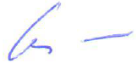 Рецензент: ст. преподаватель ГОРОВОЙ Владимир Андреевич_______________________________Санкт-Петербург2020ЗАЯВЛЕНИЕ О САМОСТОЯТЕЛЬНОМ ХАРАКТЕРЕ КУРСОВОЙ РАБОТЫЯ, Маграчева Мария Григорьевна, студентка 4 курса Высшей школы менеджмента СПбГУ (направление «Информационный менеджмент»), подтверждаю, что в моей выпускной квалификационной работе на тему «Выход компании Skyeng на рынок дополнительного школьного онлайн-образования», представленной для публичной защиты в июне 2020 года, не содержится элементов плагиата.Все прямые заимствования из печатных и электронных источников, а также из защищенных ранее курсовых и выпускных квалификационных работ, кандидатских и докторских диссертаций имеют соответствующие ссылки.Я ознакомлена с действующим в Высшей школе менеджмента СПбГУ регламентом учебного процесса, согласно которому обнаружение плагиата (прямых заимствований из других источников без соответствующих ссылок) является основанием для выставления за годовую курсовую работу оценки «неудовлетворительно».____________________________________ (Подпись студента с расшифровкой)____________________________________ (Дата)ВВЕДЕНИЕОнлайн образование на сегодняшний день является одним из самых перспективных и растущих рынков не только России, но и всего мира. Несмотря на консервативность самой отрасли образования, её онлайн сегмент является довольно новым, а проникновение составляет всего несколько процентов даже при том условии, что Российская Федерация находится в лидерах мирового рейтинга на 4 месте с показателем около 5%. Более того, у онлайн-образования или дистанционного образования существует большое количество возможностей перед классическим образованием, начина с удаленного прохождения материала с помощью сети Интернет, заканчивая возможностью слушать лекции у ведущих преподавателей практически любого университета страны. По мнению управляющего директора АО «Издательство «Просвещение», будущее образования за смешанном дополнительном образовании и экосистемами в сегменте онлайн. По данным на 2018 год Российские EdTech (educational technology) стартапы являются основными драйверами роста рынка во всей Восточной Европе. Инвестиции в данный сегмент растут ежегодно от 17% до 22%, в то время как американский рынок вышел на «плато» и сейчас постепенно растет примерно на 4% в год. Подробнее данный момент будет рассмотрен далее в работе.Сегмент онлайн в дополнительном школьном образовании находится в стадии зарождения, однако в то же время, по мнению многих экспертов, это и является основным драйвером роста компаний, выходящих на этот рынок. Рынок небольшой, поэтому для стартапов и компаний есть большой шанс стать первопроходцами и завоевать большую часть рынка. Самым характерным примером российского EdTech стартапа является Skyeng, который на сегодняшний день действует на рынке дополнительного языкового образования. Skyeng – крупнейшая компания на рынке онлайн-образования с выручкой в $1,5 млрд в год.Добавляя ко всему вышеперечисленному, по словам предпринимателей данной отрасли, существует проблема роста нишевых стартапов, которые не расширяются на другие сегменты рынка. Некоторые ниши в онлайн-образовании очень ограничены количеством пользователей и, соответственно, уровнем потенциальной выручки. Поэтому амбициозным и перспективным компаниям стоит выйти за пределы своего бизнеса и масштабироваться. Именно это и является перспективной целью для развития проекта. Данный факт дает потенциал для роста таким крупным компаниям, как Skyeng: с помощью накопленных ресурсов у проекта появляется возможность выхода на новые ниши. В принципе, это и является стратегическим решением Skyeng: в 2019 году компания решила масштабироваться для новый для себя сегмент обучения математике онлайн. По этой причине мною был выбран данный стартап, ведь он готов расширяться на смежные для себя сегменты, а также выполняет важную социальную функцию в развитии онлайн-образовании как такового. На сегодняшний день Skyeng является одной из самых высокотехнологичных компаний России и занимает первое место по выручке среди EdTech проектов нашей страны. Она действует на рынке онлайн-обучения, где предоставляет услуги по индивидуальному обучению иностранным языкам и математике с преподавателем. Миссия компании звучит следующим образом: «Делаем развитие привлекательным. Приводим к результатам, которыми хочется гордиться.», а слоган на сегодняшний день звучит так: «a better life is possible». Это подсказывает нам то, что ценность компании заключается в том, что она не просто обучает иностранным языкам, а в прямом смысле делает жизнь каждого ученика лучше.Данная работа представляет собой подробный анализ рынка онлайн-образования, анализ наиболее перспективных ниш, а также выявление и обзор ключевых преимуществ, за счет который Skyeng собирается масштабироваться на рынок дополнительного школьного онлайн-образования (ДШО). Выпускная квалификационная работа также отражает подробный анализ онлайн рынка ДШО, анализ перспективности выхода компании SkyEng в данный сегмент, а также выявление способности данного стартапа к переносу своих ценностных предложений и технологий на новую нишу. Основной целью является демонстрация необходимости выхода на новый сегмент и прибыльности нового проекта с точки зрения бизнеса с помощью выявленных технологий и ключевых компетенций.Задачами данной выпускной квалификационной работы являются:Анализ макро и микросреды компанииАнализ основных тенденций рынка онлайн-образования.Выявление факторов внешней среды, которые могут повлиять на данный сегмент, а также на саму компанию.Прогноз рынка: изучение перспективы компании Skyeng в рамках данной ниши.Выявление основных технологических решений, за счет которых компания сможет добиться ключевого преимущества на новом для нее рынке.Выявление основных ценностных предложений, которые помогут Skyeng занять наибольшую долю на рынке ДШО.Обзор основных технологий, который позволяют стартапу занять конкурентное положение на рынке.Нахождение сильных, слабых сторон компании, а также её возможностей и угроз.Вывод о прогнозах отрасли на ближайшие 5 лет.Демонстрация комплексного плана развития проекта за ближайшие 3 года.Доказать существование точки безубыточности, а также демонстрация прибыльности в перспективе трёх лет.Как отдельной задачей также стоит выявить основные последствия коронавирусной инфекции, а точнее, как самоизоляция и карантин повлияла на рынок онлайн-образования, были ли изменены привычки и поведение школьников, учителей, родителей, а также прогнозы роста рынка ДШО.Результатом данной выпускной квалификационной работы будет комплексный анализ рынка и ниши ДШО, анализ внутренней среды Skyeng, выявление ключевых преимуществ компании и ее конкурентов, финансовый план на ближайшие три года.ГЛАВА 1: АНАЛИЗ РЫНКА ОНЛАЙН-ОБРАЗОВАНИЯВ данной главе мною будет проведен анализ рынка образования в сегменте онлайн, где будут:Разобраны его история появления в мире и в РоссииПоказана ситуация, сложившаяся на рынке EdTech на сегодняшний деньПродемонстрированы основные финансовые показатели рынкаСегментация рынка, а также подробный анализ сегмента дополнительного школьного образования (ДШО)Основные крупные игроки на рынкеПрогнозы и пути развития по сегментам сегментаПроведен анализ внешней среды с помощью инструмента PEST-анализаВ первую очередь необходимо определить границы рынка онлайн-образования. Данный сегмент можно поделить на 2 подкатегории: «электронное обучение» и «дистанционные образовательные технологии». Данную терминологию регулирует 16 статья федерального закона № 273 «Об образовании в Российской Федерации» от 2012 года.Дистанционное образование начало зарождаться еще несколько веков назад вместе с развитием голубиной почты: у учеников и преподавателей появилась возможность обмена письмами и материалами. В самой же статье приводится определение термина «дистанционное обучение» как «образовательные технологии, реализуемые в основном с применением информационно-телекоммуникационных сетей при опосредованном (на расстоянии) взаимодействии обучающихся и педагогических работников».Уже в конце 20 века было положено начало развитию информационных технологий, интернета, в том числе и электронному (онлайн) обучению. В 16 статье ФЗ № 273 «Об образовании России» дается описание таких характеристик, как, во-первых, информация для обучения обязательно содержится в какой-либо базе данных, во-вторых, обработка информации и передача данных осуществляется через телекоммуникационные сети, обеспечивающие передачу информации по линиям связи.На первый взгляд, данные два термина очень похожи, однако в некоторых случаях их стоит их различать: онлайн образование обязательно включает в себя дистанционное. А вот последнее не всегда находится в цифровом сегменте, например, заочное обучение без использования информационных технологий является именно дистанционным.История мирового рынка онлайн-образованияВ 1990-х годах, с появлением первого компьютера, начало развиваться и онлайн-образование с применением существующих технологий. Первыми пользователями были сотрудники и студенты американских университетов. Тогда же и появился термин «геймификация», с помощью технологий которого и по сей день можно учиться, играя. Затем с появлением Интернета, стало возможным дистанционное обучение, но уже на ином уровне: общение учеников и учителей происходило с помощью онлайн-почты, а позднее и с помощью социальных сетей.По одной из версий, рынок онлайн-образования как таковой зарождался вместе с появлением массовых открытых онлайн-курсов (Massive open online course – MOOCs), а более точным моментом можно считать начало привлечения инвестиций в платформу Coursera. После этого ажиотаж от MOOC немного спал, однако качество курсов стало только расти. Основными игроками на рынке являются уже названная Coursera, лидер по количеству обучающихся, EdX и Udacity. Первые две компании специализируются скорее на курсах от университетов, в то время как последний – на развитии навыков и компетенций.В 2019 году случился прорывной момент: мировой рынок онлайн-образования достиг $205 млн, что составляет около 3% всего рынка образования. Если еще в 2016 году США были абсолютным лидером с точки зрения развития EdTech (доля в 50%), то сейчас более 54% рынка занимают страны Азиатско-Тихоокеанского региона и Латинской Америки. В этих регионах среднегодовой рост проникновения онлайн-образования составляет 19%. Наиболее популярными сегментами среди пользователей для обучения и, соответственно, среди инвесторов для вложений, являются, во-первых, ниши дошкольного и школьного образования (K-12), корпоративное обучение сотрудников, а также изучение иностранных языков.По итогам 2019 года мировой рынок онлайн-образования составляет уже около $6,5 трлн при среднегодовом приросте в 4%. Сегмент онлайн составляет $205 млрд. Однако, по прогнозам аналитиков, темп должен составить от 4% до 10% в год. При этом Россия занимает долю лишь в 1%.Структура мирового рынка образования следующая: наибольшую долю имеет школьное образование -- 55%, высшее и профессиональное в совокупности 25%. С более детальными данными мы можем ознакомиться на Рис.1 ниже.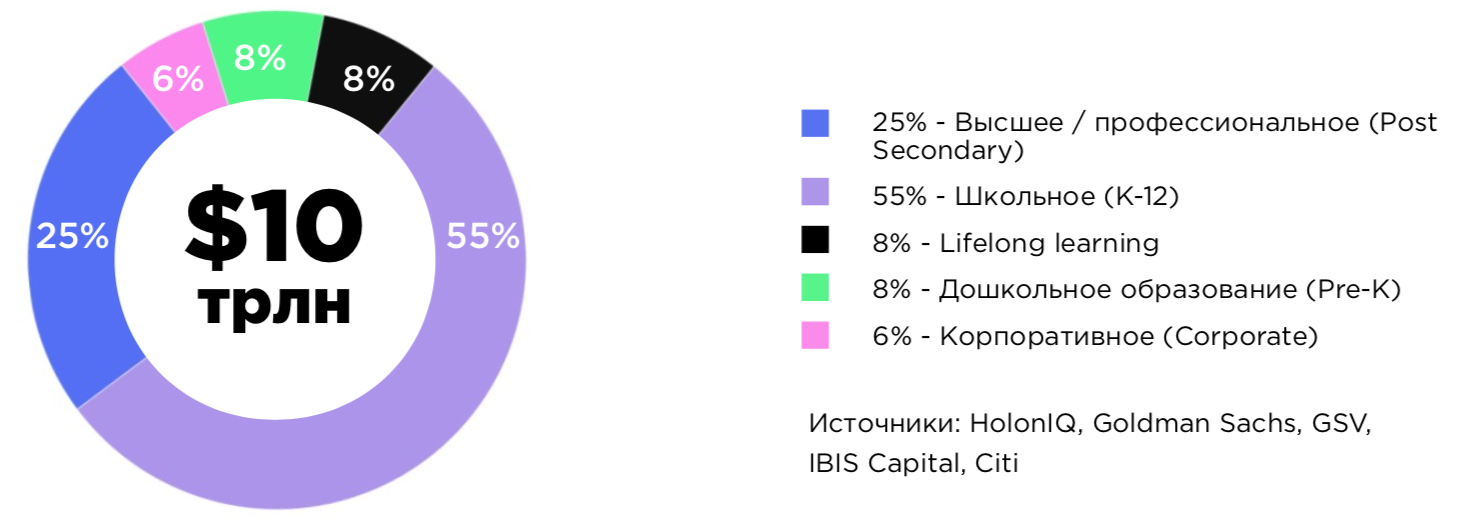 Структура мирового рынка онлайн-образования. [Источник: Исследование российского рынка онлайн-образования / [Электронный ресурс] // Google Drive. – Режим доступа: https://drive.google.com/file/d/1Omd0vrQ7iv6UVcZCuebamAE8E0N_CeZR/view?mc_cid=0c2529e00b&mc_eid=5546236bcd (дата обращения: 08.05.20).]Также отдельно стоит отметить, что на 2020 год самым дорогим стартапом в сегменте EdTech является индийский проект Byju’s, занимающийся онлайн-репетиторством для школьников. Это еще одно подтверждение того6 что выход компании на рынок ДШО потенциально имеет огромные возможности для развития и монетизации.История российского рынка онлайн-образованияВ 2016 году объем всего рынка образования составлял 1,8 трлн рублей. При этом 352 млрд рублей – доля бизнеса, а 20,7 млрд рублей – сегмент онлайн образования. Его увеличение опережает все экспертные прогнозы: 4 года назад ожидалось, что среднегодовой рост составит около 25%. Таким образом, к концу 2019 году объем сегмента b2c находится примерно на уровне 39 млрд рублей.Основная проблема роста рынка, по мнению Анны Шайхутдиновой, главного партнера по образовательным проектам Genome Ventures, заключается в консервативности образовательного процесса и централизованности самой системы образования. Так же среди существующих ограничений принято упоминать менталитет действующих преподавателей, их слабую IT-грамотность. По данным платежного провайдера «Яндекс.Кассы», услугами обучения через интернет воспользовались около 8% населения и еще 40% собираются начать. Также средний чек сквозь все сегменты находится на уровне 5 тысяч рублей. Это объясняется тем, что россияне предпочитают покупать занятия целыми курсами. Например, в интересующем нас сегменте дополнительного школьного онлайн образования средний чек составляет 619 руб. Целевая аудитория онлайн-образования обладает средним доходом: от 60 тысяч до 80 тысяч в месяц; эти же показатели относятся и к сегменту ДШО, точнее они применимы к родителям обучающихся. В 2018 году россияне купили онлайн-курсы на сумму около 1,4 млрд рублей.Прогнозы рынка онлайн-образованияК 2025 году прогнозируется, что общий мировой рынок образования достигнет $8 трлн, а его цифровой сегмент достигнет $290 млрд. В отношении скорости роста эксперты не могут дать точных оценок: сначала предполагался рост в 5%, а уже сейчас планируется 17%. В любом случае необходимо ожидать многократный рост.Российский рынок онлайн-образования очень перспективен: аналитиками из «Интерфакс Академии» изначально предполагалось, что к 2021 году он будет составлять 55 млрд рублей. Также по данным платежного провайдера «Яндекс.Кассы», ежегодный рост некоторых сегментов и вовсе составляет около 60%. Проникновение сегмента онлайн, как и предполагалось пятью годами ранее, вырос до 2,6%. При этом средний чек покупки растет на 20%. Как уже было сказано ранее, средний чек в сегменте онлайн ДШО составляет 619 руб. – это значит, что к 2021 году он достигнет 900 рублей.Стоит отдельно отметить, что оценка рынка и его прогноз значительно разнятся от агентства к агентству. Каждая компания оценивает онлайн-сегмент по-своему: так, например, представитель компании Otus.ru указывает на объем рынка в 2020 в 27 млрд руб, а в GetCourse уверены в 60 млрд рублей за тот же год. Во-первых, причиной данного разрыва может являться «серая» ниша онлайн образования, где на рынке с2с репетиторы не ведут свою деятельность полноценно в рамках закона. Во-вторых, в довольно развитой нише b2b корпоративного образования непрозрачны платежи, так как компании не всегда готовы раскрывать данную информацию.Влияние коронавируса на рынок школьного онлайн-образованияИз-за объявленной коронавирусной пандемии в марте 2020 года было объявлено о переводе всех образовательных учреждений в дистанционный формат с применением цифровых технологий. Именно поэтому 16 млн школьников встретились со многими проблемами:Нехватка гаджетов для обучения: около 27,5% семей не имеют технического оснащения для учебы. Ситуацию усугубляет тот факт, что большинство родителей также были отправлены на удаленную работу и им также нужны ПК или планшеты. Причем данная проблема присуща не только российским семьям: такая же ситуация наблюдается и во всем мире.Более 25% населения страны не имеют доступа к широкополосному интернету. В основном данная ситуация наблюдается в небольших городах и сёлах, где ученикам приходится специально искать место со   связью.Большинство учеников не могут заниматься без внешнего контроля родителя или учителя. Дети, находясь в домашней обстановке постоянно отвлекаются на сторонние вещи, поэтому даже во время урока с ними находятся родители, у которых также есть работа. Более того, не все школьники общаются с компьютерами на «ты», из-за чего взрослые должны постоянно переключать программы самостоятельно.Многие учителя также столкнулись с проблемами в преподавании. Далее представлены результаты исследования, проведенного РАНХиГС в марте 2020 года среди 33 тыс преподавателей: более 87% респондентов сообщили о том, что они предпочитают очный формат обучения больше, чем онлайн; примерно то же число сообщили, что их нагрузка стала значительно выше; 34% сообщили, что у них в принципе нет места дома для проведения занятий. Вполне вероятно, что вышеперечисленные проблемы уже нашли решение и мнение учителей по поводу дистанционного образования к концу карантина 2020 изменится. Отдельно стоит обратить внимание на то, что наша система образования выбрала не самую лёгкую стратегию работы: произошла быстрая перестройка всех механизмов преподавания, причем, по мнению экспертов, все-таки довольно успешная. К двум другим стратегиям можно отнести опыт Японии, которая в принципе прекратила проведение уроков, а также Германии, где государство осуществило крупное финансирование и были созданы все условия для полноценной цифровой трансформации или создания системы LMS (Learning management system) для обучения в режиме онлайн. По словам тех же экспертов, сейчас необходимо срочное выделение денег на дополнительное онлайн-образование российских школ в размере 50 млрд руб на данный момент и далее 150 млрд руб в год. Причем необходимо не останавливаться в развитии данного направления, которое включает в себя: подписки школ на цифровые ресурсы, проведение онлайн-экзаменов и тд. Данная сумма не так уж и велика: в пересчете на 1 ребенка выходит 2-3 тыс руб в год.Однако, при всех вышеперечисленных проблемах, цифровой рынок ДШО все-таки вырастет как минимум в несколько раз. Главное, что сейчас обсуждают эксперты – будет ли многомиллионный рост органическим или же ситуация вернется к той же, что была до самоизоляции, то есть большинство учеников в итоге перестанут пользоваться подобными платформами. С одной стороны, 3-4 месяца занятий на онлайн-сервисах способны изменить паттерны поведения родителей, учителей, детей. За это время можно убедиться в том, что доп. цифровое образование идет на благо ученику и только способствует освоению программы. С другой стороны, наше образование слишком консервативно и, вероятно, многие люди сейчас в прямом смысле страдают: например, учитель, который 30 лет преподавал в школе у доски, вряд ли изменит свое мнение относительно онлайн-платформ за несколько месяцев. Однако однозначно можно сказать, что условия самоизоляции и карантина очень повлияют на работу не только компаний на рынке ДШО, но и на всю систему образования РФ. При этом стоит отметить, что цифровые технологии в обучении никогда не вытеснят «живого» преподавателя, а лишь будут дополнять его.К другим преимуществам появления коронавируса можно отнести: появление новых бесплатных курсов, где каждый может начать учиться, увеличение инвестиций в EdTech, изменение отношения к онлайн-образованию и тд.  Именно поэтому на данный момент довольно сложно предсказать объем рынка после окончания пандемии. Изначально предполагалось, что к 2023 году объем рынка онлайн-образования будет находится на уровне 60 млрд руб., однако по словам аналитиков уже сейчас понятно, что данный показатель вероятнее всего будет достигнут в 2021 году. Итого среднегодовой рост составит около 64%. Данная оценка очень аппроксимирована, так как перед окончанием пандемии еще рано давать какие-либо прогнозы.Сегментирование рынкаГлобально данный рынок можно рассматривать как 2 сегмента: b2c (business to customers) и b2g (business to government). Под первую категорию попадают компании с целевой аудиторией родителей, школьников, возможно, учителей. Задача этих компаний – предоставление услуг для обучения и сдачи экзаменов своих студентов. К сожалению, государство в данном сегменте только начинает более-менее контролировать деятельность организаций. Например, у некоторых из них до сих пор нет лицензии на оказание образовательных услуг. К сегменту b2g относятся компании, оказывающие услуги для школ или муниципалитетов: упрощение документооборота, электронные журналы и дневники, автоматическая аналитика успешности учеников. Например, сервисы «ЯКласс», «Учи.ру» и «МЭО» способствуют снижению загруженности преподавателей, получению более точной аналитики и появлению индивидуального подхода к каждому ученику.Однако же основными конкурентами описываемого проекта являются компании из первого сегмента, из b2c. Этот рынок, в свою очередь, также можно разделить на ниши, каждая из которых будет разобрана ниже.Дополнительное школьное образование (ДШО). Компания Skyeng осуществляет потенциальный выход именно на данный сегмент. Поэтому он будет рассмотрен в отдельной части главы, так как необходимо уделить нише ДШО особое внимание.Дополнительное профессиональное образование (ДПО)Данный сегмент является наиболее развитым, он занимает приблизительно половину цифрового сегмента онлайн-образования (около 22-25 млрд рублей) при значении всего рынка ДПО около 190 млрд. Таким образом, проникновение онлайна составило 13%. На долю частного бизнеса приходится более 70%. В 2018 году средний чек составлял 17,7 тыс. рублей на одного человека Основными игроками в этом сегменте являются Skillbox с долей рынка в 6,5%, а также «Нетология» и GeekBrains, у которых по 5,3%. Целевая аудитория сервиса – люди от 25 до 64 лет с достатком выше среднего. Лишь около 40% пользователей оплачивают курсы самостоятельно, оставшаяся часть на деньги работодателя. К основным причинам, почему люди идут на курсы профессионального образования, относятся: повышение квалификации (76%), обучение навыкам (25%), менеджмент (13%).Опять-таки, по прогнозам 2016 года, сегмент должен был вырасти на 40% к 2021. Однако уже по имеющейся информации, в 2019 году рынок вырос в 3 раза до 22-25 млрд рублей.Языковое образованиеТот сегмент, на котором сейчас действует компания SkyEng. По словам управляющего партнера этой компании, данный сегмент довольно обширен: его потенциальный размер в России может достигать $1 млн, а то и более. Около 80% рынка занимает частный бизнес. В 2016 году объем рынка составлял 26,8 млрд рублей, а проникновение цифровизации было 5,8% (1,55 млрд руб). По прогнозам того же года рынок должен был снизить свои обороты на 2,2 млрд рублей, однако из-за постоянного роста сегмента онлайн, его проникновение находилось бы на уровне 15,9%, то есть 3,95 млрд рублей. Само снижение рынка связано с демографической ямой середины 80-х и 90-х годов: аудитория от 25 лет до 40 является основной для данного сегмента.Целевая аудитория онлайн сегмента расположена в возрастной категории от 25 до 64 лет, при этом наиболее активная – с 25 до 40, из которых более 70% женщины.Весь сегмент языкового образования можно поделить на 3 подкатегории: занятия с репетитором (онлайн и оффлайн уроки), групповые занятия (больше популярны в очном режиме) и самостоятельные занятия (дома с учебником и прочим материалом или на онлайн платформе). Важно отметить, что освоение любого языка требует развития речевых навыков и проговаривания. Именно поэтому по сей день остаются популярными уроки с преподавателями (групповые, индивидуальные), а не самостоятельная подготовка. По проведенному исследованию НИУ ВШЭ около 40% опрошенных предпочитают групповые уроки, чуть более 40% также занимаются самостоятельно и только 21% занимаются с преподавателем. При этом 59% занимающихся готовы платить за уроки: средний чек в 2017 году составлял 175 рублей.Также стоит отметить, что, по мнению генерального директора edtech-акселератора Ed2 Натальи Царевской-Дякиной, у российского онлайн сегмента языкового образования есть «потолок» роста – 6 млрд рублей в год. Именно условие того, что компания будет расширяться на другие вертикали, сегменты рынка, стало определяющим для начала инвестиций Baring Vostok в 2017 году.Дополнительное дошкольное образование (ДДО)Данный сегмент можно также структурировать на 3 направления: услуги детских садов (практически формируют данный сегмент, 8,6 млн детей), услуги дополнительного образования (кружки и секции, предоставляются обычно как в рамках детского сада, так и сторонними организациями, преподавателями, 5,5 млн детей), услуги образования для молодых родителей (курсы для беременных, для родителей с детьми, обычно предоставляются частными организациями, 2,8 млн человек).Как ни странно, но основная аудитория – это дети от 4 до 6 лет. 93% рынка занимает государственный сектор. На 2016 год объем рынка насчитывал 434 млрд рублей, а проникновение составляет всего лишь 0,2%, то есть 600 млн рублей. По прогнозам аналитиков, к 2021 году доля онлайна в данном сегменте должна возрасти до 1,7 млрд руб при уровне проникновения в 5,5%.Основная проблема, которая наблюдается на этом рынке – нехватка мест в детских садах. Именно это и является точкой роста для рынка ДДО. Однако цифровой сегмент не решает одну из самых важных задач детских садов: социализацию детей.Дополнительное высшее и среднее профессиональное образование (ВПО и СПО)Совокупный размер рынков ВПО и СПО составил около 532 млрд рублей. Суммарный прогноз к 2021 году – 511,2 млрд руб, из которых на долю высшего профессионального образования приходится 336,1 млрд руб, а на среднее – 175,1 млрд руб. При этом проникновение цифровизации в высшее находится на уровне 1,8% или 6,8 млрд рублей (к 2021 повысится до 4,4% или 4,7 млрд руб), а средний чек стабильно держится на уровне 42 тысяч руб. С рынком среднего профессионального образования немного иная история: онлайн сегмент занимает долю лишь в 0,4%, то есть 600 млн рублей. Однако к 2021 году ожидается увеличение ниши на 0,6%% до 1,8 млрд рублей. Столь малый рост связан, в первую очередь, с тем, что основным поставщиком образовательных услуг в сегменте является государство.Дополнительное школьное образование (ДШО)Рынок ДШО в целомПо данным на 2019 год объем рынка дополнительного школьного образования (ДШО) составляет 140 млрд при 133,3 млрд руб в 2016 году. Конкретный рынок обучения школьным дисциплинам составляет 30 млрд руб. Средний чек на рынке ДШО разнится от региона к региону: в Москве он составляет 12 тысяч и в остальных мегаполисах 3,2 тыс рублей. Среднее время занятий пользователем стабильно находится на уровне от 6 до 4,5 месяцев. По данным самой компании SkyEng, в 2019 году в дополнительной подготовке к ЕГЭ и ОГЭ задействовано около 1,1 млн детей, что составляет примерно 78% выпускников.Данный сегмент можно разделить на 3 подкатегории: очное обучение, онлайн и смешанное. Также в ходе масштабного исследования НИУ ВШЭ выяснилось, что соотношение долей детей, занимающихся индивидуально с репетитором и в группах, равно приблизительно 83% и 17%. Среди основных категорий преподавателей выделяются: во-первых, действующий учитель из другой школы (50% учеников занимаются с ними), во-вторых, бывший учитель или преподаватель Вуза, который на данный момент занимается только репетиторской деятельностью (23%). На третьем месте находятся учителя из своей школы и преподаватель из Вуза (19%). Оставшееся распределение включает в себя категорию студентов или аспирантов (8%). На начало 2018 года 16 млн детей с 5 по 11 класс были так или иначе задействованы в сегменте ДШО. Однако к 2021 ожидается, что их количество возрастет минимум в 1,5 раза. Насчет аудитории школьников стоит отметить, что наибольшую долю на рынке ДШО в 27% занимают подростки с 9 до 11 лет. Следующими идут дети с 6 до 8 лет (26%), которым вероятно нужна дополнительная помощь в подготовке к школе, а также в 1-2 классах. Далее на Рис.2 можно увидеть детальное распределение целевой аудитории школьников по когортам.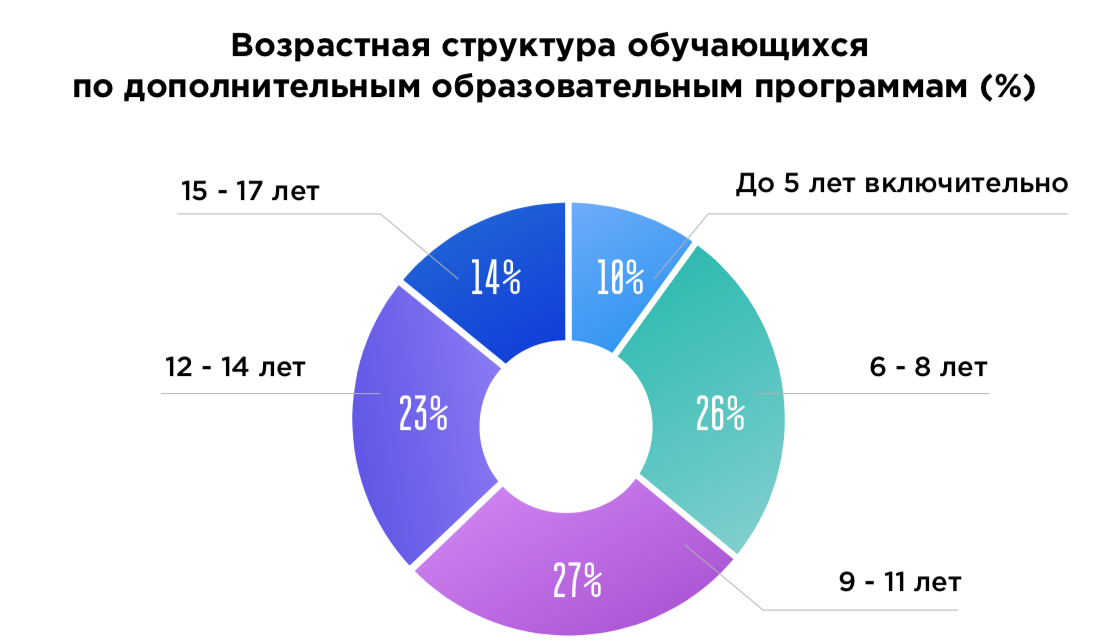 Возрастная структура обучающихся по дополнительным образовательным программам. [Источник: Исследование российского рынка онлайн-образования / [Электронный ресурс] // Google Drive. – Режим доступа: https://drive.google.com/file/d/1Omd0vrQ7iv6UVcZCuebamAE8E0N_CeZR/view?mc_cid=0c2529e00b&mc_eid=5546236bcd (дата обращения: 08.05.20).]Распределение заинтересованности школьников и их родителей к дополнительным занятиям выглядит следующим образом: 50% из всего количества хотят подготовится к ЕГЭ или ОГЭ, 42% собираются получить более глубокие знания по теме, еще 33% хотят повысить успеваемость. К остальным причинам относятся такие, как: повысить интерес к учебе, подготовиться к обучению в Вузе, а также заниматься в целях профориентации. Подробное дробление по заинтересованности школьников изображено на Рис.3. 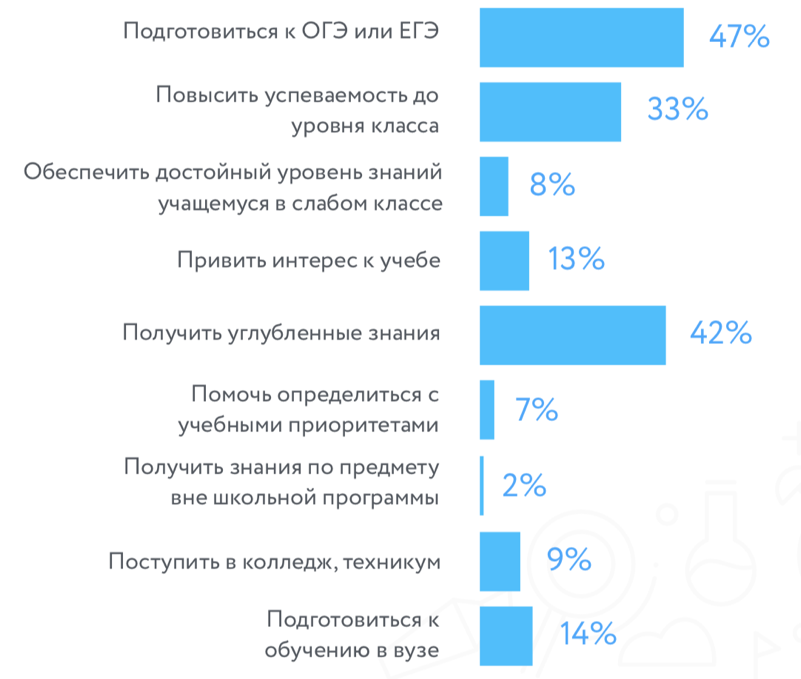 Заинтересованность школьников по темам.[Источник: Исследование российского рынка онлайн-образования / [Электронный ресурс] // Google Drive. – Режим доступа: https://drive.google.com/file/d/1Omd0vrQ7iv6UVcZCuebamAE8E0N_CeZR/view?mc_cid=0c2529e00b&mc_eid=5546236bcd (дата обращения: 08.05.20).]Также очень важно обратить внимание на рейтинг популярности изучаемых предметов. На Рис.4 изображено детальное распределение по долям основных предметов обучения, рекомендации по которому будут даны в главе 3.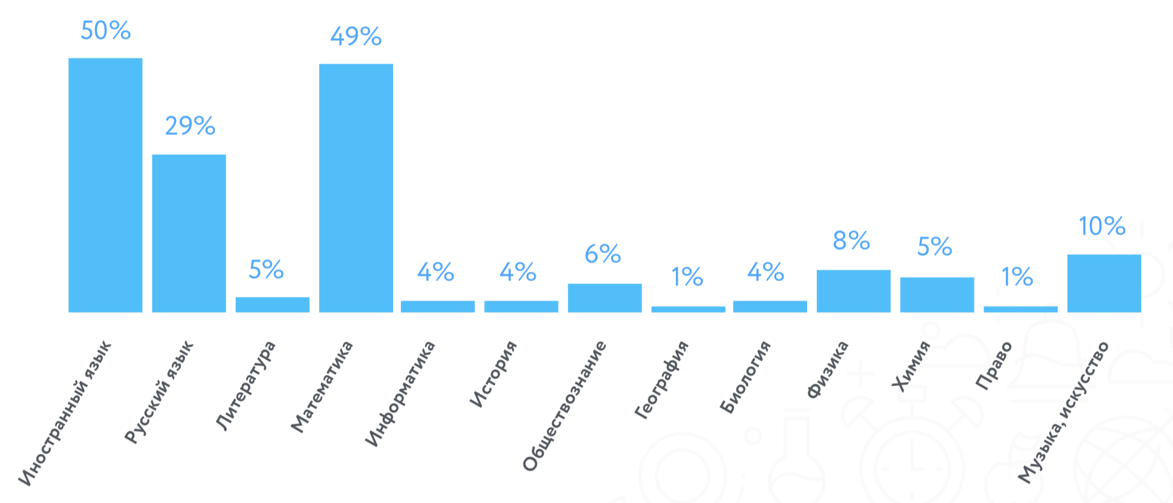 Распределение по целям использования онлайн-обучения сегмента. [Источник: Исследование российского рынка онлайн-образования / [Электронный ресурс] // Google Drive. – Режим доступа: https://drive.google.com/file/d/1Omd0vrQ7iv6UVcZCuebamAE8E0N_CeZR/view?mc_cid=0c2529e00b&mc_eid=5546236bcd (дата обращения: 08.05.20).]Это демонстрирует нам то, что стартапу стоит развиваться и в других направлениях подготовки, так как это лишь усилит присутствие на всем рынке ДШО.Онлайн сегмент ДШООбъем цифрового сегмента ДШО равен 10 млрд руб, что составляет 7% от всего рынка и треть от ниши обучения школьным предметам. При этом в 2016 году оценка рынка находилась на уровне 3,6 млрд (проникновение 2,7%). По данным аналитиков из самой компании SkyEng, совокупный рынок подготовки к ЕГЭ и ОГЭ оценивается более чем в 60 млрд руб. А к 2021 году этот показатель должен вырасти до 85 млрд руб. На Рис.5 изображены наглядные показатели рынка и его ниш.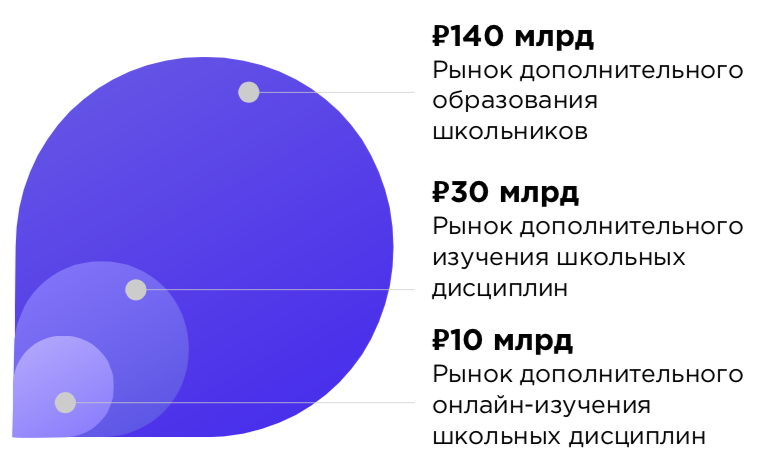 Показатели российского рынка онлайн-образования. [Источник: Исследование российского рынка онлайн-образования / [Электронный ресурс] // Google Drive. – Режим доступа: https://drive.google.com/file/d/1Omd0vrQ7iv6UVcZCuebamAE8E0N_CeZR/view?mc_cid=0c2529e00b&mc_eid=5546236bcd (дата обращения: 08.05.20).]Изначально 3 года назад предполагалось, что к 2021 онлайн сегмент увеличится до 6,8% и достигнет практически 10,1 млрд рублей при росте всего рынка вплоть до 150 млрд руб. Как мы видим темпы роста проникновения существенно обгоняют ожидаемые.Средний чек в сегменте онлайн немного ниже, чем на всем рынке ДШО и его медианное значение составляет 2 тыс руб. Стоит отметить, что разброс в средних чеках между крупными регионами и небольшими имеет меньший диапазон, чем на всем рынке доп. школьного образования. Это отчасти связано с тем, что стартапы в EdTech проще масштабируются на всю Россию и имеют практически одинаковую цену для разных регионов. Таким образом, на средний чек влияют такие факторы, как: регион (величина города напрямую коррелирует со стоимостью занятий), цели обучения (подготовка к ЕГЭ и ОГЭ обойдется дороже), уровень самого репетитора и безусловно преподаваемый предмет (для математики и физики цены выше на 10%-20%, чем на русский язык).В проведенном исследовании компании EdMarket, выяснилось, что около 50% родителей указали на то, что их дети также дополнительно занимались в цифровом сегменте (то есть всего 25% школьников от общего числа школьников). Также 59% опрошенных против 41% скорее допускают занятия своего ребенка в онлайне (или уже оплачивают обучение в цифровом режиме). При этом 60% школьников занимаются одновременно и очно с репетитором, и в сегменте онлайн. Также по результатам исследования «ТАСС», чуть менее 48% опрошенных родителей отнеслись положительно к переходу школ на полностью дистанционное обучение из-за коронавирусной ситуации. Однако 32% уверены, что у их детей снизится интерес к учебе, а 20% -- что и вовсе пропадет.При этом, в данный онлайн сегмент достаточно высокий порог входа: более 60% аудитории старше 14 лет, а 20% из которых – ученики 11 классов, 40% -- 9-10 классы и оставшаяся доля от общего количества – это 5-8 классы. По мнению экспертов из НИУ ВШЭ именно за счет аудитории младше 14 лет и будет развиваться цифровой рынок ДШО. Поэтому SkyEng не стоит упускать из внимания категорию младших классов. По словам Павла Арсеньева, основателя стартапа «Интернет-урок», основной сценарий ребенка, который начал пользоваться онлайн материалами, выглядит следующим образом: ученик не понял, что ему объяснили в школе или то, что он прочел в учебнике, после чего «залез» в интернет в поисках ответа на вопрос. Именно поэтому обучающие платформы играют скорее компенсирующую роль в образовании детей и в ближайшее время полноценно не заменят школьное образование. К основным игрокам на данном рынке можно отнести «Фоксфорд», который занимается как подбором репетитора, так и разработкой собственного видео-контента; Maximum.ru, заточенный исключительно на сдачу учениками ЕГЭ и ОГЭ; «Учи.ру», предоставляющая услуги по «адаптивному обучению» -- без взаимодействия с преподавателем, а по собственной программе, где платформа адаптирует материал под каждого ученика. Подробнее про каждого платформенного конкурента будет сказано далее. Однако, как отмечают сами игроки рынка, самым главным конкурентом является «серый» сегмент репетиторства в очном режиме или по видео связи.Конкуренты на рынке ДШОПодробную информацию о долях рынка каждого из конкурентов найти в открытых источниках довольно сложно. Однако, судя по аналитике портала similarweb.com, где приведено общее количество посещений в сравнении по месяцам, мы можем вычислить аппроксимированные доли. Так, самым крупным конкурентом на апрель 2020 года является сервис «Учи.ру», визиты которого за 3 месяца увеличились более чем в 5 раз до 109,5 млн визитов. Следующим с довольно большим отрывом идет проект «Фоксфорд», у которого на пошлый месяц насчитывается 15 млн визитов при январском показателе в 2,5 млн. Следующим идет InternetUrok, у которого рост составил более чем в 3,4 до отметки в 12,8 млн визитов сайта. Завершает топ самых крупных проектов в сфере онлайн-образования Maximum Education, с показателем визитов платформы в 860 тыс и росте в 2 раза. Далее идет более подробный анализ деятельности и предоставляемых услуг конкурентов.ФоксфордДанная компания входит в группу компаний, куда помимо названного стартапа также входят «Нетология» и Edmarket. По словам основателя ГК Максима Спиридонова, на сегодняшний день «Фоксфорд» приносит около 50% всей выручки компании. В 2018 году она равнялась 727,5 млн рублей, соответственно, оборот подразделения находится на уровне 360 млн руб.По словам самих сотрудников компании, стоимость курсов варьируется от 5 до 20 тысяч рублей в зависимости от возраста (чем старше – тем дороже), однако средний чек равен на некоторые курсы равен 1900 руб. Также «Фоксфорд» проводил эксперименты с изменением бизнес модели на «подписочную», когда оплата происходила раз в месяц и давала доступ к неограниченному количеству материала. Однако она оказалась нерентабельной и проекту пришлось вернутся к первоначальному варианту монетизации. Вероятно, при выходе SkyEng на рынок ДШО данный факт стоит учитывать и переносить существующую бизнес-модель на новый рынок.Отличительная особенность «Фоксфорда» заключается в том, что для пришедших преподавателей методисты компании уже разработали программу курса, по которой и обучается ученик. Таким образом, для учителей нет необходимости самостоятельно прорабатывать методичку. Одна из самых сильных сторон проекта – крупные инвестиции от фондов, а также собственная платформа, разработанная для обучения детей (более подробную информацию компания не разглашает).Компания «Фоксфорд» была основана в 2010 году Алексеем Половинкиным, тогда стартап еще назывался 100ege.ru. Компания развивалась большими темпами и в 2015 году основатель «Нетологии» Максим Спиридонов решил приобрести стартап и объединиться под единым холдингом «Нетология-групп».InternetUrok	Данная компания является довольно крупной на территории России: выручка на момент 2018 года находилась на уровне 175 млн руб. Конечно, за время самоизоляции данный показатель увеличится в несколько раз. По сути, InternetUrok является частной общеобразовательной онлайн-школой с возможностью зачисление в любое время года, а также имеет библиотеку видео-уроков практически по всем школьным предметам.	На сегодняшний день у компании около 14 тысяч учеников онлайн-школы по всему миру, 5 тысяч записанных видео уроков, а также более 2 млн человек прошли курсы в онлайн-библиотеке. 	Стоимость подключения к онлайн-библиотеке составляет 800 руб/ месяц. За эти деньги ребенок получает доступ к видео, тренажерам и конспектам, но без обратной связи от учителя. Стоимость онлайн-школы составляет 4500 руб в месяц с зачислением. Maximum EducationКомпания была основана в феврале 2013 года в Москве. Maximum занимается исключительно подготовкой школьников к ЕГЭ и ОГЭ посредством вебинаров – занятия по видео связи в прямом эфире – и с помощьью групповых очных занятий. К тому же компания предлагает онлайн консультации, а также профориентационные мероприятия. У проекта 27 филиалов по всей стране, а на 2020 год у компании более 150 тыс. выпускников.В 2016 году выручка компании была на уровне 151 млн рублей с убытком в 87,8 млн руб. В 2018 году оборот Maximum был уже около 494 млн руб, а расходы 556 млн руб (убыток 61 млн руб). Именно 75% выручки приносит подготовка к ЕГЭ и ОГЭ. С учетом франшиз, оборот бизнеса в сумме достиг 615 млн руб, а прибыль находится на уровне 60 млн руб, что равно первоначальной сумме вложений. Как можно заменить, за 2 года компания выросла примерно в 3,6 раз при этом убыток падает значительными темпами. В 2015 году стартап привлек первые инвестиции от зарубежных инвест фондов Russia Partners и Capman на сумму около $4 млн. В том же году компания решила развивать бизнес по франшизам в больших городах. А в 2019 году Maximum привлекла 390 млн рублей от фонда Skolkovo Digital, сумму сделки стороны не раскрывают.Учи.руОбразовательная платформа была основана еще в 2012 году. В её основе лежат интерактивные задачи с анимацией или геймификации без участия преподавателя. Компания использует технологии Big Data и Machine Learning для отслеживания прогресса обучения, сбора информации о пользователях и, как следствие, создании персональной системы обучения для каждого.	По официальным данным выручка сервиса в 2018 году достигла 500 млн руб, а прибыль 20 млн. При этом обучение прошли уже более 3 млн детей, а к системе обучения подключено около 28 тыс школ. «Учи.ру» монетизируется по принципу freemium, когда в стандартном наборе пользователи имеет базовые возможности, например, решать до 20 бесплатных заданий, а далее – 1490 руб за годовую подписку за 1 предмет. Для школ стартап предоставляет неограниченный доступ ко всем курсам и предметам.	В 2019 году после поддержки со стороны Владимира Путина, «Учи.ру» вышли на рынок стран БРИКС и запустили международную олимпиаду BRICSmath.com. Итого у компании в сумме около 600 тыс. учеников за рубежом, из которых только в Бразилии 320 тысяч.Хотя данная компания, как было описано ранее, скорее относится к сегменту b2g, её также можно считать конкурентом потенциального проекта SkyEng, так как ученики также могут зарегистрироваться на платформе без помощи учителя.Наиболее сильная сторона Учи.ру – негласная поддержка со стороны государства и школ, а также крупные инвестиции в несколько тысяч долларов.Яндекс.УчебникПлатформа была создана в 2018 году исключительно для учеников 1-4 классов для занятий по русскому и математике. Сервис дает возможность учителям подключить к онлайн-обучению своих учеников и освободить время от проверки домашних заданий. Относительно недавно на платформе появилась возможность регистрации без учителя, то есть использовать материалы в дополнение к школьной программе. Отличительная особенность «Яндекс.Учебника» заключается в голосовом помощнике Алиса, который помогает в изучении сложных предметов посредством геймификации. В 2020 году компания отчиталась об одном миллионе зарегистрированных учеников. Остальную информацию о проекте найти довольно сложно, так как на сегодняшний момент «Яндекс» не афиширует свои показатели.В рамках трехлетнего плана до 2023 года платформа планирует развивать и другие направления предметов, а также расширяться на учеников с 6 по 9 классы. А уже до 2022 года «Яндекс» намеревается вложить около 5 млрд рублей в собственные образовательные проекты, в том числе и в «Учебник». Основной отличительной чертой сервиса можно считать его ресурсы головной компании. Начиная с 1994 года, «Яндекс» накапливает огромные массивы данных о своих пользователях, которые могут быть использованы в любом новом проекте.Как уже было сказано ранее, конкурентами нового проекта SkyEng также можно считать и сервисы по поиску репетиторов, так как на данный момент этот сегмент занимает наибольшую долю рынка ДШО.Avito УслугиДанная вертикаль крупнейшего классифайда России занимает наибольшую долю в поиске исполнителей услуг, в том числе и репетиторов – около 63%. На данный момент на сайте выложены более 47 тыс объявлений предоставления услуг в сфере образования и подготовки. По исследованию самого «Авито», количество преподавателей, разместивших свои объявления на сайте компании, равняется около 15% от общего количества исполнителей в отрасли. Средний чек на Avito составляет 1250 руб.Profi.ruКомпания была основана в 2005 году на базе сервиса по поиску специалистов «Ваш репетитор», а уже в 2018 году выручка достигла 25 млрд руб при общей стоимости заказов в 2,7 млн руб. По данным портала RusProfile, в том же году убыток составил 205 млн руб при том, что сервис увеличил количество заказов на 71% по сравнению с прошлым годом. Доля рынка сервиса составляет около 6%. На данный момент на сайте около 107 тысяч объявлений репетиторов, из них на 2018 преподавали онлайн лишь 15 тыс человек (около 14%). Также за последние 12 месяцев 210 тыс учеников нашли себе преподавателя.YouDoУ данного сервиса также наблюдается большое увеличение заказов в связи с соединением сервиса с услугами бытового ремонта «Домашний оператор» от МГТС. По данным исследовательской организации Data Insight, YouDo имеет долю в 4% на рынке услуг, при этом в 4 квартале 2019 года количество размещенных объявлений выросло на 51%. Оборот проекта составил 8,7 млрд руб при росте выручки на 80% по сравнению с прошлым годом. На данный момент сервис убыточен.На данный момент в YouDo чуть более 1000 репетиторов по всей России и более 5,5 млн активных пользователей. 77% объявлений размещаются по Москве при том, что сервис работает в пяти городах. Групповые очные занятияТакже к числу конкурентов нового проекта Skyeng можно отнести и групповые занятия в режиме оффлайн. В данный подсегмент можно отнести специализированные частные школы, которые занимаются именно дополнительной подготовкой детей; репетиторов, которые проводят и индивидуальные, и групповые уроки у себя дома/ на выезде; общеобразовательные школы, которые также предоставляют вспомогательные занятия после школы, за что берут дополнительную плату. Репетиторские услугиДанный сегмент является наиболее крупным среди всех остальных. Он включает в себя как очные занятия, так и онлайн с помощью Skype, Zoom и прочих сервисов. По мнению экспертов, репетиторские услуги составляют основную часть всего рынка ДШО: при общем объеме рынка обучения школьников в 140 млрд руб, дополнительные занятия с преподавателем оцениваются в 100 млрд руб на 2019 год. При этом от 10% до 70% учителей школьных учителей занимаются репетиторской деятельностью. Подобный разброс еще раз подтверждает тот факт, что подобные услуги не всегда легальны и отслеживаются налоговой инспекцией: учителя боятся рассказывать о своем дополнительном заработке. Ожидается, что к 2021 данный сегмент вырастет до 150 млрд руб.Отдельно стоит отметить, что по результатам глубинных интервью, исследователи выявили, что ожидания от занятий с репетиторами не всегда сходятся с итоговыми результатами. Например, большинство родителей и учеников указывают на то, что репетитор либо вместо них делает домашнее задание, или заставляет «зубрить» материал без глубинного понимания сути. С одной стороны, если целью было поднять оценки в школе, то подобные методики работают, однако для подготовки к контрольным работам или вовсе ЕГЭ и ОГЭ – нет. Именно поэтому увеличение количества репетиторов и, соответственно, рост рынка, не переходит в качество.Прогнозы цифрового сегмента рынка онлайн-образованияОжидается, что ежегодный мировой рост данного сегмента составит 7%-10% и к 2023 году пробьет отметку в $282 млрд при общем показателе в $7 трлн. В России среднегодой рост составляет более 44% и к концу 2023 составит 60 млрд руб.Однако сейчас стоит ожидать особенного скачка в росте, так как практически все учебные заведения переходят в режим «онлайн». Через некоторое время после отмены режима самоизоляции интерес к цифровым технологиям пойдет на спад, однако явно будет иметь показатель выше, чем в конце 2019 года.Оценка внешней средыPEST-анализПолитические факторыСоздание специальных программ развития инициатив в школьном онлайн-образованииГосударственная поддержка не ограничивается помощью бизнесу: новые программы также могут быть направлены на поиск студенческих инициатив. Это может касаться хакатонов, конкурсов или просто открытых приемов идей. Подобные мероприятия при поддержке государства уже проводил ФРИИ.Дополнительное финансирование компаний, продвигающих цифровые технологии в образованииНа данный момент одним из приоритетных направлений деятельности Министерства образования является увеличение проникновения онлайн технологий в учебные процессы как школ, так и ВУЗов. Поэтому стоит наблюдать за тем, в какие направления государство вкладывается больше всего: гранты, дополнительное финансирование, конкурсы инициатив и т.д. Более того, в условиях частичного карантина при Коронавирусе, вполне вероятно, что РФ готова дополнительно поддержать проекты, работающие на усовершенствование дистанционного образования.Снижение уровня коррупции в образованииСудя по Индексу восприятия коррупции (Corruption Perception Index, CPI), в 2019 году Россия находилась на 138 месте из 180, что означает довольно высокий уровень коррумпированности. Показатель учитывает как экспертное мнение экономистов, так и изменение в законодательстве за прошедший период и стабильность власти. Более того, принимается во внимание и действия, направленные на противодействие коррупции.К фактам коррупции непосредственно в сфере образования относятся как взятки учителям, так и воровство в других бюджетных органах. Государство принимает меры по снижению коррупции. Например, именно по этой причине и был введен ЕГЭ, чтобы минимизировать взяточничество при поступлении в ВУЗы. Вполне вероятно, что РФ и далее продолжит деятельность в данном направлении, однако единственное, что может полностью остановить коррупцию – изменение менталитета граждан.Изменение уровня регулирования и контроля рынка образованияНа 2020 год сегмент онлайн-образования практически никак отдельно не регулируется, существуют лишь дополнения к существующим законам об образовании. Однако в некоторых случаях данный факт положительно сказывается на сфере. Например, по постановлению правительства РФ от 28.10.2013 № 966 «О лицензировании образовательной деятельности», любым организациям, оказывающих образовательные услуги (не консультационные), необходимо обязательное лицензирование, получение которого все-таки создает некоторые барьеры на вход в нишу.У компании Skyeng есть лицензия на все образовательные проекты, что означает, что у стартап уже подходит под все параметры и у него не возникнет проблем с получением разрешения.Однако с каждым годом растет количество мошенников, которые оказывают неквалифицированные услуги без лицензии. Именно поэтому государство может предпринять дополнительные меры по работе компаний в онлайн-образовании.Налоговые каникулы и льготыВ рамках развития и популяризации инициатив в области образования, государство может назначить налоговые послабления для некоторых сегментов. Во-первых, они могут заключаться в объявлении налоговых каникул для новых амбициозных проектов. На сегодняшний день существует ФЗ № 477 от 29.12.2014 о налоговых каникулах, который распространяется только на ИП и только на УСН или патенты. В перечень видов деятельности подпадает и работа в социально значимой сфере: образование, здравоохранение и тд. Нельзя отрицать тот факт, что Минфин может расширить условия получение каникул и для микробизнеса.Во-вторых, компании, чьей основной деятельностью является оказание образовательных услуг, могут претендовать на налоговые льготы. Например, резиденты технопарка «Сколково» освобождены от уплаты НДС в государство. Более того, у компаний также есть возможность получить пониженную ставку по налогам в зависимости от разных форм юр. лиц.Экономические факторыУровень дохода ЦАДанный показатель является одним из ключевых в экономическом сегменте рассматриваемых внешних факторов. Целевой аудиторией потенциального проекта являются, во-первых, родители школьников, готовые платить за образование своего ребенка, а во-вторых, сами школьники, которые самостоятельно принимают решение о выборе дополнительных курсов (но и они в большинстве случаев обучаются за счет своих родителей). Именно поэтому необходимо выбирать оптимальное ценообразование для ЦА. Уровень доходов может измениться в любой момент. Так, если в январе 2020 ожидалось, что доходы граждан повысятся, то уже в марте, в связи с карантином и нестабильностью рубля, доход многих людей существенно снизился. Валютный курсУровни курсов доллара или евро к рублю очень влияет на экономику России: наблюдается постепенный рост цен практически на все категории товаров. При этом высокий уровень иностранной валюты стимулирует экспорт, но и усложняет импорт продукции, увеличивает иностранные инвестиции в российские компании, а также влияет на ставку рефинансирования и тд. Однако в марте 2020 из-за повсеместной коронавирусной инфекции экспорт сократился на 2%, а импорт сразу на 8%.Все данные факторы напрямую влияют на покупательную способность потенциальных пользователей. Ниже на Рис.6 показана динамика роста доллара и евро к рублю за год с конца марта 2019 до марта 2020. Можно заметить, что в течение года наблюдалась небольшая волатильность, однако, начиная с февраля, динамика валют доходит до отметок $80,88 и €87,27 соответственно. Основной причиной можно назвать неуспешные переговоры России и ОПЕК об уровне производимой нефти.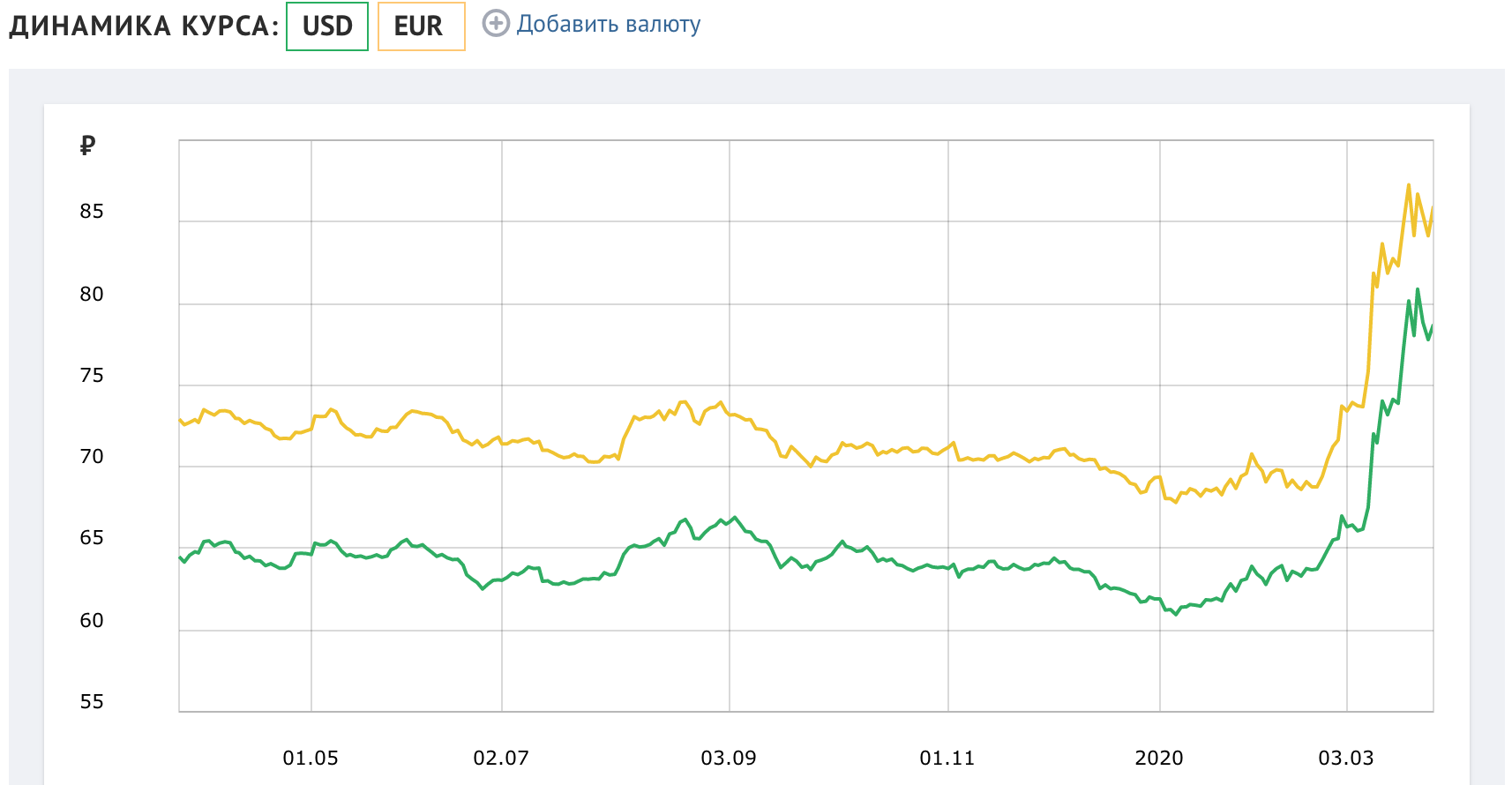 Динамика роста доллара и евро по отношению к рублю. [Источник: курс российского рубля / [Электронный ресурс] // Banki.ru. – Режим доступа: https://www.banki.ru/products/currency/rub (дата обращения: 21.04.20).]Инвестиционный климат для иностранных инвесторовДаже при условии роста доллара и евро к рублю, что должно простимулировать количество зарубежных инвестиций в российские компании, ожидается, что общий уровень данной активности снизится. Эксперты указывают на то, что на сегодняшний день инвестиционный климат в Российской Федерации является неблагоприятным. По их словам, всё началось с ареста Майкла Калви, сооснователя фонда Baring Vostok, которого подозревают в мошенничестве с банком «Восточный». После объявления о его задержании и возбуждении уголовного дела в 2018 году, инвестиции в Россию существенно сократились. Также к основным причинам сокращения иностранных инвестиций относят и низкую скорость возврата российского капитала из офшорных зон. Однако уже в 2019 году наблюдался практически четырехкратный рост инвестиционной активности в нефинансовых секторах: с около $6 млрд в 2018 до $26,9 млрд в прошлом году. На Рис.7 можно увидеть динамику изменения иностранных инвестиций в нефинансовый сектор с 2013 по 2019 год. По данным аналитического агентства EdMarket, доля внутренних инвестиций в российское онлайн-образование составляет 96% против 4% зарубежных в период с 2014 по 2019 года.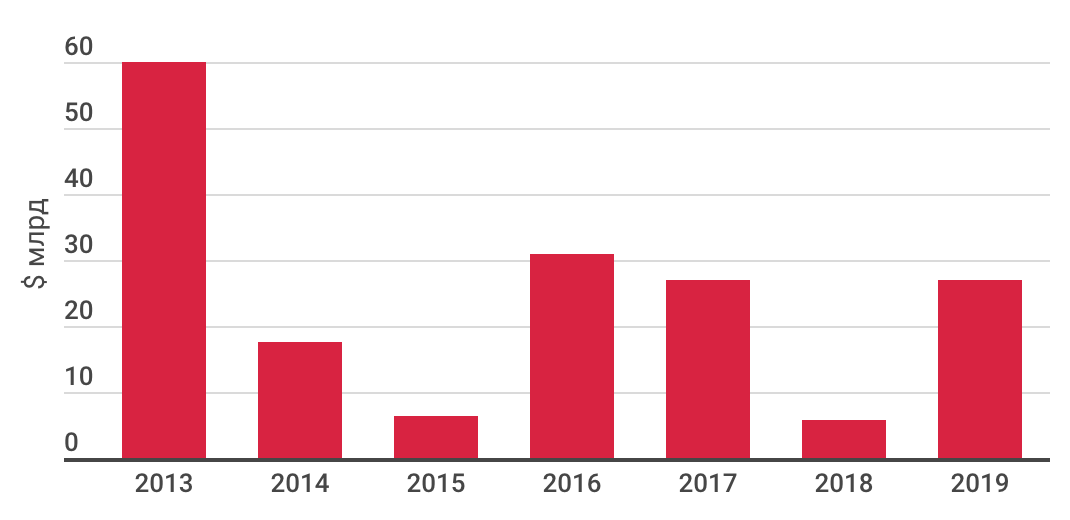 Объем иностранных вложений в российские нефинансовые организации. [Источник: прямые иностранные инвестиции вернулись на стабильный уровень / [Электронный ресурс] // Ведомости. – Режим доступа: https://www.vedomosti.ru/economics/articles/2020/01/19/820931-inostrannie-investitsii (дата обращения: 24.04.20).]Внутренние инвестиции в онлайн-образованиеНа 2019 год на мировом рынке онлайн-образования наблюдаются рекордные инвестиции $18,66 млрд при $16 млрд в 2018. По сравнению с 2014 годом наблюдается девятикратный рост вложений.На Рис.8 можно увидеть совокупный объем инвестиций в российское онлайн-образование с 2014 по 2019 года.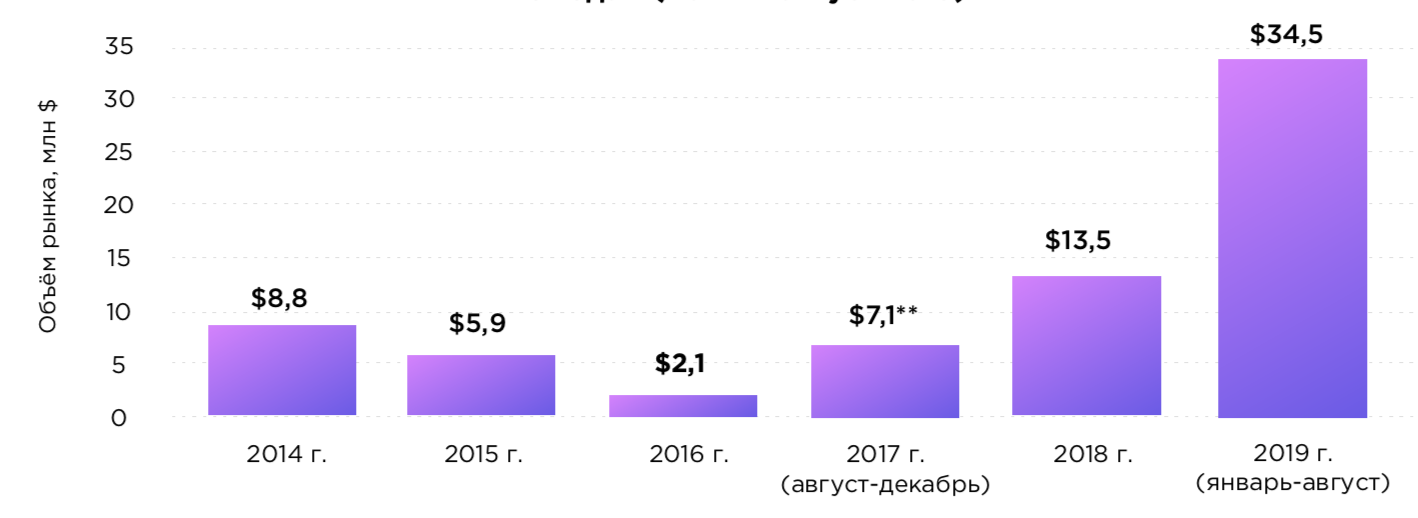 Инвестиции в российские EdTech компании по годам. [Источник: Исследование российского рынка онлайн-образования / [Электронный ресурс] // Google Drive. – Режим доступа: https://drive.google.com/file/d/1Omd0vrQ7iv6UVcZCuebamAE8E0N_CeZR/view?mc_cid=0c2529e00b&mc_eid=5546236bcd (дата обращения: 08.05.20).]Средний размер сделки на территории России находится на уровне $1,6 млн, что в основном является посевными и предпосевными раундами. Также по данным исследования EdMarket, реальный объем сделок на российском рынке превышает нынешний в 1,5 раза, что связано с существованием нераскрытых сумм сделок. С 2017 по 2019 основными направлениями онлайн-образования, которые заинтересовали инвесторов, являются школьное образование (27% или около 12 сделок), языковое и дополнительное профессиональное (по 20% при количестве сделок 9 на каждое из направлений), корпоративное обучение (11%, 5 сделок).Прогнозы на 2020 год пока что неточны из-за внезапно возникшей пандемии коронавируса. Ранее ожидалось, что темпы роста инвестиций из-за рубежа будут иметь положительный характер, однако уже сейчас они вероятнее всего сократятся. Именно поэтому Skyeng стоит рассчитывать на вложения лишь российских инвесторов в 2020 году.Уровень безработицыНа момент февраля 2020 года уровень безработицы составлял 4,6%, что на 0,1%% ниже, чем годом ранее. Однако, по мнению социолога Бориса Кагарлицкого, профессора МВШСН, ее показатель может достигнуть 10%-12%, что значительно отразится на социально-экономических процессах. Данный фактор имеет несколько последствий непосредственно для нового направления развития Skyeng. Во-первых, покупательная способность населения сократится, родителям будет всё сложнее оплачивать дополнительное образование своих детей. Во-вторых, для многих людей ведение занятий на Skyeng может стать дополнительным источником дохода во время безработицы: каждый может набирать столько учеников, сколько ему необходимо и комфортно.Ключевая ставка и инфляцияНа 20 марта 2020 года ставка рефинансирования составляет 6% и до конца апреля вряд ли изменится. Данный показатель регулирует количество денег у населения, что напрямую влияет на инфляцию, и корректирует валютные курсы. С одной стороны, покупательная способность должна увеличиться, что положительно влияет на бизнес Skyeng, но с другой – есть вероятность большого роста показателя инфляции, который на март 2020 составляет 2,3%. Ожидается, что её рост к концу года составит 4,5% при прогнозном уровне в 3%.Также низкий уровень ставки рефинансирования может положительно казаться на самом Skyeng: проект сможет привлекать дополнительное финансирование за более низкий процент. Социальные факторыИзменение отношения к онлайн-образованиюСудя по проведенному исследованию агентства EdMarket, 50% родителей в Москве и около 40% в городах-миллионниках вкладываются в дополнительное обучение своих школьников, что в первую очередь демонстрирует интерес родителей к данному сегменту и, во-вторых, имеет потенциал для большого роста минимум в 2 раза. Однако, как уже было сказано ранее, из-за введенного режима самоизоляции, с марта многие школы перешли полностью на дистанционное обучение. В связи с этим у родителей появилась некоторая озабоченность об учебном процессе: 32% из них уверены, что у детей снизится интерес к учебе, а 18% и вовсе считают, что дистанционное образование негативно повлияет на школьников. Данный опрос проведен еще в самом начале нововведений и необходимо будет посмотреть на результаты новых опросов спустя месяц-два. Есть большая вероятность того, что родители смогут увидеть сегмент онлайн с иной стороны и после отмены самоизоляции будут больше уверены в цифровых образовательных технологиях.Карантин и домашняя самоизоляцияДанный пункт является скорее дополнением к предыдущему. В режиме самоизоляции существует высокая вероятность того, что дети будут пользоваться услугами дополнительного обучения опять-таки через Интернет. Это поспособствует изменению отношения к онлайн-технологиям в образовании и повысит уверенность в них.Увеличение рождаемости детейВ 2019-2020 учебном году школьниками являются дети, рожденные с 2001 до 2013. Как мы видим на Рис.9, в данный период рождаемость детей растет, что сейчас означает увеличение количества учащихся в школах. Для рынка ДШО и, в частности, для онлайн сегмента это хороший знак, так как показатель TAM (общий объем целевого рынка) продолжает расти. 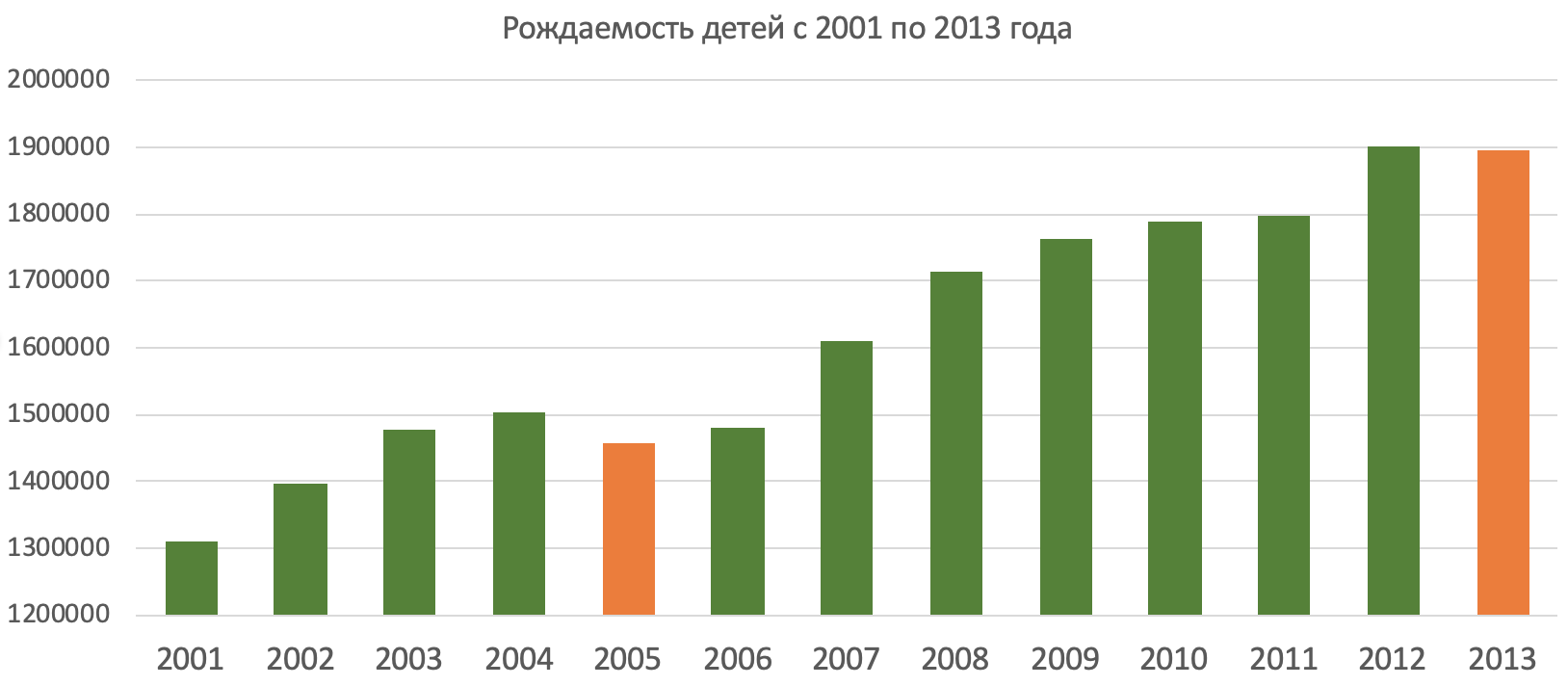 Рождаемость детей с 2001 по 2013 годы. [Источник: демография России / [Электронный ресурс] // Руксперт. – Режим доступа: https://ruxpert.ru/Демография_России (дата обращения: 06.04.20).]Изменение социально-экономических процессовКак уже было сказано ранее, по мнению экспертов из Московской Высшей школы социальных и экономических наук (МВШСН) последствием резкого скачка безработицы может являться и перестройка социальной системы, которая практически не адаптирована к массовой безработице. Они указывают на то, что в Европе сильно развиты институты для защиты безработных, чего в России пока что нет. Поэтому можно ожидать переформирование социально-экономических процессов, а также системы социальной помощи. Квалификация преподавателей на платформеВ учебных заведениях для преподавания необходимо закончить определенный ВУЗ или колледж. Однако для репетиторов и преподавателей норма образования не установлена, поэтому каждый может попробовать себя в преподавательской деятельности. Однако это может обернуться и отрицательной стороной для платформы: например, лектор может не до конца разбираться в материале или некорректно с точки зрения психологии возразить ребенку. Поэтому стоит, контролировать успехи репетиторов, давать периодические тесты на проверку знаний, смотреть отзывы учеников, а также давать возможность развиваться.Технологические факторыПроникновение цифровизации в образованиеКак уже говорилось ранее, каждым годом доля онлайн от общего сегмента дополнительного образования растет. А при условии самоизоляции у детей нет другого выбора: всем приходится учиться онлайн, чтобы не отставать от намеченной программы. Поэтому, если ранее ожидалось, что проникновение цифровизации составит 2,6% и более, то после спада коронавирусной инфекции можно ожидать намного больший рост рынка.Появление новых технологий в онлайн образованииПоявление и дальнейшее развитие следующих технологий существенно подтолкнут рынок к большему развитию. В первую очередь, они будут влиять на мотивацию и интерес пользователей, дети смогут с большим интересом обучаться на курсе. Во-вторых, они позволят построить эффективный и прибыльный бизнес для игроков на рынке.Искусственный интеллект (ИИ). Данные технологии скорее нацелены на персонализацию обучения. Адаптивные платформы могут подстраиваться под возможности каждого ученика и пока он не освоит старый материал, не показывать ему новый. При обучении с преподавателем платформа с помощью алгоритмов машинного обучения сможет подобрать идеального наставника, определить начальный уровень ученика и настроить персональную траекторию обучения. За последние 3 года интерес инвесторов к стартапам, использующих данную технологию, существенно вырос: с $0,8 млрд в 2015 до $6 млрд в 2018 г.AR (Augmented Reality – Дополненная реальность) и VR (Virtual Reality – Виртуальная реальность). С каждым годом стартапов, использующих данную технологию, становится всё больше. Она широко популярна в медицине, химии и инженерных науках. Тем более появляется всё больше смартфонов на рынке, которые можно использовать в качестве VR-очков. Данная технология становится всё более доступной для массового рынка.Геймификация. Как указывается в проведенном исследовании EdMarket, данная технология оправдала свои ожидания только в дошкольном и школьном обучении. Геймификация может использоваться в любом формате: начиная с игровой формы обучения, заканчивая «путеводителем» по материалу, знакомым детям по мультфильмам.Существенное развитие онлайн технологий в целом Опять-таки, возвращаясь к теме самоизоляции и её влиянии на онлайн-образование, стоит отметить огромное развитие платформ по обучению начиная с марта 2020 года. На сегодняшний день бизнесу приходится справляться с огромным потоком пользователей. Действительно, это выводит рынок на новый уровень, однако компании могут не справиться с нагрузкой на IT инфраструктуру, на платформы, сайты, на службу поддержки и на преподавателей. Это большая возможность для всех игроков на рынке найти свои слабые места и осознать дальнейшие пути развития. После оттока пользователей бизнес сможет «подлатать дыры» и развиваться дальше.Развитие гаджетов и сети 5G 	Как бы банально не звучало, но более усовершенствованные компьютеры или смартфоны будут способствовать усвоению материала обучающимися. Новая техника позволит ученикам не носить тяжелые учебники в школу и использовать большие по весу программы без сбоев. Сеть 5G даст возможность иметь доступ к высокоскоростному Интернету и проходить курсы в любой точке мегаполисов страны без перерыва.Модель 5 сил ПортераУгроза появления новых конкурентовНа сегодняшний день сегмент ДШО называют одним из самых высоко конкурентных из-за своего стремительного роста (7% от всего российского рынка ДШО). Всё больше компаний стремятся занять вакантное место, особенно крупные корпорации типа «Яндекса», «Сбербанка» или Mail.ru стремятся создать некоторое подобие экосистемы в EdTech. Данный тип угрозы является очень существенным, крупные игроки могут заходить на рынок либо с помощью поглощения более маленьких стартапов, либо самостоятельно создавая собственные профильные подразделения. На сегодняшний день рынок сильно фрагментирован, на нём в основном присутствуют небольшие игроки, однако в скором времени, по мнению инвесторов фонда A.Partners, с приходом корпораций с огромными бюджетами ситуация может значительно поменяться.Еще одним фактором, стимулирующим появление новых игроков, также является легкомасштабируемость проекта. Пользователи из любой точки земли могут подключиться к платформе и начать заниматься. Это делает рынок практически безграничным, что и привлекает новых игроков.С другой стороны, на рынке ДШО присутствуют высокие барьеры в виде получения образовательных лицензий или развитой IT инфраструктуры. Так же стоит приготовиться к нескорым возвратам на вложения: создание платформы, привлечение преподавателей и учеников является довольно затратным действием. Поэтому капиталоёмкость проектов также будут отпугивать новых игроков. Более того, компания Skyeng за много лет своей работы обрела довольно большую аудиторию лояльных клиентов. Сценарий использования нового проекта может быть следующим: родители занимались иностранным языком через платформу стартапа, а затем, узнав о выходе компании на рынок ДШО, решили отправить туда своего ребенка. Подобных примеров может быть множество, важно лишь то, что у Skyeng есть преданные пользователи. Далее в Табл.1 продемонстрированы степени влияния факторов на данную силу. Степени вляиния распределены от -5 до 5 баллов, где отрицательное значение облегчает влияние силы, а положительное – усиливает.Степень влияния факторов на силу[Составлена автором по: Porter M. E. The Five Competitive Forces that Shape Strategy / M. E. Porter. // Harvard Business Review — 2008 — p.86.]Угроза со стороны товаров-субститутовДанная угроза является наиболее значимой для этого сегмента. Можно предположить, что данный фактор имеет 2 пути развития, причем параллельных друг другу: преподавание в оффлайн и использование адаптивных платформ без участия человека. Как уже говорилось ранее, около половины родителей страны пока что не готовы оплачивать уроки ребенку в онлайне, предпочитая скорее очные занятия в группах или с репетитором. При этом ниша репетиторства является одной из самых крупных и «серых», то есть оценить, какую долю она занимает в действительности довольно затруднительно.Однако, одним из немногих преимуществ самоизоляции детей и родителей дома можно считать увеличение проникновения онлайн сегмента в жизнь школьников. Это поможет изменить отношение к цифровым технологиям и подтолкнет рынок к росту.С другой стороны, в 2019 году всё больше набирали обороты использование таких адаптивных платформ, как «Учи.ру». Основная его особенность – по ту сторону экрана нет преподавателя, обучающий процесс сервиса построен на основании ИИ, который адаптируется под каждого ученика, выделяет слабые и сильные места в знаниях и далее тренирует только их.Следуя из определения, товарами-субститутами также можно назвать и каналы на Youtube или популярные MOOC (Massive open online course), где школьник может изучить материал по той или иной дисциплине самостоятельно и практически бесплатно, однако вряд ли будет получать хорошую обратную связь. Далее в Табл.2 продемонстрированы степени влияния факторов на данную силу.Степень влияния факторов на силу[Составлена автором по: Porter M. E. The Five Competitive Forces that Shape Strategy / M. E. Porter. // Harvard Business Review — 2008 — p.86.]Угрозы со стороны поставщиковК следующей угрозе может относится и преподавательская деятельность. По сути, для платформы они являются партнерами, которые тоже в свою очередь могут диктовать условия в собственных интересах. В любом случае Skyeng необходимо фиксировать все отношения с помощью оферты. Также к поставщикам можно отнести обслуживание сайта (хостинг) и аутсорсинговые агентства, если таковые имеются у Skyeng. Далее в Табл.3 продемонстрированы степени влияния факторов на данную силу.Степень влияния факторов на силу[Составлена автором по: Porter M. E. The Five Competitive Forces that Shape Strategy / M. E. Porter. // Harvard Business Review — 2008 — p.86.]Угрозы со стороны покупателейНа рынке ДШО в онлайн сегменте, по сути, существует 2 вида покупателя: ученики и родители. Если школьнику нравится учиться на платформе, но его родителям не нравится успехи ребенка, они принимают решение перейти в другую платформу. Именно этому влияние со стороны покупателей является одной из самых главных, ведь необходимо выстраивать коммуникации как с детьми, так и с их родителями. Также важно отметить, что большинство пользователей очень чувствительны к цене и могут уйти к конкурентам, у которых более низкая стоимость. Более того, сейчас на рынке существует большое количество конкурентов и субститутов.С другой стороны, многие родители, если видят интерес у своих детей к занятиям, наоборот не вмешиваются в образовательный процесс.Важно не только привлечь клиента, но и удержать его на максимальное количество занятий. Особенно, если использование цифровых коммуникаций детьми происходило впервые, то необходимо максимально приблизить этот опыт к привычному. Проекту может помочь тот факт, что у Skyeng за несколько лет успешной работы накопилась довольно большая лояльная база клиентов. Если предположить, что у некоторого количества из них есть дети, то вполне вероятно, что они смогут также оплатить обучение и своим детям. Далее в Табл.4 продемонстрированы степени влияния факторов на данную силу.Степень влияния факторов на силу[Составлена автором по: Porter M. E. The Five Competitive Forces that Shape Strategy / M. E. Porter. // Harvard Business Review — 2008 — p.86.]Угроза со стороны действующих игроковДействующие компании на рынке постепенно начинают получать довольно крупные инвестиции от фондов. В Maximum Education несколько лет назад вложились Russia Partners, Capman и Skolkovo Digital, в «Фоксфорд» («Нетология-групп») – InVenture Partners, а у «Учи.ру» и вовсе присутствует негласная поддержка со стороны государства. Подобная мощная инвестиционная помощь может существенно повлиять на потенциальный проект. Однако, Skyeng – один из немногих сервисов, который работает не просто в 0, но и с прибылью. По факту, компания может обеспечить финансирование и за счет собственных средств. Однако, как уже говорилось ранее, у стартапа есть крупный инвестор Baring Vostok, который готов вложиться в сегмент ДШО.На 2019 год онлайн сегмент ДШО растет более чем на 20% в год, что означает приток новых пользователей. Конкуренты будут бороться за их привлечение и Skyeng необходимо также вступить в схватку за школьников и их родителей.Более того, барьеры на выход с рынка довольно невысокие: основную потерю для компаний составляют инвестиции и IT инфраструктура, что также является средним смягчением для данной угрозы. Далее в Табл.5 продемонстрированы степени влияния факторов на данную силу.Степень влияния факторов на силу[Составлена автором по: Porter M. E. The Five Competitive Forces that Shape Strategy / M. E. Porter. // Harvard Business Review — 2008 — p.86.]На Рис.10 можно увидеть сводное количество баллов по каждой из сил. Наиболее явной угрозой является сила действующих игроков (5 баллов).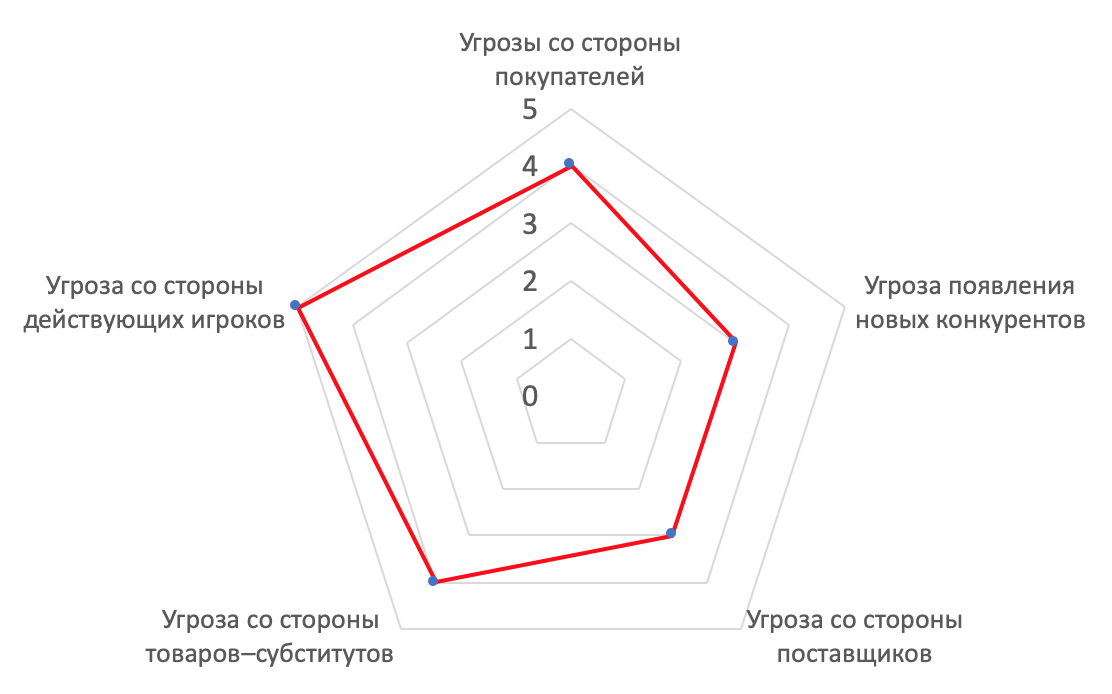 Результаты анализа 5 сил Портера[Составлено по: Porter M. E. The Five Competitive Forces that Shape Strategy / M. E. Porter. // Harvard Business Review — 2008 — p.86.]Кривая ценностиПосле определения главной ценности бизнеса Skyeng для своих клиентов, необходимо сделать сравнительный анализ с существующими конкурентами по нескольким параметрам. Подобный анализ поможет нам определиться с тем, как пользователи видят ценность в других конкурентах, с тем, как стартап сможет перенести на новый для себя рынок уже имеющиеся конкурентные преимущества, а также с его последующей стратегией развития относительно рыночной ситуации. Кривые стоимости также помогут Skyeng определить пробелы в данной нише, например, путем оценки наличия важных конкурентных факторов, в которые компании и другим игрокам еще предстоит развивать. В качестве рекомендаций для Skyeng будут предложены те параметры, на которые компании необходимо будет обратить внимание в первую очередь.Конкуренты, которые были выбраны для сравнения:Ниша репетиторских услуг (включает в себя как очные, так и заочные занятия по скайпу). Туда же входят и школьные учителя, которые подрабатывают после уроков для своих же учеников. Стоит также отдельно отметить, что данный сегмент является очень «серым», что не дает возможности точной оценки рынка и тд. Также в данную нишу входят и сами онлайн-сервисы по подбору услуг: Авито Услуги (15% рынка), Profi.ru (6%, туда же входит «Ваш репетитор»), YouDo (4%). Мною было принято решение об объединении данных компаний в единый подсегмент из-за нескольких причин. Во-первых, доля каждого из них невелика, а схема работы и вовсе практически одинаковая. Во-вторых, по словам самих агрегаторов, большинство объявлений о предложениях услуг пересекаются между платформами, то есть репетитор выкладывает информацию о себе в максимальном количестве мест.Фоксфорд.InternetUrokУчи.руГрупповые очные занятияПараметры, по которым игроки будут сравниваться в рамках анализа (факторы конкурентной борьбы):Цена. Для данного значения были выбраны медианные значения всех конкурентов, а также нынешнего продукта Skyeng на рынке языкового обучения.Как видно на Рис.11 разброс цен между городами и населенными пунктами является существенным. 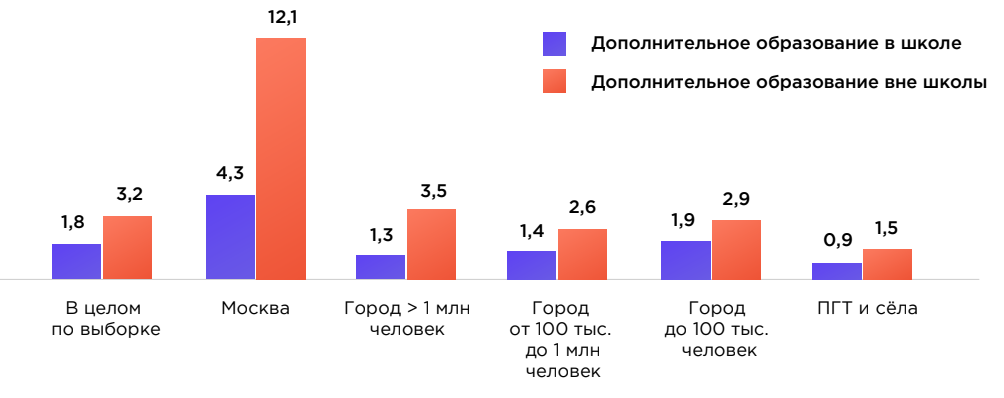 Средняя сумма расходов на рынке ДШО в разных регионах страны на ребенка (тыс. руб.). [Источник: Исследование российского рынка онлайн-образования / [Электронный ресурс] // Google Drive. – Режим доступа: https://drive.google.com/file/d/1Omd0vrQ7iv6UVcZCuebamAE8E0N_CeZR/view?mc_cid=0c2529e00b&mc_eid=5546236bcd (дата обращения: 08.05.20).]Именно поэтому довольно сложно сказать и, главное, предсказать средние чеки конкурентов, так как необходимо знать выборки из основных регионов и привести к средневзвешенному числу. Однако, по найденной информации в открытых источниках, можно сделать некоторые выводы.На самой кривой наиболее высоким ценам будет присвоен наиболее низкий показатель, так как для пользователям важнее, чтобы цена была ниже. Соответственно, ценовая политика игроков будет иметь обратную зависимость между баллами и реальными уровнями цен.Качество образовательных услугПоказатели были сформированы на основе анализа отзывов и мнения экспертов в открытых источниках. В этот пункт входят, как и контент площадки или методика конкретного человека, так и уровень работы сервиса, его сбои и не прогрузившийся контент.Уровень поддержки пользователейПоказатель основан на информации из открытых источников, с сайтов отзывов, а также был определен с помощью глубинных интервью и анкетирования. В показатель входят срок ответа поддержки (или репетитора), индивидуальный подход к пользователю и тд.Ассортимент предлагаемых услугУ онлайн-сервисов показатель составлен на основе информации с сайтов, у репетиторов и групповых занятий можно считать его по умолчанию высоким. В данный пункт входят и ассортимент преподаваемых дисциплин, и разнообразие по количеству целей (не каждый репетитор сможет подготовить к ЕГЭ), а также разные уровни владения материалом (например, подготовка к олимпиадным занятиям). Подобный пункт можно соотнести с гибкостью каждого игрока, где клиент может найти материал и преподавателя даже под очень узкую потребность.Далее следует подробное описание параметров и характеристик каждого из выбранных конкурентов отрасли.Ниша репетиторских услугВ данном контексте подразумеваются индивидуальные занятия с репетитором, которые проходят как очно, так и заочно. Отличительная черта данного сегмента в онлайне – репетитор не платит комиссию компании, а проводит уроки, например, в Skype. При этом они являются наиболее дорогими для родителей: около 4,9 тыс рублей в месяц в среднем тратит семья на репетитора. Также стоит предположить, что ассортимент предоставляемых услуг является наиболее обширным и не ограничен рамками стратегий компании: проанализировав анкеты на сайтах-агрегаторах, я пришла к выводу о том, что ребенок может найти репетитора по любому предмету с любой ценой и практически с любым запросом. Однако существует ограничение для совсем небольших городов и населенных пунктов: в данном случае иногда бывает сложно найти подходящего специалиста рядом.Отзывы от репетитора к репетитору могут очень разнится. При данной бизнес-модели (оплата за каждое занятие) родители или ребенок могут в любой момент прекратить занятия с преподавателем без нужды в возврате проплаченной наперед суммы. Конечно, могут в любом случае возникать проблемы и именно поэтому уровень качества предоставляемых услуг оценен как средний. Поэтому в этом контексте обратная связь (то есть служба поддержки) находится на высоком уровне и по этой же причине клиент в любой момент может найти замену в виде другого более квалифицированного репетитора.ФоксфордПо словам самих основателей компании, при условии того, что средний чек сильно разнится в зависимости от перечисленных выше факторов, стоимость всех занятий в месяц составляет 3 тыс рублей. Ассортимент данной компании разнообразен: сюда же входят и подбор репетиторов, и проведение курсов и вебинаров на платной основе, а также и бесплатный ресурс «Фоксфорд.Учебник», где ученик может смотреть заранее записанные вебинары и читать статьи по разным предметам бесплатно.По проведенному исследованию Edmarket, было выявлено среднее качество предоставляемых услуг у некоторых игроков на рынке, в том числе и «Фоксфорд». Как было выявлено по результатам, уровень службы поддержки показал довольно низкий уровень: чтобы вернуть деньги за оплаченные, но не оказанные услуги, пользователи ждут ответа от саппорта больше недели. Качество контента также оставляет желать лучшего: при работе с репетиторами на платформе довольно плохое качество связи и, соответственно, видео. Также некоторые агрегаторы отзывов подтверждают данную информацию: большинство менеджеров «Фоксфорда» не могут отвечать быстро и компетентно. Однако, учитывая и другие направления работы стартапа (бесплатные вебинары, «Фоксфорд.Учебник» и тд.), можно прийти к выводу о том, что качество образовательных услуг все-таки увеличивается.InternetUrokКак уже говорилось ранее, компания является как частной онлайн-школой, так и включает в себя набор вебинаров и тренажеров. Мы будем рассматривать именно второе направление деятельности фирмы, где средний чек равен 800 руб в месяц. Ассортимент у компании довольно широкий: есть направления подготовки практически по всем предметам, целям (успеваемость, ЕГЭ), однако услуги не нацелены на олимпиадный уровень, а лишь на базовый-школьный.Судя по отзывам в открытых источниках, у компании невысокий уровень качества услуг: во-первых, весь материал базовый и его можно найти в популярных учебниках, во-вторых, работа сервиса построена так, что за любую ошибку или опоздание со сдачей задания приходится доплачивать немалую сумму сверху. Работа службы поддержки тоже остается на одном из самых низких уровней среди игроков на рынке: долгие ответы и грубость в общении – главные недостатки данного сервиса.Учи.руРесурс отличается только тем, что на нем есть возможность решения задач, но не прохождения материала. То есть ребенок или дополнительно должен где-то учить теорию, или занимается на данной платформе после школы. Стоимость данного сервиса в год составляет 1490 руб, что значительно ниже, чем у конкурентов, но и имеет более низкую ценность*. Ассортимент рассчитан скорее на младшие классы: заниматься основными предметами есть возможность и у старшей школы, однако остальные только для детей до 14 лет. Проанализировав отзывы и результаты исследований было выявлено, что платформа предоставляет средний уровень качества контента: задачи в базовом пакете довольно поверхностные и простые, ребенку в ходе выполнения появляется реклама, а также нет контроля скорости выполнения задания. Также пользователи жалуются на обратную связь с сервисом: в некоторых случаях ответ от менеджера можно ожидать от недели. Групповые очные занятияПо данным исследований, данная ниша является наименее затратной в пересчете на одного ребенка: за групповые занятия, где меньше индивидуального подхода меньше платят, поэтому средний чек в нише составляет 1,8 тыс руб. При этом вполне естественно, что из-за формата обучения страдает и качество преподавания: не всегда весь материал можно подстроить под каждого ученика. Можно утверждать, что ассортимент групповых занятий практически полностью дублирует набор услуг частных репетиторов, за исключением небольших городов. Однако при запросе в подготовке к олимпиаде, довольно сложно учить целую группу. Данный факт качается и таких запросов, как: выполнение домашнего задания, «подтягивание» материала по определенной теме и тд. В данном случае теряется гибкость обучения и ребенок проходит материал по отточенной схеме.Качество услуг, воспринимаемое клиентом, также немного «размывается» за счет группового эффекта. При завышенных ожиданиях родители и школьники могут быть не удовлетворены качеством услуг, хотя на самом деле, например, как и в случае с Maximum Education, курсы готовят на средний уровень сдачи экзамена или на подтягивание до школьной программы. Также в рамках исследования Skyeng групповых занятий было выявлено, что даже в группе из трёх человек на одного ученика приходится лишь 15% времени речи. Уровень поддержки также стоит оценивать в среднем по нише, например также ориентируясь на Maximum Education, что составляет около 3 баллов.В Табл.6 указаны приблизительные показатели действующих игроков на рынке. Все значения были переведены в шкалу по 10-ти бальной оценке. Баллы игроков относительно выбранных показателей[Составлена автором на основе анализа конкурентов в рамках инструмента Кривой ценности]Далее мною была построена кривая ценности, которая изображена на Рис.12 ниже: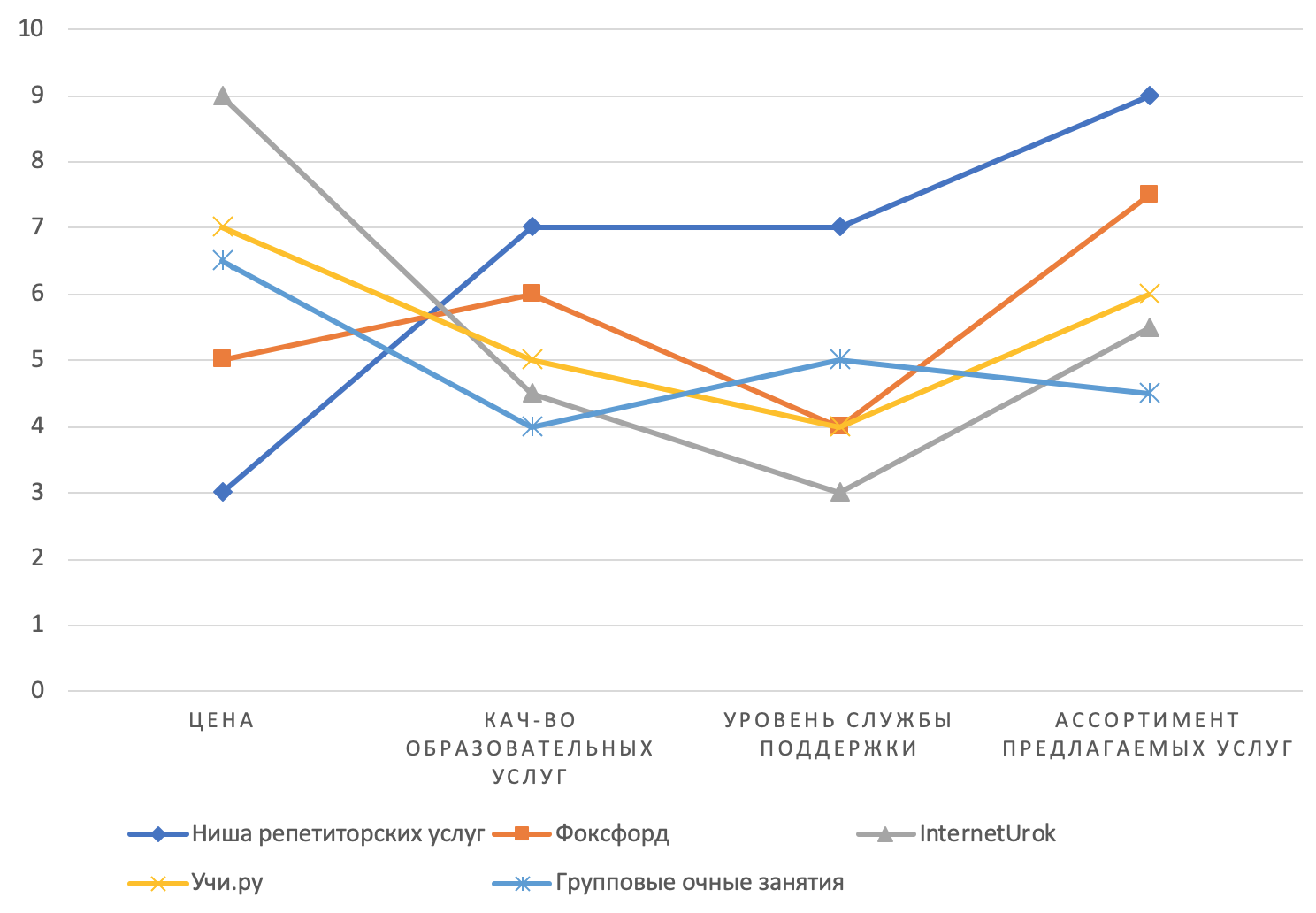 Кривая ценности цифрового сегмента рынка ДШО. [Составлено автором по: Что такое ценностное предложение [Электронный ресурс] // Uplab. – Режим доступа: https://www.uplab.ru/blog/value-proposition-template (дата обращения: 08.04.20).]Как мы видим по графику, каждый игрок имеет свое место в данной нише. Так, наиболее «качественным» и дифференцированным конкурентом является репетиторская деятельность. Она имеет максимальные значения по качеству предоставляемых услуг и обратной связи (служба поддержки), но при этом и самую высокую цену. Даже при условии высокой ежемесячной платы, среднее значение по нише равно 6,5 б.Если человек не готов на подобные траты, у него есть достойные аналоги на рынке онлайн-образования с более низкой ценой, но и более плохими другими показателями. Следующим в рейтинге идет «Фоксфорд», у которого с довольно большим отрывом ниже цена, а качество контента и поддержка пользователей выше, чем у ближайших конкурентов. Именно на этот сервис стоит обратить внимание Skyeng – он является главным конкурентом с довольно неплохим средним показателем в 5,625 баллов.Далее третье место со средним показателем в 5,5 баллов делят InternetUrok и Учи.ру, которые в основном обучают базовым знаниям школьной программы. Однако последняя из названных платформ имеет более высокие показатели по ассортименту, контенту и поддержке, но при этом является более дорогой. InternetUrok проигрывает по вышеперечисленным параметрам, но и цена находится на более низком уровне. На последнем месте находятся групповые занятия, где практически отсутствует индивидуальный подход на занятиях (средний балл 5). При этом данная ниша имеет довольно высокий уровень поддержки, но и не очень низкую цену. Данная ниша нацелена на аудиторию со средним доходом ниже среднего или с низкой мотивацией в подготовке.Обзор зарубежных продуктовВ рамках данного пункта будут рассмотрены зарубежные аналоги онлайн-сервисов на рынке ДШО. Большинство иностранных EdTech имеют тот же функционал, что и Skyeng: онлайн-уроки с репетитором, онлайн-тренажер для решения задач, и тд. Тем не менее, у наиболее популярных зарубежных EdTech стартапов есть чему поучиться.BYJU'SНа 2020 год индийская компания является абсолютным единорогом c общей оценкой в $6 млрд. Помимо основного функционала компания также имеет отдельное приложение для родителей, чтобы они могли отслеживать успехи своего ребенка и даже следить за ходом урока в прямом эфире. К тому же стартап делает акцент на точных науках и пытается объяснить все сложные концепции в рамках 10-15 минут буквально на пальцах. Помимо этого, платформа отслеживает состояние самого ребенка: развитие его памяти, усталость, аналитические навыки.YuanfudaoСтоимость компании на момент 2019 года составляла $560 млн. Помимо предоставления услуг по онлайн-репетиторству и решения задач, в компании есть еще один флагманский продукт. С помощью компьютерного зрения, система анализирует фотографию с примером и автоматически решает даже сложные задачи. Вопрос о надобности данной функции остается открытым: в основную задачу Skyeng входит повышение успеваемости и мотивации учеников, однако с помощью «умного калькулятора» данные условия не очень выполняются. Вероятно, данная услуга является лишь способом повысить узнаваемость бренда.Squirrel AI LearningГлавной разработкой стартапа является собственный ИИ, который выполняет практически те же функции, что и в Skyeng. Однако отличительной особенностью является то, что ученики могут соперничать друг другом: они видят рейтинг своих друзей. Система автоматически распознает, когда у школьника падает интерес к учебе и начинает демонстрировать результаты других, что добавляет некий азарт в образовательный процесс.Xueba100.comКомпания занимает не самую большую долю на рынке Китая, её оценка составляет $140 млн, однако у нее есть что перенять на российский рынок. Он мира имеет несколько отличительных черт: во-первых, онлайн доску, где можно в режиме реального времени заниматься любым предметом с учителем. При этом компания готова совершить поставку планшета со стилусом, стоимость которого будет очень низкой относительно рыночной цены, однако это значительно облегчает проведение самих занятий. Данное нововведение уже переняли себе Skyeng: для занятий по математике они уже привозят гаджет на дом. Во-вторых, платформа проводит глубинный анализ способностей ребенка и не просто подсказывает, что еще стоит подучить, но и может распознать способности, например, к гуманитарным наукам, а затем провести профориентацию.KnowboxВ 2020 году компания ожидает, что годовая выручка будет находится на уровне $10 млн. Специфика Knowbox в экосистемности: компания создала единое пространство для учителей, родителей и школьников. Это позволяет Knowbox контролировать все этапы, начиная с отбора преподавателя, заканчивая еженедельными отчетами для родителей. При этом на платформе нет видеосвязи, а только онлайн-задания и проверка их.Выводы главы 1В качестве основных инструментов для анализа и оценки внешней среды мною были выбраны: PEST-анализ, который выявил, что основные наиболее влиятельные факторы дают наибольшую возможность для развития ниши ДШО. При этом коронавирусная инфекция дает серьезный толчок к развитию трёх пунктов из четырех. 5 сил Портера, который показал, что в числе наиболее сильных угроз с 4 баллами из 5-ти находятся угроза со стороны товаров-субститутов (в том числе репетиторские очные занятия) и угроза со стороны покупателей. Однако более важно отметить угрозу со стороны действующих конкурентов в онлайн-сегменте ДШО – данная сила получила 5 баллов. Поэтому было принято решение о детальном рассмотрении конкурентов рынка с помощью инструмента Кривой ценности.Анализ кривой ценности выявил сильные стороны конкурентов, нише уровня которых выходить в отрасль не стоит (например, ассортимент предлагаемых услуг) и слабые, где Skyeng может занять достойную позицию (например, уровень службы поддержки).Обзор зарубежных продуктов показал основные направления развития на рынке ДШО, а также для создания специфики своего нового проекта, за счет которой можно получить конкурентные преимущества.С более детальными выводами, а также рекомендациями, сформулированными относительно каждого инструмента, можно ознакомиться в Главе 3.ГЛАВА 2: АНАЛИЗ ВНУТРЕННЕГО СОСТОЯНИИ КОМПАНИИВ рамках данный главы будет рассмотрена микросреда Skyeng, её ключевые компетенции, как она сможет перенести их на новый для себя рынок ДШО. Также будет поведен анализ слабых, сильных сторон, возможностей и угроз компании.История компании Компания Skyeng была основана в 2007 студентом МФТИ Георгием Соловьевым и его знакомыми, которые постепенно присоединялись по мере развития сервиса. Идея появилась не случайно: Георгий видел проблему того, что в регионах не хватает хороших специалистов, а заниматься в крупных городах с репетиторами дорого. При этом схема работы того же Skype его не устраивала, так как у платформы были постоянные сбои, неудобство интерфейса и возможность лишь видео звонков и общения в чате без онлайн-тренажеров. Уже в первый год был привлечен Эркин Адылов, управляющий партнер фонда Man GLG, который вложил $30 тыс. в обмен на 10% компании. Однако вскоре ребята столкнулись с проблемой. Те функции, которые они хотели запустить на сайте (собственная видеосвязь с геймификацией и решением заданий онлайн) сильно опережали технологические возможности рынка. С этого и началось создание собственных продуктов. Первой была CRM-система, затем стартовала масштабная разработка платформы Vimbox для онлайн-уроков, которая совершенствуется и по сей день. В 2013 году в компанию вложился еще один инвестор Александр Ларьяновский, который на тот момент был директором по международному развитию корпорации «Яндекс» и который принес в Skyeng $300 тыс. Годом позже выручка Skyeng составила 66 млн руб. Также в 2014 Александр стал управляющим партнером компании (инвестор, который принимает непосредственное участие в решениях стартапа) и было выпущено мобильное приложение.Уже в 2015 году компания смогла привлечь первого корпоративного клиента, который перед Skyeng поставил задачу создания платформы для отслеживания прогресса изучения английского у своих сотрудников. Система разрабатывалась около полугода, однако данный заказ увеличил выручку стартапа на 15%, что позволило Skyeng выйти в безубыточность. К тому времени на платформе было уже более 3 тыс. учеников, 250 преподавателей и 215 тыс. уроков, проведенных через платформу Vimbox. Далее предприниматели решили полноценно выходить на рынок b2b, вложив $500 тыс. и создав с нуля искусственный интеллект, который анализирует корпоративную почту сотрудника, его мессенджеры и адаптирует обучение каждого под найденный материал.К 2017 году уже была заключена сделка с инвестиционным фондом Baring Vostok, который поначалу не хотел вкладываться в компанию, бизнеса-модель которой еще предстоит проверить. Однако в итоге предпринимателям удалось уговорить партнеров, но с условием того, что Skyeng будет расширяться и на другие ниши в образовательном секторе. Это была вынужденная мера: фонд также инвестирует только в крупные перспективные корпорации, а рынок языкового образования имеет потолок. Поэтому компания начала развивать детское направление обучения иностранным языкам (от 7 до 17 лет), причем до этого детская аудитория составляла 1,5%. Сервис был немного изменен: предприниматели решили добавить геймификацию, детский контент, подправить методики и добавили даже маски для видео связи. Результаты такого нововведения уже были в конце 2017: детское направление выросло до 5% от общего числа пользователей. В 2018 Skyeng начал развивать направления олимпиад: самое рекордное онлайн-соревнование насчитывало 130 тыс детей.В 2019 году компания открыла новое направление – онлайн-школа математики для учеников со 2 по 11 классы. По словам самих создателей, принципы обучения ничем не отличается от детского языкового направления. Более того, на уроках используются графические планшеты, чтобы было удобнее писать от руки на виртуальной доске. В декабре 2019 данными услугами воспользовались более 5 тыс. учеников.Skyeng сейчасВыручка за 2019 год находится на уровне 1,5 млрд руб, что составляет около 20% рынка языкового обучения в России. На февраль 2020 года Skyeng находится на 13 месте рейтинга самых дорогих компаний Рунета с оценкой компании в $130 млн. По словам самих предпринимателей, b2b сегмент приносит около 30% выручки компании. Сейчас на языковой платформе обучаются около 100 тыс. учеников, а преподают 11 тыс. человек, при этом 11 млн уроков уже проведено. продолжительность 1 урока – 50 мин. На данный момент Skyeng осуществляет деятельность по следующим направлениям: языковое обучение взрослых и детей, что разделено на 2 самостоятельные вертикали, корпоративное обучение, математика для школьников (Skyeng Math). В рамках последнего проекта уже разработано более 3-х тысяч задач и привлечено 1000 преподавателей.Более того, в конце апреля 2020 года компания запустила абсолютно новое для себя направление Skysmart совместно с издательством «Просвещение», которое состоит из интерактивной тетради для решения задач по абсолютно всем предметам школьной программы и, в том числе, для подготовки к ЕГЭ. Сами задачи взяты из федеральных учебников издательства. Данный проект призван помочь учителям в проверке домашних заданий в рамках карантинных мер (платформа автоматически проверяет решения задач). Пользование Skysmart абсолютно бесплатно и, по словам самих создателей, в первые 2 недели набрало 600 тыс. решенных задач. Схема работы довольно проста: учитель из предложенного каталога составляет индивидуальный тест и отправляет ссылку для его решения школьнику. Данный сервис был создан во время самоизоляции школьников не просто так. вероятнее всего, таким образом Skyeng сможет повысить узнаваемость бренда, зайти на рынок ДШО с максимальной легкостью, а также собрать информацию о своих целевых сегментах и для обучения нейронной сети платформы.В сумме на разработку и развитие новых сервисов Skyeng ушло около $4 млн, при этом более 80% бизнеса действует на территории России, остальная доля в странах СНГ. В компании прогнозируется запуск новых продуктов, в том числе английский для детей до 3-х лет, уроки которого будут проводится в детских садах.Канва бизнес-модели ОстервальдераВ целях последующего более детального анализа рынка и конкурентов необходимо определить бизнес-модель компании и её ценностное предложение – те преимущества, которые клиенты смогут получить от пользования продуктом Skyeng. Именно с помощью данного инструменты мы сможем представить основные виды деятельности организации. Далее на Рис.13 изображена канва бизнес-модели Остервальдера. 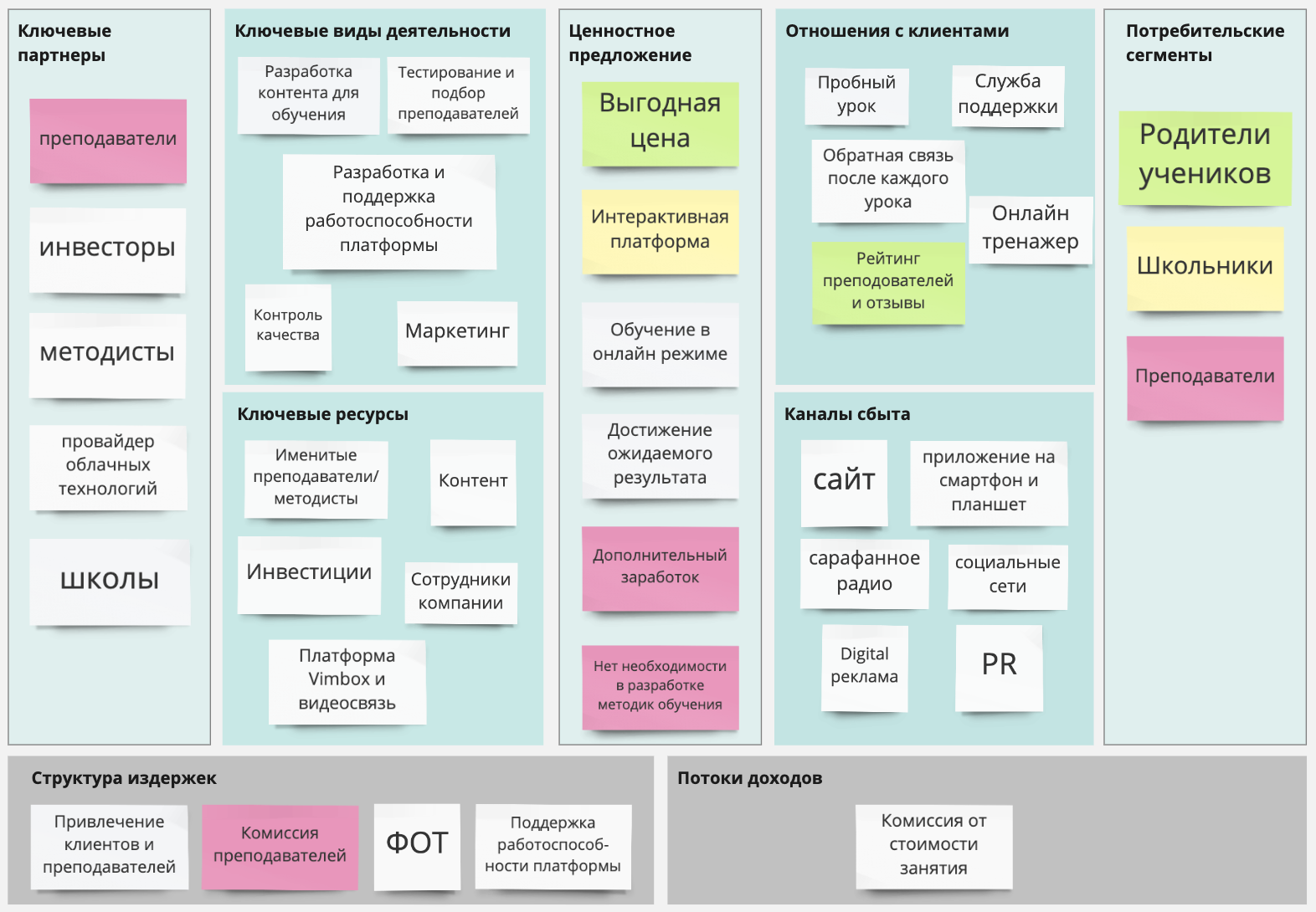 Бизнес-канва Остервальдера компании Skyeng на рынке ДШО. [Составлено автором по: Osterwalder A., Model Generation: A Handbook for Visionaries, Game Changers, and Challengers / A. Osterwalder, Y. Pigneur — 1st ed. — Boston etc. : John Wiley and Sons, 2010. – 288 p.]Потребительские сегментыШкольникиВ первую очередь стоит учитывать интересы именно данного сегмента целевой аудитории. Этот сегмент также можно разделить еще на подсегменты по интересам: подготовка к ЕГЭ и ОГЭ (ученики более нацелены на результат – получение высокого балла), подготовка к олимпиаде (для них важен и процесс, и результат) и повышение успеваемости (важен сам образовательный процесс на платформе). Как каждому из данных сегментов необходим индивидуальный подход и баланс геймификации с качеством обучения.Родители учениковДанный сегмент также стоит обязательно учитывать в бизнес-модели компании, так как именно он является платящим. Родитель принимает решение о покупке курса ученику, особенно в младших и средних классах. Именно поэтому необходимо привлекать их, работать с ожиданиями от занятий, а также демонстрировать результаты.ПреподавателиОсобенность работы бизнес-модели Skyeng – привлечение и другой стороны, преподавателей. Они являются лицом компании и напрямую контактируют со своими учениками. При этом их привлечение ничуть не менее важно, чем платящих клиентов, ведь от них зависит работа сервиса.Ценностное предложениеВыгодная ценаОтносительно низкие цены являются одним из основных ключевых преимуществ нового сервиса. Как показал анализ кривой ценности, стоимость услуг на рынке ДШО очень разбросана: максимальное значение имеет репетиторская ниша. Skyeng может сделать упор на том, чтобы предоставлять образовательные услуги дешевле, чем это делают частные преподаватели, но при этом иметь баланс с качеством контента.Данное ценностное предложение относится скорее только к родителям, так как именно они принимают решение о вложении собственных средств в обучение ребенка.Интерактивная платформаСледующее одно из главных преимуществ достигается с помощью самостоятельно разработанной платформы Vimbox. Как уже говорилось ранее, возможности сервиса позволяют проводить занятия по видео в онлайн режиме с решением задач в онлайн-тренажерах, просмотра записанных видео, отслеживания прогресса и, конечно же, в режиме геймификации. Как доказано многочисленными исследованиями, игровые элементы в обучении существенно повышают интерес и мотивацию ученика, удерживают его внимание значительно более долгое время. Именно поэтому данное ценностное предложение относится именно к школьникам – они заинтересованы в необычном формате обучения.Обучение в режиме онлайнДанное ценностное предложение подходит всем целевым сегментам разрабатываемой платформы. Для преподавателей это возможность вести занятия из дома или из школы, имея только компьютер или планшет. При этом нет необходимости выезжать к ребенку или принимать его у себя. Родители также могут не выделять специально время для того, чтобы отвезти ребенка, они могут не тратить время на дорогу. Дети также могут выделить освободившееся время для дополнительных занятий или игр. Более того, современному поколению будет даже интереснее проводить чуть больше времени за гаджетами.Достижение ожидаемого результатаОсновная метрика для родителей в дополнительном образовании – итоговые результаты ребенка: либо успешная сдача выпускных экзаменов, либо повышение успеваемости в школе, либо победа в олимпиаде. Именно отслеживание этих показателей дает им возможность судить о правильности своих вложений в обучение на платформе. Skyeng с помощью своих ресурсов может помочь достичь поставленных целей и удовлетворить ожидания как детей, так и родителей.Дополнительный заработок для преподавателейДанное ценностное предложение нацелено конкретно на преподавателей, которые собираются вести уроки на платформе. В данное понятие входит возможность использовать Skyeng как основной источник дохода, так и не основной. К тому же, с преподавателей снимается необходимость самостоятельного поиска учеников – все издержки берет на себя компания.Нет необходимости в разработке методик обученияОпять-таки для Skyeng существенно облегчает для преподавателей проведение занятий за счет того, что весь контент уже загружен на сайт. более того, платформа подсказывает, где ученик плохо усвоил материал.Отношения с клиентамиОнлайн тренажерКак уже было сказано ранее, одной из отличительных особенностей платформы Skyeng – решение интерактивных задач с помощью тренажера. Это дает возможность определить, где ребенок совершает чаще всего ошибки или какую из тем он не до конца понял. На основании данной информации, во-первых, тренажер выводит в следующий раз задания для повторения и, во-вторых, преподаватель сможет сделать акцент на повторении материала на уроке.Пробный урокКак видно по действующей работе сервиса Skyeng, пробный бесплатный урок является хорошим началом для коммуникации со своими будущими платящими клиентами. Родители и их дети могут полностью ознакомиться с возможностями платформы, а также увидеть компетентность преподавателей.Обратная связь после каждого урокаТакже на данный момент Skyeng обязательно собирает обратную связь после проведенного урока. Отзывы могут касаться любых сторон: начиная с удовлетворенности преподавателем или контентом, заканчивая работоспособностью и стабильностью платформы. Именно подобный сбор обратной связи помогает сервису становиться всё лучше для своей целевой аудитории.Рейтинг преподавателей и отзывыПерсональный рейтинг и выложенные отзывы также могут помочь клиентам с тем, какой преподаватель им нужен. Например, кто-то из репетиторов специализируется на олимпиадных задачах, но не владеет информацией по подготовке к ЕГЭ. Подобные нюансы, которые обязательно должны знать клиенты, могут помочь в выборе нужного специалиста. Служба поддержкиКак было выявлено в ходе анализа конкурентов в рамках кривой ценностей, на рынке существенно не хватает игроков с хорошей службой поддержки клиентов. Поэтому Skyeng необходимо обратить на данный пункт внимание.Каналы сбытаСарафанное радиоЭто один из источников органического трафика, который можно привлечь, например, из своего нынешнего сервиса по обучению английскому языку.Приложение на смартфоне или планшетеВозможность заниматься не только с компьютера открывает дополнительные возможности не только для обучения, но и для каналов сбыта. Например, Skyeng могут настроить периодические уведомления-напоминания о своем сервисе, которые будут приходить на заблокированный экран.СайтВебсайт также является одним из основных канала сбыта: именно начальная страница может рассказать о ценности продукта и «продать» возможности сервиса.PRДанный тип канала сбыта поможет компании рассказать о новом проекте и сделать положительное впечатление о своей деятельности. Например, данный тип маркетинговой коммуникации можно использовать на специальных образовательных конференциях или помочь в создании большой статьи (спец. проекта) о новом рынке Skyeng.Социальные сетиДля любой современной IT-компании, особенно целевой аудиторией которой является молодежь, необходимо вести каналы в наиболее популярных социальных сетях. Это поможет налаживанию контакта с пользователями, а также будет периодически напоминать о возможностях сервиса.Digital рекламаВозможности современной интернет-рекламы безграничны: компания может одновременно задействовать несколько каналов продвижения и протестировать, какой из них будет наиболее прибыльным, а какой – нет. Контекстная, таргетированная реклама, SEO-оптимизация или E-mail рассылка – малая часть тех возможностей, которые может использовать Skyeng. Судя по данным самой компании, в языковом направлении наиболее прибыльными являются реклама в социальных сетях, а также контекст. Потоки доходовКомиссия от стоимости занятияЕдинственным и основным источником дохода для нового сервиса являются онлайн-занятия, а точнее – комиссия с каждой оплаты. Для обычного преподавателя сумма выплат составляет 220 руб, для продвинутых со сданными международными сертификатами – 330 руб. У нынешнего сервиса Skyeng по обучению иностранным языкам также есть крупные b2b клиенты, которые оплачивают проведение корпоративное обучение для своих сотрудников. В будущей перспективе в проекте, действующем на рынке ДШО, также можно применить принцип b2g для школ, которые могут проплачивать дополнительные курсы для своих учеников.Ключевые партнерыПреподаватели на платформеКак уже было сказано ранее, приглашенные преподаватели являются «лицом» сервиса, ведь именно от них зависит продолжит ли ученик занятия дальше и, соответственно, будет ли увеличиваться доход с него (LTV). Сотрудничество с данным сегментом партнеров является ключевым для всей работы сервиса.МетодистыМетодисты также являются неотъемлемой частью создания нового проекта, ведь именно они создают контент для учеников. А наполнение сайта – одна из основных предлагаемых ценностей платформы.ИнвесторыДанный тип партнеров также является ключевым, так как развитие подобного масштабного проекта является венчурной историей, которая требует больших вложений и окупается лишь спустя несколько лет.Провайдер облачных технологийОблачные технологии позволяют платформе развиваться и функционировать. Так, например, программистам проще разворачивать тестовую среду разработки. ШколыТакже в перспективе одним из ключевых партнеров нового проекта могут стать частные или государственные школы, которые смогут оплачивать дополнительные занятия своим ученикам. Однако, данный сегмент в работе подробно рассматриваться не будет. Ключевые виды деятельностиРазработка контента и методик для обученияКак уже было сказано выше, одной из основных ценностей Skyeng является разработка собственного уникального контента. МаркетингМаркетинг можно разделить на несколько сегментов: нацеленный на родителей школьников и на преподавателей, которые потенциально могут обучать детей на платформе.Тестирование и индивидуальный подбор преподавателейПеред тем, как допустить учителя до обучения детей, сперва необходимо протестировать его коммуникативные навыки, знания материала и т.д. Так как в данном случае Skyeng берет на себя все риски, то и отбор должен проходить с максимальной осторожностью. Более того, новый сервис будет подбирать преподавателей под индивидуальные требования клиентов.Контроль качества преподавателейНеобходимо не просто проверить преподавателя для допуска на платформу, но и отслеживать его успехи по ходу обучения детей.Разработка и поддержка работоспособности платформыРабота платформы Vimbox – одна из приоритетных задач Skyeng. Именно с помощью нее компания может доносить ценность до своего клиента, проводить уроки и получать выручку.Ключевые ресурсыПлатформа Vimbox и видеосвязьОсновным ресурсом Skyeng является самостоятельно разработанная платформа Vimbox, которая и переносится как шаблон на новый для себя рынок ДШО.Сотрудники компанииПо словам самих основателей компании, сотрудники являются одним из самых важных ресурсов. Skyeng старается привлекать к себе наиболее амбициозных и продвинутых сотрудников, что дает возможность быстрого развития обеих сторон.ИнвестицииКак уже говорилось ранее, Skyeng развивается за счет венчурных вложений от частных инвесторов, а также фонда Baring Vostok. И именно за счет этих денег будет создаваться новый проект на рынке ДШО.Преподаватели и методистыПривлечение профессионалов – стратегическая задача Skyeng. За счет методистов компания сможет наполнять свою платформу уникальным контентом, который может подходить под цели каждого обучающегося, а преподаватели будут продвигать ценности самой компании.КонтентУже за счет созданного методистами уникального контента и будет функционировать платформа. Весь накопленный материал будет основой для развития последующих заданий и уроков.Структура издержекПривлечение клиентов и преподавателейЗатраты на маркетинг и привлечение пользователей с обеих сторон на платформу являются одними из главных затрат компании. Комиссия преподавателейСледующая статья расходов – «заработная» плата преподавателей. Как уже было сказано ранее, оплачиваемая ставка зависит от уровня владения языком, наличия официальных сертификатов об экзаменах и от количества уже проведенных занятий на платформе.Фонд оплаты трудаЗаработная плата является основной статьей затрат практически любой компании. В Skyeng под сотрудниками подразумеваются топ-менеджеры, административный персонал, разработчики, методисты и тд.Поддержка работоспособности платформыВ рамках данной статьи затрат компания оплачивает услуги облачных провайдеров и прочих сервисов.IT-продукты компании SkyengВ данном пункте работы будут рассмотрены только технологии, относящиеся непосредственно к образовательному процессу. Будет проанализировано то, как создавались ИТ-продукты, какие задачи они решают и к каким результатам привело их применение. Стоит также отдельно обратить внимание на то, что основной спецификой образовательных технологий Skyeng является то, что они всегда создают свои ИТ продукты с нуля под собственные требования. Более того, у компании нет необходимости в адаптации этих технологий под новый рынок: по сути, они являются компонентами шаблона, в который необходимо загрузить определенный контент.В приложении 1 можно ознакомиться со сводной таблицей всех перечисленных ниже технологий, их задачами, а также результатами внедрения.VimboxВ 2013 году Skyeng запустила в тестовом режиме собственную платформу Vimbox, которую создатели довольно долго тестировали. В её функционал входят: проведение онлайн-уроков, выполнение домашних заданий, личный кабинет ученика и учителя, онлайн-оплату, управление предстоящими занятиями, просмотр фильмов с переводом субтитров и карточки с заучиванием слов. Более того, платформа собирает статистику о каждом занятии и напрямую отправляет информацию в систему аналитики. По внутренним данным компании, на 2016 год итоговая стоимость разработки платформы, куда входят все вышеперечисленные функции, составляла $1,5 млн.По словам основателей компании, созданию собственной платформы предшествовало несколько причин. Во-первых, на момент 2013 года аналогов идеи (взаимодействие студентов и преподавателей) на рынке не существовало. В то время конкуренты либо обходились вовсе без видео-связи, либо использовали Skype. После перехода с этого сервиса на собственный Vimbox, lifetime (продолжительность жизни пользователя) увеличился с 3-х до 7-ми месяцев. Основатели объясняют это тем, что обычный сервис видео-связи дает очень большую дистанцию между учеником и учителем. Это приводит к информационной потере: преподаватель не видит, чем конкретно занят собеседник. Это особенно чувствительно в сегменте ДШО, когда ребенок может внезапно потерять внимание к заданию, а учитель этого и не заметит. Решение: сделать единое рабочее пространство, которое одинаково видят оба человека (даже синхронную прокрутку экрана).Во-вторых, основатели решили создать Vimbox для демонстрации важности и объема проекта и, будучи разработчиками, им удалось создать MVP. С помощью него им все-таки удалось привлечь первые инвестиции.Во-третьих, основатели вовремя заметили, что на платформе стоит начать развивать машинное обучение, которое будет способствовать увеличению метрик Retention (показатель возвращаемости пользователя) и net promoter score (NPS – индекс лояльности) и более эффективному решению задач для бизнеса (например, сбор аналитики). Проанализировав более 5 млн уроков, Skyeng удалось создать тот алгоритм, который будет учитывать все детали обучения. По словам самих основателей, каждый новый продукт Skyeng буквально собирается с помощью специальных компонентов на платформе Vimbox, а затем наполняется контентом. Именно поэтому адаптация к новому сегменту детей и подростков не требуется.Видеосвязь с помощью WebRTCКаждый урок на платформе Skyeng обязательно сопровождается видео, что дает учителю и обучающемуся настроить взаимосвязь, коммуникацию и дает возможность преподавателю контролировать или направлять своего подопечного во время урока. Изначально платформа пользовалась исключительно Skype, однако от него отказались из-за многочисленных сбоев в системе работы, неудобства интерфейса, а также его невозможно было полностью интегрировать в мобильное приложение. Именно тогда у команды разработки появилась идея создать видеосвязь с помощью другого сервиса, который можно адаптировать под себя чуть больше. При этом данный сервис должен удовлетворять следующим требованиям: он должен быть недорогим в обслуживании и внедрении (чтобы не повышать стоимость урока), стабильным, мог бы записывать видео-уроки, чтобы после была возможность пересматривать, масштабирование и на другие продукты Skyeng, например, мобильное приложение, а также отслеживание речи или того, кто сколько говорит в рамках уроках (ученик должен говорить больше преподавателя). Более того, компании было необходимо использование обоих протоколов TCP, который используется для загрузки и совместного использование файлов, и UDP, используемый для потоковой передачи голоса и видео.С начала 2013 года было несколько претендентов на постоянное использование, однако практически все они были неподходящими: Tokbox выходил слишком дорогим (113 руб за урок), при этом платформа подходила под все условия проекта, Voximplant (20 руб за урок) уже давал возможность использования обоих типов протоколов, но не позволял масштабировать их на собственные приложения. В итоге было принято решение использования WebRTC через ретранслятор Janus Gateway. WebRTC позволяет передавать голос и видео между одноранговыми узлами на уровне как peer-to-peer, так и ретрансляции в архивы компании для последующего рассмотрения жалоб. Стоимость видеосвязи относительно одного урока снизилась до 2-х рублей.Собственная CRM-системаВ начале своего пути, когда у компании еще только начинали появляться первые клиенты, вся информация о клиентах хранилась в общем Google Doc. В какой-то момент вся необходимая информация перестала не просто помещаться, но и загружаться в сервис. Тогда сотрудники решили вести бумажную CRM, что также было удобно лишь не на длительное время: были повторы действий, долгие поиски нужной карточки студента, никакой автоматизации. Именно тогда предприниматели решили постепенно кастомизировать все доступные технологии рынка и в единый инструмент, ведь подобный подход был дешевле всего. Однако через какое-то время Skyeng поняли, что создали внутренний продукт, который может действовать абсолютно самостоятельно. С тех времен система много раз модифицировалась и на данный момент ее работоспособность находится на уровне 300 мс для просмотра одной страницы расписания преподавателем (средний прежний показатель – 10 сек). CRM-система на данный момент предназначена как для отдела продаж компании, где они могут отслеживать работу с пользователем, обзванивать потенциальных клиентов, отвечать на возникшие вопросы, следить за расписанием и тд., так и для самих преподавателей в виде расписания. Для последних система, по сути, внедрена в личный кабинет с помощью API, где есть возможность отслеживать занятия в календаре. Машинное обучение на платформеНа сегодняшний день платформа использует методы машинного обучения, умеет подсказывать преподавателю по ходу урока и распознавать речь обоих: на каком языке говорят, что и сколько по времени. Вся собранная информация служит помощником для учителя, чтобы максимально персонализировать уроки под каждого клиента.Подбор преподавателей для каждого ученикаИ ученик, и преподаватель при регистрации на платформе проходят несколько тестов на знание материала. Специально разработанные алгоритмы помогают подобрать максимально подходящего учителя пользователю, что позволяет повышать лояльность и удержание клиента. Помощь преподавателюС помощью технологий распознаваний речи и изображений, платформа сама может подсказывать учителю, что конкретно можно спросить, показать, объяснить. Подсказки появляются по ходу занятия небольшим сообщением. Если ученик с легкостью выполняет домашнее задание и заметно, что его уровень выше, чем тот, на который заявлен в ДЗ, то в следующий раз алгоритмы подберут задания под уровень студента. Алгоритмы искусственного интеллекта находят закономерности между остальными учениками, что постоянно улучшает её качество. Также Vimbox анализирует количество прослушанных аудио, просмотренных видео и время, затраченное на это. Перед каждым занятием платформа сама напомнит уровень ученика, выполнил ли он ДЗ, каким объемом лексики он владеет и что уже пройдено. Преподаватель с очень высокой вероятностью не сможет запомнить все нюансы и поведение ученика.Это особенно актуально на рынке дополнительного школьного образования, так как технологии позволяют адаптировать и персонализировать обучение под каждого ребенка. Таким образом, результат от работы на платформе будет проявляться быстрее, а с плеч преподавателей будет снята рутинная ежедневная работа.Также искусственный интеллект поможет самому преподавателю становиться лучше: она анализирует успехи его учеников, а также их обратную связь после каждого занятия, и подсказывает, где сделать упор в образовательном процессе. Данный метод скорее работает на удержание клиента в Skyeng, ведь именно с помощью преподавателей стартап доносит ценность собственного сервиса до клиента. Наполнение контента платформыТехнологии распознавания речи и изображений могут помочь сервису и в обратной стороне: алгоритмы выявляют частоту упоминания тех или иных слов и на основании этого составляют словари и задания. К тому же это является первой ступенью к семантическому анализу, который по своей сути должен учитывать абсолютно все слова в конкретном предложении и на основании этого делать разметку, чтобы вставить нужную по смыслу фразу в заданиях. В скором времени стартап также запускает направление проверки эссе, где также может пригодиться данный вид анализа. Помощь самому бизнесуПолученные данные о пользователях и уроках компания может использовать для дальнейшего продвижения себя на рынке. Компания действительно может называть себя высокотехнологичной и даже прорывной на рынке. Узнавать, какие качества ученикам действительно важны в преподавателях и затем проверять последних в вступительных тестах на конкретные soft и hard skills.Особенно важно заметить, что Skyeng перед окончательным запуском ИИ на собственной платформе провели тысячи уроков, чтобы обучить нейронную сеть. В этом и заключается главная особенность предлагаемого мною проекта: для оттачивания алгоритмов потребуется немалое время. Хотя уже сейчас по направлению математики компания может выявить паттерны в поведении учеников и переложить их на новые направления.Приложения для смартфоновНа сегодняшний день разработка мобильного приложения практически в любом сегменте бизнеса является очень перспективным вложением: российский трафик со смартфонов и планшетов уже в 2018 году обогнал десктоп и теперь соотношение находится на уровне 61% к 39% соответственно. А из-за коронавирусной пандемии он и вовсе вырос на 10%-20%. Именно данный факт демонстрирует, что Skyeng нацелена на увеличение присутствия в мобильном трафике с помощью создания собственных приложений и адаптации сайта под мобильную версию. Мобильная разработка позволила увеличить число уроков в рамках платформы, а также это позволяет масштабировать собственную экосистему.В 2018 году Skyeng имела несколько мобильных приложений: «Skyeng – школа английского № 1». Является основным приложением и по сути дублером онлайн-платформы с массовой возможностью проводить уроки онлайн, решать тесты, отслеживать прогресс, общаться с преподавателем и тд.«Skyeng Teachers». Специальное приложение для преподавателей, чтобы они могли с удобством контролировать свое расписание, отвечать на уведомления учеников. Приложение практически дублирует функционал личного кабинета учителя на платформе.«Listening». Приложение также имеет тот же контент, что и аудиозаписи на платформе.«Aword». Приложение для запоминания английских слов. В тот момент находился еще в разработке.Главной целью всех созданных приложений является, во-первых, облегчение пользования платформой: как уже было сказано ранее, и учитель, и ученик теперь могут ею пользоваться с помощью любого устройства.Основная проблема приложений – они имеют пересекающийся функционал и схожий интерфейс. По причине того, что они разрабатывались на основе разных платформ, последующее создание и развитие остальных приложений является слишком затратным. Именно тогда продакт-менеджеры Skyeng решили ввести несколько нововведений в работу как команд, так и всего сервиса. Все нижеперечисленные решения имеет смысл перенести и на новые команды, которые будут работать над планируемым проектом.Написание общего кода. По своей сути, это должно было сократить финансовые и временные затраты на проект в 2 раза, однако затраты на разработку снизились лишь на 19%. Это происходит по нескольким причинам: очень высокие стартовые затраты (некоторых разработчиков необходимо дообучить, тестирование гипотез), присутствие необходимости дописывать код для каждой платформы, сложности в коммуникациях между командами. Работу над потенциальным проектом на рынке ДШО также стоит разрабатывать на основе общего кросс-платформенного кода, адаптируя в соответствии со спецификой ниши.Экономия на документации. В компании начали вести документацию в новых редакторах и вместе с кодом для полной демонстрации контекста. Нововведение также помогает разработчику, который пришел относительно недавно, быстрее влиться в рабочий процесс.Объединение IOS и Android разработчиков в единую продуктовую команду. Ранее приложения на двух разных платформах имели некоторые различия в технических решениях и UX дизайне. Теперь же дизайнерам нет необходимости в дополнительной коммуникации для согласования интерфейса и последующей передачи ТЗ разработчикам. Более того, нововведение стимулирует обмен опытом IOS и Android разработчиков, а также экономит на ручном тестировании. Можно предположить, что подобный подход также подойдет и для предлагаемого проекта в нише ДШО, однако лучше взвесить все риски и запустить тестирование, после которого окончательно принять решение.Использование облачного хранилищаПо данным самой компании, Skyeng чуть более года назад перешли на облачное хранилище «Яндекс.Облака». В облако необходимо было перенести как разработанную с нуля платформу Vimbox, данные пользователей и преподавателей, так и серверную часть мобильных приложений. Более того, сервис быстро развивался, а вкладываться в физические сервера было бы неразумно. Помимо этого, в Skyeng работают около 100 разработчиков, каждому из которых необходима своя тестовая копия всей обучающей платформы. Ранее Skyeng пользовались услугами AWS (Amazon Web Services), которая в какой-то момент перестала отвечать необходимым параметрам:В самом стартапе существует довольно больше количество внутренних и внешних подсервисов: около 50. В какой-то момент разработчики начали упираться в так называемый дисковый кредит (количество операций, которые диск может обработать в час). В тот момент он составлял 150 операций в секунду. При этом изменение тарифного плана увеличивало общую стоимость в 2 раза.Слишком длинный ping. Из-за расположения серверов на территории Европы, время получения ответа от сервера составляло в некоторых случаях более 100 мс. При переходе на российское хранилище время сократилось практически в 10 раз.При этом для растущих IT компаний покупка собственного сервера может оказаться очень затратной статьей расходов, особенно, если сервис ежегодно растет и для его нужд необходимо всё больше мощностей. В данном случае приходят на помощь облачные хранилища, где компания может арендовать часть сервера и при сезонном спаде спроса или резком подъеме продаж изменить тарифный план. Есть еще несколько причин, почему компаниям стоит пользоваться услугами облачных решений на территории России:Огромные дата-центры, в которых в любой день можно арендовать нужное количество серверных мощностей.Уровень доступности ЦОДов (центров обработки данных) составляет более 99,9%, что обеспечивает практически полную бесперебойность работы сервиса. Для платформы с видео связью это особенно актуально.Выполнение условий ФЗ-152 о хранении персональных данных на территории РФ. AWS не позволял полноценно хранить у себя на серверах личные данные пользователей, а разделение серверов по типу данных также является ресурсозатратным.Крупные дата-центры обеспечивают высокую надежность и сохранность данных, что регулируется специальными международными регламентами.Однако последний пункт в некоторых случаях может оказаться и отрицательной стороной: неизвестно, кто конкретно является администратором дата-центра и кто имеет доступ к информации компании.Skyeng – крупный растущий сервис и для создания нового проекта необходимо позаботиться о том, что все персональные данные будут храниться на надежных серверах, будет обеспечиваться бесперебойная связь для школьников. Компания постоянно экспериментирует, поэтому, внедряя новый сервис, необходимо иметь возможность в изменениях тарифного плана.SWOT-анализВ рамках данного анализа необходимо выяснить, за счет каких факторов и сильных Skyeng собирается выходить на рынок ДШО. К тому же будут выявлены слабые стороны компании, на которые стоит обратить внимание, угрозы внешней среды и возможности новой ниши. В Табл.7 продемонстрированы итоговые результаты анализа.SWOT-анализ потенциального проекта[Составлена автором по: Kotler P., The Quintessence of Strategic Management: What You Really Need to Know to Survive in Business / P. Kotler — 14th ed. — Boston etc. : Pearson, 2011. ― 816 p.]Сильные стороныРазвитая IT-инфраструктура: интерактивная платформа Vimbox.Как уже говорилось ранее в анализ компании, Skyeng обладает очень развитой ИТ-инфраструктурой, которая была отточена за много лет существования. Все технологические решения нацелены на способствуя взаимодействию ученика и преподавателя, облегчении нагрузки учителей и, самое главное, повышают эффективность бизнеса.Большая база лояльных клиентов.С 2012 по сегодняшний день было проведено около 400 тыс уроков через платформу. При этом около 41% советуют Skyeng друзьям. Большая часть клиентов являются действительно лояльными. Важно также отметить, что у многих есть дети школьного возраста, поэтому они с большей вероятностью обратятся за услугами доп. образования именно к новому сервису Skyeng.Наличие крупных инвесторов.По мере развития платформы, к сервису присоединялись разные фонды и люди, которые были уверены в успешной работе Skyeng. Первые инвестиции поступили от Александра Ларьяновского, затем в разные периоды и от Baring Vostok. В 2019 году фонды заявили о том, что готовы вкладываться и в сам Skyeng, и в новые направления развития. К тому же Александр до сих пор является партнером стартапа.Выработанные бизнес-процессы.За семь лет существования проекта, в языковом сегменте были выработаны все процессы. Теперь компания готова создавать похожую бизнес-модель и в других нишах: на сегодняшний день полноценно было запущено направление математики и тестируются другие предметы.Самоокупаемость бизнес-модели проекта.Skyeng выходом в точку безубыточности в 2018 году продемонстрировал собственную устойчивость и эффективность бизнес-модели. Этот шаг помог привлечь дополнительные инвестиции от фондов и расширяться на другие направления.Слабые стороныРабота с разными сегментами пользователей одновременно.Из-за специфичности бизнес-модели Skyeng, компании необходимо привлекать клиентов с обеих сторон: и преподавателей, и учеников. В подобной системе необходимо обратить особое внимание на клиентов, ведь спрос рождает предложение. При этом, как уже говорилось ранее, клиентов со стороны пользователей необходимо разделять на несколько категорий: родители – те, кто непосредственно является платящей аудиторией, и школьники, которые непосредственно занимаются на платформе. В данном случае Skyeng необходимо находить баланс между удовлетворением потребностей всех категорий: выбирать правильное ценовое позиционирование и работать над качеством контента.Обучение нейронной системы.Платформа Vimbox использует алгоритмы машинного обучения, которые помогают всем сегментам пользователей, а также и самому бизнесу. В нише языкового образования прежде, чем ИИ был запущен, были проведены тысячи занятий, которые могли «натренировать» его. С сегментом ДШО всё немного сложнее: пока что проведено значительно меньше уроков, что может отложить выход полноценной платформы для остальных предметов. Однако компания нашла выход из ситуации: совместно с издательством «Просвещение» Skyeng запустили сервис, где можно составлять индивидуальные решения для школьников. Сервис является бесплатным, что увеличит количество пользователей. По задумке стартапа, алгоритмы смогут распознать, где обычно делают ошибки и смогут дообучиться.  Слишком навязчивый маркетинг.По ходу изучения работы компании в Интернете можно найти большое количество отрицательных отзывов о маркетинговых кампаниях Skyeng. Пользователи пишут о навязчивых звонках, где заманивают на первое пробное занятие. Это может отрицательно сказаться на имидже бренда, хотя по словам самих основателей, звонки являются самым эффективным каналом продаж.Возможности и перспективыБыстрый рост сегмента онлайн рынка ДШО.Среднегодовой рост онлайн рынка с 2016 года составил более 30% и в 2019 году составил 10 млрд руб при проникновении в 7%. Подобный взрывной рост можно ожидать и в следующие годы: по оценкам экспертов, к 2023 году ожидается, что его размер достигнет 31 млрд руб.Выход нового проекта на рынок b2b и b2g.В перспективе после демонстрации успешности нового проекта на рыке b2c, Skyeng также может начать сотрудничать с частными и государственными школами. Так, в 2018 году, в нескольких Нижегородских школах был проведен эксперимент, результаты которого показали, что успеваемость школьников увеличилась на 20%. Новый рынок поможет обрести стартапу новый канал монетизации, а также повысить узнаваемость своего бренда.Получение финансовой поддержки правительства.В рамках приоритетной программы «Современная цифровая образовательная среда в Российской Федерации», целью которой является создание и развитие технологических платформ онлайн-обучения для повышения доступности качественных образовательных услуг. Под данные условия подпадает новый проект Skyeng, который может претендовать на некоторые субсидии со стороны государства.Повышение доверия к онлайн-образованию.Хотя на данный момент уровень доверия к онлайн-образованию находится на довольно низком уровне, в связи с карантином, у школьников нет другого выхода, как заниматься с учителями дистанционно. Результат данного эксперимента будет ясен позже: либо школам пригодится подобный опыт и они будут далее продолжать использовать цифровые технологии, либо опыт будет отрицательным (что менее вероятно). Поэтому данный пункт можно отнести как к возможностям, так и угрозам.Масштабируемость проекта на всю Россию.В силу свойств онлайн-образования, каждый в любом месте России будет способен пользоваться услугами Skyeng. Для компании эта возможность открывает новые целевые аудитории и рынки.Угрозы внешней средыДавление со стороны инвесторов.По словам самих сооснователей, одним из условий сделки с Baring Vostok в 2018 году было то, что компания будет реализовывать экспансию на другие смежные рынки в онлайн образовании. Аналитики уверены, что компании, занимающие лишь одну нишу на данном рынке, не станут бизнесом со сверхдоходами. К 2019 году Skyeng уже запустили вертикаль математики. Однако неизвестно, каким еще образом на проект давят вложившиеся фонды.Недоверие родителей и учителей к дистанционному обучению.На сегодняшний день у родителей есть довольно высокий уровень озабоченности о том, что очное обучение является намного более эффективным, чем онлайн. Как уже писалось ранее, 18% респондентов считает, что цифровое обучение и вовсе негативно влияет на образовательный процесс. Как уже описано выше, в скором времени мы сможем наблюдать результаты эксперимента с онлайн-преподаванием и увидим итоговое отношение родителей учителей к этому вопросу.Ужесточение конкуренции на рынке ДШО.Анализ 5-ти сил Портера выявил, что наиболее важной угрозой для нового проекта является наличие действующих игроков на рынке. В период быстрого роста сегмента, конкуренты могут увеличить свои бюджеты на маркетинг и начать агрессивный захват аудитории.Итоговые выводы и рекомендации по SWOT-анализу будут продемонстрированы в главе 3.Выводы главы 2В рамках данной главы мною была продемонстрирована перспективность развития данного проекта в рамках Skyeng: компания растет каждый год в несколько раз, а также имеет способность к переносу своих ключевых преимуществ на новый рынок.А также было рассмотрен внутреннее состояние компании с помощью следующих инструментов:Канва бизнес-модели Остервальдера позволила проанализировать главное: ключевые ресурсы компании и её ценностное предложение на новом рынке.Обзор IT-продуктов продемонстрировал специфичность компании Skyeng, а также то, что применяемые сейчас технологии практически не надо адаптировать под нишу ДШО.SWOT-анализ также показал возможности и угрозы внешней среды такие, как повышение доверия к онлайн-образованию и давление со стороны инвесторов, соответственно.С более подробными выводами главы, а также проработанными на основе них рекомендаций по выходу в новую нишу можно ознакомиться в главе 3.ГЛАВА 3: РЕКОМЕНДАЦИИ ДЛЯ КОМПАНИИ И ФИНАНСОВАЯ МОДЕЛЬРекомендации, выявленные в ходе написания ВКРВыводы из анализа рынка и сегментации аудиторииОчень важно обратить внимание на рейтинг популярности изучаемых предметов. По данным исследований, самой дисциплиной является изучение иностранного языка (50% опрошенных занимаются им дополнительно), затем математика (49% опрошенных). На перечисленных выше нишах рынка SkyEng уже присутствует, но компании стоит развиваться и в прочих популярных направлениях: Русский язык. Около 29% выбирают русский язык для изучения дополнительно. При этом, по результатам исследований, в 2017 году ниша данного предмета оценивается в 16 млрд руб (total available market, TAM). Распределение по регионам следующее: на Москву приходится 1/5 ниши при среднем чеке практически в 1000 руб, а на прочие города и области – оставшаяся часть со средним чеком в 500 руб.Физика. Данным предметом занимаются дополнительно около 8% учеников. Судя по количеству учеников, задействованных в ДШО (1,1 млн человек), по среднему чеку по рынку в 3 600 руб/месяц, среднему времени занятий в 10 месяцев, и по показателю, приведённому выше, можно вычислить, что объем данной ниши приблизительно равен 3,16 млрд руб.В дополнительных занятиях по обществознанию и химии задействованы соответственно 6% и 5% школьников России. Соответственно, их суммарный объем равен 4,35 млрд руб. У трёх дисциплин, информатика, история, биология, равное распределение долей – по 4% у каждой.Это демонстрирует нам то, что стартапу стоит развиваться и в других направлениях подготовки, так как это лишь усилит присутствие на всем рынке ДШО. Для начала можно запустить 3 наиболее популярные дисциплины помимо тех, которые уже есть у компании: русский язык, физика, обществознание.Как уже было выявлено при анализе рынка ДШО, 50% из числа всех детей хотят подготовится к ЕГЭ или ОГЭ, 42% собираются получить более глубокие знания по теме, еще 33% хотят повысить успеваемость. Как уже было сказано ранее, более 60% аудитории онлайн-платформ – это ученики старше 14 лет, причем 20% – подростки 11 классов, а 40% -- 9-10 классы. Основной сегмент составляет взрослая аудитория и именно на нее Skyeng для начала стоит сделать ставку. Однако оставшаяся доля от общего количества – это 5-8 классы, поэтому и не стоит упускать из внимания категорию более младших классов. Выводы из PEST-анализаВ качестве основных внешних факторов PEST-анализа, которые имеют наибольшее влияние на нишу онлайн-образования ДШО и на саму компанию Skyeng, стоит выделить следующие: В политических факторах -- «дополнительное финансирование компаний, продвигающих цифровые технологии в образовании», который даст возможность новым проектам на рынке ДШО дополнительного финансирования со стороны государства. В экономических факторах стоит выделить зарубежные и внутренние инвестиции в онлайн-образование в 2020 году, а точнее невысокий инвестиционный климат в России, который может поставить под удар всю сферу венчурных инвестиций в стране.В социальных факторах основным пунктом можно назвать «изменение парадигмы отношения к технологиям онлайн-образования». Это относится как к учителем, как к родителям, так и к школьникам. Вероятно, единственной положительной стороной коронавирусной инфекции является изменение паттернов поведения, привычек населения в отношении онлайн-технологий и, в частности, образования.Основным технологическим фактором можно назвать «рост проникновения онлайн-технологий в образование». Если абстрагироваться от нынешней ситуации, то можно заметить, что выделенные выше факторы PEST-анализа дают возможность наиболее быстрого роста рынка онлайн-образования. При этом коронавирусная инфекция дает толчок к развитию трёх пунктов из четырех, что конечно же положительно сказывается на отрасли компании.Выводы из кривой ценностиУдержание качества предоставляемых услугКак и следовало ожидать, очные занятия с репетиторами носят наиболее высокую ценность для клиентов. Следом идет «Фоксфорд», которому подпортить данный показатель могли сбои в системе или ошибки в контенте на сервисе и тд. Skyeng необходимо проработать контент совей платформе не хуже, чем у главного конкурента.Создать более высокий уровень качества службы поддержкиДанный показатель находится на самом низком уровне и имеет оценку в 4, 6 б. Это демонстрирует, что на рынке не хватает качественной службы поддержки пользователей, а ведь именно этот фактор может стать решающим в выборе сервиса. В данном случае очные индивидуальные занятия обходят остальных игроков – обратная связь от репетитора на намного более высоком уровне, чем у других. Skyeng необходимо обойти конкурентов, приблизиться по уровню к нише репетиторства и нанять профессионалов в обслуживании клиентов.Создать широкий ассортимент предлагаемых услугВ данном случае, если посмотреть на средние показатели всех выбранных действующих игроков на рынке, то предложенный ассортимент находится на довольно высоком уровне. Есть ниши, которые работают только над ЕГЭ или ОГЭ, есть и те, которые обучают музыке. Например, Maximum Education предпочли сфокусироваться на нише подготовки к ЕГЭ и ОГЭ. У Skyeng есть несколько вариантов стратегий: стратегия дифференциации, когда компания предлагает наиболее широкий спектр услуг для всех классов и целей подготовки, и стратегия сфокусирования, когда компания начинает свою деятельность только в рамках определенной ниши. У обеих стратегий есть свои недостатки: потеря качества контента у первой и ограниченность рынка у второй стратегии. В выборе стратегии Skyeng необходимо также принимать во внимание и прочие факторы. Как уже было сказано ранее, одним из условий сделки с Baring Vostok было то, что стартапу необходимо производить связанную диверсификацию на более крупную нишу, например, ДШО. Более того, по словам экспертов отрасли, цифровой сегмент ДШО будет расти именно за счет младших классов при том, что около 60% аудитории от 15 до 17 лет. Это дает нам понять, что оба сегмента пользователей привлекательны.На основании этих факторов, можно сделать вывод о том, что Skyeng все-таки стоит выбрать стратегию дифференциации, то есть производить контент практически для всех классов подготовки и предметов.Вести ценовую политику в соответствии со своими целевыми сегментамиКак видно в сравнении действующих игроков, цена зависит от набора предоставляемых услуг. Ценовая политика ниш очень разрознена и покрывает все сегменты пользователей или оффлайн клиентов. Так, цена за сервис с обратной связью от преподавателя значительно выше, чем за обычные онлайн-тренажеры или групповые занятия. Поэтому можно заметить небольшую корреляцию между показателями цены и ассортимента услуг: чем больше предлагаемых предметов и классов, тем выше цена. Выделяется лишь InternetUrok, который сейчас вероятно пытается вести политику демпинга и у которого основной источник заработка исходит не из библиотеки ресурсов, а из онлайн-школы. Именно поэтому Skyeng необходимо для начала определиться с ассортиментом услуг.Выводы по обзору технологий зарубежных игроковКак показал анализ деятельности EdTech стартапов, Skyeng стоит искать специфику своего проекта среди налаживания трёхсторонней коммуникации преподаватель-ученик-родитель, когда создаются отдельные приложения для каждого сегмента. Преподавателю будет легче отслеживать выполнение ДЗ и контролировать детей, школьники могут из любой точки решать задачи или быть на уроке, а родители, которые по сути являются ЛПР в данном сервисе, отслеживают успехи ребенка в реальном времени и даже могут подключиться к уроку. Данная услуга доступна в 4 из 5 перечисленных сервисов.Также стоит обратить внимание компании на еще большую персонализацию обучения: платформа может выявлять способности каждого ребенка, его уровень памяти, усталости в данный момент времени, аналитические навыки и дать возможность прорабатывать каждую сферу отдельно. Внедрение онлайн-доски, где можно чертить фигуры или писать от руки в течение урока. Отчасти это уже внедрено в Skymath, однако данную услугу стоит развивать и в других сервисах. В качестве последней рекомендации стоит рассмотреть необходимость общего рейтинга школьника и своих друзей. Дети смогут делиться успехами, тем самым в рамках уже существующей геймификации будет развит соревновательный элемент.Выводы из анализа внутреннего положения компанииВыводы из анализа 5 сил ПортераВ ходе данного анализа было выявлено, что наиболее острой угрозой для потенциального проекта являются действующие конкуренты на рынке (5 баллов). Далее второе место (по 4 балла) занимают угрозы со стороны покупателей и товаров-субститутов. Skyeng придется иметь довольно серьезную борьбу с конкурентами за пользователей, поэтому сервису необходимо точно подумать стратегии захвата рынка. Необходимо полностью изучить клиентов и сделать прорывной продукт, который будет иметь большую ценность для клиента. С другой стороны, на начальном этапе стоит вложиться в службу поддержки для повышения лояльности пользователей и продумать ценовую политику. И именно поэтому мною была выбрана траектория более глубокого анализа конкурентов в рамках кривой ценности рынка ДШО. Это позволит выявить более конкретно слабые места действующих игроков и продумать дальнейшую стратегию развития Skyeng.Выводы из SWOT-анализаОдним из основных ключевых преимуществ Skyeng можно считать развитую IT-инфраструктуру, которая заключается, во-первых, в интерактивной платформе Vimbox, а во-вторых, -- в видеосвязи с помощью технологий WebRTC. Именно это и даст стартапу конкурентное преимущество на рынке ДШО: все процессы системы отлажены, платформу практически не надо адаптировать, а требуется лишь загрузить в нее контент от методистов.К наиболее слабым сторонам стоит отнести тот факт, что лицо, принимающее решение (ЛПР) о покупке – родитель – и непосредственный пользователь – школьник – разные персоны. Это означает, что стартапу необходимо одновременно удовлетворять потребности всех сторон: демонстрировать результат за приемлемые деньги для родителей и заинтересовать ребенка. Касательно возможностей и угроз рынка стоит отметить, что есть большая вероятность изменения парадигмы родителей в сфере онлайн-образования. Из-за коронавирусной инфекции сейчас большинство семей находятся на домашнем обучении, что даст возможность оценить все преимущества и недостатки дистанционных и цифровых технологий. В моменте самоизоляции ожидается большой всплеск активности в данной отрасли и, хотя далее последует небольшой отток пользователей, привычки и поведение за эти несколько месяцев могут измениться. К основным угрозам выхода Skyeng на новый рынок можно отнести довольно сильную действующую конкуренцию в сегменте ДШО, которая выражается, как и онлайн сервисами, так и нишей репетиторских очных услуг.Выводы из бизнес-канвы Остервальдера Как продемонстрировал SWOT-анализ, наиболее сильными сторонами компании оказались развитая IT-инфраструктура, в том числе и платформа Vimbox, и выработанные бизнес-процессы. Все вышеперечисленные факторы соотносятся с ценностными предложениями нового проекта: интерактивная платформа с обеспечением непрерывности обучения в онлайн режиме, а также с тем, чтобы способствовать достижению результата учениками. Финансовые показатели нового проектаПланирование операционного и свободного денежного потокаВ рамках данной финансовой модели прогнозируются показатели на основании вышеперечисленных рекомендаций, то есть:Компания в первые 3 года выходит на ниши наиболее популярных предметов кроме английского и математики: русский язык, физика, обществознание, химия. В соответствии с этим создаются отдельные команды для разработки продукта. В качестве общего числа сотрудников привлекается маркетинговый отдел и разработчики.Разработка контента и заполнение им платформы будет происходить около 3-х месяцев, а привлечение, поддержка клиентов и PR начнется за месяц до запуска. В таком случае, в первые 2 месяца нам практически не понадобится отдел маркетинга и компания сможет сэкономить в сумме 5,77 млн руб за 2 месяца. Итого инвестиции в первые 2 месяца составляют 4,27 млн руб, в третий – 7,155 млн руб, то есть полный фонд оплаты труда. Те сотрудники, которые не понадобятся в первые 2 месяца, отмечены серым в таблице зарплат сотрудников в приложении 2.Компания действует как ООО на ОСН, где налог равен 20%. Выплаты происходят помесячно.Для начала необходимо определиться с количеством новых сотрудников: их будет около 90 человек, поэтому общий ФОТ в месяц составляет 7 155 000 руб. По данным самого Skyeng, средний чек их продуктов составляет 800 руб. Комиссия преподавателей в среднем составляет 240 руб, а доплаты за бонусы – еще до 60 руб (то есть в сумме около 300 руб). Средний lifetime (продолжительность) занятий составляет 7 месяцев, а LTV (lifetime value, средний доход со всей жизни пользователя) составляет 32 тыс. руб.Затраты на инфраструктуру являются переменными и составляют в 1,5% с выручки в месяц, на маркетинг без учета зарплат – фиксированные 10%, а также комиссии за биллинг (проведение оплаты) в 3% и преподавателя 38% с 1 урока. Фиксированными издержками являются ФОТ (фонд оплаты труда) в 30%. Далее в Табл.8 продемонстрирована юнит-экономика относительно одного урока, которая является базой для расчета дисконтированного денежного потока нового проекта.Таблица 8.		Юнит-экономика нового проекта. [Составлена автором по: как чебоксарец с друзьями создал самый дорогой образовательный стартап в России / [Электронный ресурс] // Forbes. – Режим доступа: https://www.forbes.ru/biznes/393853-kak-cheboksarec-s-druzyami-sozdal-samyy-dorogoy-obrazovatelnyy-startap-v-rossii (дата обращения: 02.05.20).]Для расчета маркетинговых затрат были учтены несколько факторов: во-первых, указанная выше стоимость привлечения клиента, во-вторых, по данным самой компании, математическим направлением за первые пять месяцев в период с августа по декабрь 2019 года воспользовались более 5 тыс. учеников. Было принято решение в расчетах использовать усредненный показатель в 1000 человек в месяц.Также было принято решение о разграничении количества новых привлеченных пользователей в месяц и количества пользователей, которые на данный момент пользуются платформой. При условии показателей из Табл.8, итоговые маркетинговые затраты в месяц равняются 2,1 млн руб, с помощью которых можно привлечь 1000 чел в месяц. В расчетах не учитывается сезонность, а также выгорание маркетинговых каналов, так как компания отказалась предоставлять информацию об этом. В первые 6 месяцев работы сервиса количество пользователей увеличивается пропорционально, однако затем, за счет отсутствия увеличения маркетингового бюджета, число активных пользователей на сайте стабильно 6 тыс человек. Но даже при этом условии окупаемость проекта происходит уже на 9 месяце.В рамках расчета свободного денежного потока, с которым можно ознакомиться в приложении 3, были посчитаны операционный денежный поток, который за 3 года равен 504,596 млн руб и . Данные показатели демонстрируют, что в рамках 3-х лет у компании будут свободные денежные средства на счету.Переходя к другим финансовым показателям для принятия управленческого решения, стоит отметить, что WACC равен сумме премии за риск и безрисковой ставок (ставка по облигациям Банка России) и составляют 14,5% и 6,92% соответственно. Подобный расчет, судя по исследованию, проведенным в 2018 году Bloomberg является наиболее эффективным. Далее в Табл.9 можно ознакомиться с показателями более подробно.Таблица 9. 		Показатели для принятия управленческого решения[Составлено автором по расчету финансовой модели в приложении 3.]Как видно на графике расчетов для принятия управленческого решения, NPV потенциального проекта положителен и равен более чем 335 млн руб, внутренняя норма доходности, IRR>WACC и равняется 28,66%. Это и остальные показатели демонстрируют перспективность проекта и тот факт, что его стоит принимать.ЗАКЛЮЧЕНИЕВ рамках данной выпускной квалификационной работы на тему выхода компании Skyeng на рынок дополнительного школьного онлайн-образования мною был проведен анализ рынка и ниши ДШО, который продемонстрировал большую перспективность для вложений: на 2020 год его показатель составляет 10 млрд руб., его ежегодный рост – 33% и к 2023 составит 30 млрд руб. Однако при возникшей коронавирусной пандемии, которая дала сильный толчок к развитию рынка, его оценка может составить и 60 млрд руб.При рассмотрении внешней среды были выявлены внешние факторы, которые напрямую влияют на деятельность компании на нише: деятельность существующих игроков на рынке, их слабые и сильные стороны, а также обзор зарубежных продуктов, рассмотрение кейсов, которые может перенять Skyeng.В анализе внутреннем анализе была составлена бизнес-канва нового проекта, которая выявила ключевые ресурсы и ценностное предложение, за счет которого компания сможет действовать на рынке ДШО, IT-продукты компании и выявлены сильные и слабые стороны.В рамках третьей главы были даны рекомендации, основанные на анализе внешней и внутренней среды. Следуя данным рекомендациям, новый проект Skyeng сможет занять одну из лидирующих позиций рынка с максимальным охватом сегментов аудитории и ассортиментом. Как показал анализ финансовых показателей, NPV проекта больше нуля и равняется более 335 млн руб, период окупаемости инвестиций 9 месяцев, а внутренняя норма доходности больше ставки дисконтирования. Все данные факторы указывают на то, что Skyeng стоит вкладываться в новый для себя проект.СПИСОК ЛИТЕРАТУРЫ12 стартапов рассказали о себе Bayer и другим корпорациям на LifeSciencePitchDay [Электронный ресурс] // ФРИИ. – Режим доступа: https://www.iidf.ru/media/articles/accelerator/12-startapov-rasskazali-o-sebe-korporatsiyam (дата обращения: 27.04.20).1st AI-powered adaptive education provider in China / [Электронный ресурс] // Squirrel Al Learning. – Режим доступа: http://squirrelai.com (дата обращения: 17.04.19).35 крупнейших EdTech-компаний России: рейтинг РБК [Электронный ресурс] // РБК. – Режим доступа: https://trends.rbc.ru/trends/education/5d68e8fb9a7947360f1e2e52 (дата обращения: 01.05.20).5 онлайн-платформ, которые помогут освоить школьную программу / [Электронный ресурс] // Letidor. – Режим доступа: https://letidor.ru/obrazovanie/5-onlain-platform-kotorye-pomogut-osvoit-shkolnuyu-programmu.htm (дата обращения: 12.04.20).66 сделок за 4 года: перспективы EdTech в России / [Электронный ресурс] // Инвест-Форсайт. – Режим доступа: https://www.if24.ru/66-sdelok-za-4-goda-perspektivy-edtech-v-rossii (дата обращения: 11.05.20).Базовые конкурентные стратегии по Майклу Портеру / [Электронный ресурс] // iTeam Статьи. – Режим доступа: https://blog.iteam.ru/bazovye-konkurentnye-strategii-po-majklu-porteru (дата обращения: 11.05.20).Будущее онлайн-образования в России: рост и осторожные инвестиции / [Электронный ресурс] // Forbes. – Режим доступа: https://www.forbes.ru/tehnologii/342961-budushchee-onlayn-obrazovaniya-v-rossii-rost-i-ostorozhnye-investicii (дата обращения: 08.04.20).Где искать репетитора: 10 ресурсов / [Электронный ресурс] // Rusbase. – Режим доступа: https://rb.ru/list/repetitor-list-10 (дата обращения: 19.05.20).Геймификация в обучении: что, как и зачем / [Электронный ресурс] // FreePublicitySchool. – Режим доступа: http://freepublicity.ru/gejmifikacziya-v-obuchenii-chto-kak-i-zachem (дата обращения: 11.05.20).Демография России / [Электронный ресурс] // Руксперт. – Режим доступа: https://ruxpert.ru/Демография_России (дата обращения: 06.04.20).Домашняя школа InternetUrok.ru / [Электронный ресурс] // InternetUrok.ru. – Режим доступа: https://home-school.interneturok.ru/?utm_source=interneturok&utm_medium=banner&utm_campaign=bottom (дата обращения: 17.04.20).Домашняя школа Интернет-урок / [Электронный ресурс] // Навигатор по частным школам и детским садам. – Режим доступа: http://www.schoolioneri.com/item/domashnyaya-shkola-internet-urok (дата обращения: 21.04.20).За ростом безработицы в РФ последует крах социального государства – прогноз / [Электронный ресурс] // ИА Regnum. – Режим доступа: https://regnum.ru/news/2897782.html (дата обращения: 13.05.20).Инвестиционная активность в России / [Электронный ресурс] // ИКСИ. – Режим доступа: https://icss.ru/vokrug-statistiki/investiczionnaya-aktivnost-v-rossii (дата обращения: 28.04.20).Индийская компания Byju’s привлекает $150 млн / [Электронный ресурс] // SharesPro. – Режим доступа: https://sharespro.ru/3638-byjus-investicii (дата обращения: 02.04.20).Интерактивная образовательная онлайн-платформа / [Электронный ресурс] // Учи.ру. – Режим доступа: https://uchi.ru (дата обращения: 13.05.20).Информация об организации ООО «ПРОФИ.РУ» [Электронный ресурс] // Rusprofile. – Режим доступа: https://www.rusprofile.ru/id/10551378 (дата обращения: 27.04.20).Информация об организации ООО «Юмакс» / [Электронный ресурс] // List-Org каталог организаций. – Режим доступа: https://www.list-org.com/company/7405695 (дата обращения: 03.04.20).Исследование российского рынка онлайн-образования / [Электронный ресурс] // Google Drive. – Режим доступа: https://drive.google.com/file/d/1Omd0vrQ7iv6UVcZCuebamAE8E0N_CeZR/view?mc_cid=0c2529e00b&mc_eid=5546236bcd (дата обращения: 08.05.20).Исследование российского рынка онлайн-образования и образовательных технологий / [Электронный ресурс] // Fu.ngcdn.ru. – Режим доступа: https://fu.ngcdn.ru/uploads/inner_file/file/13944/edumarket_full_rus_Nov.pdf?_ga=2.151276593.944317763.1583311263-1429473765.1583311263 (дата обращения: 18.04.20).Исследование: рынок онлайн-образования в России может достичь 60 млрд рублей в 2020 году / [Электронный ресурс] // VC.ru. – Режим доступа: https://vc.ru/education/110253-issledovanie-rynok-onlayn-obrazovaniya-v-rossii-mozhet-dostich-60-mlrd-rubley-v-2020-godu (дата обращения: 22.04.20).История развития дистанционного образования: положительные и отрицательные стороны МООС / [Электронный ресурс] // Научный журнал «Успехи современного естествознания». – Режим доступа: https://www.natural-sciences.ru/ru/article/view?id=34763 (дата обращения: 18.04.20).Как YouDo.com стал сервисом бытовых услуг и местом работы для полумиллиона специалистов / [Электронный ресурс] // Хайтек. – Режим доступа: https://hightech.fm/2019/01/04/youdo (дата обращения: 01.05.20).Как заработать на онлайн-курсах для школьников и маркетологов [Электронный ресурс] // The Village. – Режим доступа: https://www.the-village.ru/village/business/sdelal/177543-sdelal-sam-netologiya-grupp (дата обращения: 14.05.20).Как консультант с Манхэттена променял престижную работу и бонус в $100 000 на стартап в России и не пожалел / [Электронный ресурс] // Forbes. – Режим доступа: https://www.forbes.ru/karera-i-svoy-biznes/385369-kak-konsultant-s-manhettena-promenyal-prestizhnuyu-rabotu-i-bonus-v-100 (дата обращения: 19.04.20).Как мы подружили SCSS с CSS Variables на примере c темизацией UI Kit / [Электронный ресурс] // Хабр. – Режим доступа: https://habr.com/ru/company/skyeng/blog/459194 (дата обращения: 17.04.20).Как чебоксарец с друзьями создал самый дорогой образовательный стартап в России / [Электронный ресурс] // Forbes. – Режим доступа: https://www.forbes.ru/biznes/393853-kak-cheboksarec-s-druzyami-sozdal-samyy-dorogoy-obrazovatelnyy-startap-v-rossii (дата обращения: 02.05.20). Как школа Skyeng создала собственную CRM из подручных средств / [Электронный ресурс] // Хабр. – Режим доступа: https://habr.com/ru/company/skyeng/blog/308916 (дата обращения: 11.04.20).Курс российского рубля / [Электронный ресурс] // Banki.ru. – Режим доступа: https://www.banki.ru/products/currency/rub (дата обращения: 21.04.20).Лицензия на осуществления образовательной деятельности ООО «Языковые инновации» / [Электронный ресурс] // Цифровая образовательная среда SkyengEducationSystem. – Режим доступа: https://edu.skyeng.ru/assets/education-license-of-skyes.pdf (дата обращения: 31.04.20).Массовые открытые онлайн-курсы (MOOC) / [Электронный ресурс] // Опорный ВУЗ Петрозаводский государственный университет. – Режим доступа: https://petrsu.ru/page/international/interprogram/mooc (дата обращения: 11.05.20).Меняем образование с помощью алгоритмов и данных / [Электронный ресурс] // Skyeng. – Режим доступа: https://www.skyeng.team/development#mob-app (дата обращения: 22.04.20).Минэкономики не исключило ускорения инфляции из-за ослабления рубля / [Электронный ресурс] // РБК. – Режим доступа: https://www.rbc.ru/economics/10/03/2020/5e675d5f9a79475965d3aed8 (дата обращения: 14.04.20).Михаил Ханов — о том, чем руководствуется российский Центробанк, определяя уровень ставки в нынешней сложной экономической ситуации / [Электронный ресурс] // ТАСС. – Режим доступа: https://tass.ru/opinions/8063645 (дата обращения: 11.05.20).Мобильная аудитория Рунета обогнала десктопную / [Электронный ресурс] // Roem. – Режим доступа: https://roem.ru/05-10-2018/274195/lyudi-s-mobilnikami (дата обращения: 16.04.20).Может ли машина научить английскому языку? / [Электронный ресурс] // Хабр. – Режим доступа: https://habr.com/ru/company/skyeng/blog/301150 (дата обращения: 29.04.20).Можно ли заработать на школьном онлайн-образовании в России / [Электронный ресурс] // Forbes. – Режим доступа: https://www.forbes.ru/tehnologii/345383-mozhno-li-zarabotat-na-shkolnom-onlayn-obrazovanii-v-rossii (дата обращения: 11.05.20).Налоговые каникулы для ИП: как начать свое дело и сэкономить на налогах / [Электронный ресурс] // VC.ru. – Режим доступа: https://vc.ru/finance/54337-nalogovye-kanikuly-dlya-ip-kak-nachat-svoe-delo-i-sekonomit-na-nalogah (дата обращения: 14.04.20).Налоговые льготы в сфере образования: анализ текущих изменений / [Электронный ресурс] // Menobr.ru: сайт для специалистов и управленцев сферы общего образования. – Режим доступа: https://www.menobr.ru/article/58656-qqe-15-m4-nalogovye-lgoty-v-sfere-obrazovaniya-analiz-tekushchih-izmeneniy (дата обращения: 21.04.20).«Нетология» ищет стартапы / [Электронный ресурс] // Коммерсантъ. – Режим доступа: https://www.kommersant.ru/doc/4111745 (дата обращения: 04.05.20).Образовательная платформа Maximum Education привлекла 390 млн рублей от Skolkovo Digital и других / [Электронный ресурс] // VC.ru. – Режим доступа: https://vc.ru/finance/75768-obrazovatelnaya-platforma-maximum-education-privlekla-390-mln-rubley-ot-skolkovo-digital-i-drugih (дата обращения: 09.05.20).Образовательные вебинары / [Электронный ресурс] // Maximumtest. – Режим доступа: https://maximumtest.ru/webinars (дата обращения: 16.04.20).Опрос: каждый третий родитель считает неблагоприятным для учебы детей переход на удаленку / [Электронный ресурс] // ТАСС. – Режим доступа: https://tass.ru/obschestvo/8069891 (дата обращения: 23.04.20).Опыт Skyeng: тестовая среда в Яндекс.Облаке / [Электронный ресурс] // Яндекс Облако. – Режим доступа: https://cloud.yandex.ru/blog/posts/2019/04/skyeng(дата обращения: 09.05.20).От студенческого проекта до крупнейшей онлайн-школы английского языка в России / [Электронный ресурс] // VC.ru. – Режим доступа: https://vc.ru/story/32364-ot-studencheskogo-proekta-do-krupneyshey-onlayn-shkoly-angliyskogo-yazyka-v-rossii (дата обращения: 17.04.20).Отзывы учителей, учеников и родителей о Фоксфорде / [Электронный ресурс] // Фоксфорд. – Режим доступа: https://foxford.ru/reviews (дата обращения: 28.04.20).Официальный сайт HeadHunter / [Электронный ресурс] // HeadHunter. – Режим доступа: https://.hh.ru (дата обращения: 21.04.20).Приложение Skyeng / [Электронный ресурс] // Medium. – Режим доступа: https://blog.skyeng.ru/words-передовые-технологии-изучения-слов-bb4b12b5c3b9?gi=6dd98aef4a84 (дата обращения: 11.05.20).Прямые иностранные инвестиции вернулись на стабильный уровень / [Электронный ресурс] // Ведомости. – Режим доступа: https://www.vedomosti.ru/economics/articles/2020/01/19/820931-inostrannie-investitsii (дата обращения: 24.04.20).РБК назвал 35 крупнейших EdTech-компаний России / [Электронный ресурс] // Rusbase. – Режим доступа: https://rb.ru/news/krupnejshiye-edtech-kompanii (дата обращения: 25.04.20).Реальные располагаемые доходы населения выросли второй год подряд / [Электронный ресурс] // Ведомости. – Режим доступа: https://www.vedomosti.ru/economics/articles/2020/01/28/821646-dohodi-naseleniya (дата обращения: 04.05.20).Репетиторство в России: описание явления на основе онлайн-платформ / [Электронный ресурс] // Издательство Гуманитарные перспективы. – Режим доступа: http://ecsocman.hse.ru/data/2020/01/19/1251887653/JIS_11.4_7.pdf (дата обращения: 19.04.20).Репетиторы признали собственный вред / [Электронный ресурс] // MK.ru. – Режим доступа: https://www.mk.ru/social/2019/06/19/repetitory-priznali-sobstvennyy-vred.html (дата обращения: 08.05.20).Россия в Индексе восприятия коррупции-2019: 28 баллов и 137 место / [Электронный ресурс] // Трансперенси Интернешнл Россия. – Режим доступа: https://transparency.org.ru/research/indeks-vospriyatiya-korruptsii/rossiya-v-indekse-vospriyatiya-korruptsii-2019-28-ballov-i-137-mesto.html (дата обращения: 17.05.20).Россия входит в топ-5 стран по проникновению онлайн-обучения / [Электронный ресурс] // Современная цифровая образовательная среда в РФ. – Режим доступа: http://neorusedu.ru/news/rossiya-vhodit-v-top-5-stran-po-proniknoveniyu-onlajn-obucheniya (дата обращения: 11.04.20).Рост вложений в евробонды резко затормозил / [Электронный ресурс] // Эксперт Online. – Режим доступа: https://expert.ru/2020/02/20/obligatsii (дата обращения: 21.04.20).Рынок онлайн-образования активно растет / [Электронный ресурс] // ИКС Медиа. – Режим доступа: http://www.iksmedia.ru/news/5648370-Rynok-onlajnobrazovaniya-aktivno.html (дата обращения: 03.05.20).Рынок онлайн-образования ежегодно растет на 60% – исследование Яндекс.Кассы и Нетологии / [Электронный ресурс] // Яндекс Деньги. – Режим доступа: https://money.yandex.ru/page?id=529525 (дата обращения: 14.04.20).Сервисы бытовых услуг YouDo и Profi.ru отчитались о росте числа заказов на 50-70% в 2018 году / [Электронный ресурс] // VC.ru. – Режим доступа: https://vc.ru/services/58891-servisy-bytovyh-uslug-youdo-i-profi-ru-otchitalis-o-roste-chisla-zakazov-na-50-70-v-2018-godu (дата обращения: 06.05.20).Сколько денег родители тратят на репетиторов / [Электронный ресурс] // RG.ru. – Режим доступа: https://rg.ru/2019/09/11/skolko-deneg-roditeli-tratiat-na-repetitorov.html (дата обращения: 22.04.20).Технологии AR и VR в образовании / [Электронный ресурс] // Хабр. – Режим доступа: https://habr.com/ru/company/mailru/blog/435996 (дата обращения: 05.05.20).Товары- и услуги-субституты / [Электронный ресурс] // Oy-li. – Режим доступа: https://blog.oy-li.ru/tovary-i-uslugi-substituty (дата обращения: 14.05.20).Ученье – сайт / [Электронный ресурс] // Коммерсантъ. – Режим доступа: https://www.kommersant.ru/doc/4275439 (дата обращения: 21.04.20).Учимся дома / [Электронный ресурс] // Maximumtest. – Режим доступа: https://education.maximumtest.ru/auth/?redirect=%2F(дата обращения: 16.04.20).Цифровая азбука: как «Учи.ру» зарабатывает на школьных задачках [Электронный ресурс] // РБК. – Режим доступа: https://trends.rbc.ru/trends/education/5d7f79219a794752356ab970 (дата обращения: 11.05.20).Цифровизация сознания: как технологии меняют коммуникации, бизнес-процессы и обучение / [Электронный ресурс] // VC.ru. – Режим доступа: https://vc.ru/future/111013-cifrovizaciya-soznaniya-kak-tehnologii-menyayut-kommunikacii-biznes-processy-i-obuchenie (дата обращения: 29.04.20).Чему не учат в школе / [Электронный ресурс] // Еженедельный журнал Профиль. – Режим доступа: https://profile.ru/society/chemu-ne-uchat-v-shkole-126634-56751 (дата обращения: 07.05.20).Что известно об инвестфонде Майкла Калви Baring Vostok Capital Partners / [Электронный ресурс] // РБК. – Режим доступа: https://www.rbc.ru/business/15/02/2019/5c669e309a79479ccba8b07b (дата обращения: 07.04.20).Что такое пинг? / [Электронный ресурс] // Воля. – Режим доступа: https://my.volia.com/kiev/ru/faq/article/chto-takoe-ping?partner=organic_search&utm_source=google&utm_medium=organic (дата обращения: 16.05.20).Что такое ценностное предложение [Электронный ресурс] // Uplab. – Режим доступа: https://www.uplab.ru/blog/value-proposition-template (дата обращения: 08.04.20).Экономисты РАН дали прогноз на 2020 год / [Электронный ресурс] // RG.ru. – Режим доступа: https://rg.ru/2020/03/22/ekonomisty-ran-dali-prognoz-na-2020-god.html (дата обращения: 12.04.20).Экономия на мобильной кросс-платформенной разработке: кейс Skyeng/ [Электронный ресурс] // Хабр. – Режим доступа: https://habr.com/ru/company/skyeng/blog/457392 (дата обращения: 11.05.20).Яндекс учебник/ [Электронный ресурс] // Яндекс учебник. – Режим доступа: https://education.yandex.ru/home (дата обращения: 27.04.20).Федеральный закон «О персональных данных» от 27.07.2006 № 152-ФЗ (последняя редакция) / [Электронный ресурс] // КонсультантПлюс. – Режим доступа: http://www.consultant.ru/document/cons_doc_LAW_61801 (дата обращения: 11.04.20).Федеральный закон «Об образовании в Российской Федерации» от 29.12.2012 № 273-ФЗ (ред. от 24.04.2020) / [Электронный ресурс] // КонсультантПлюс. – Режим доступа: http://www.consultant.ru/document/cons_doc_LAW_140174/9ab9b85e5291f25d6986b5301ab79c23f0055ca4 (дата обращения: 27.04.20).Репетитор по математике для 5-9 классов / [Электронный ресурс] // Фоксфорд. – Режим доступа: https://foxford.ru/coach/courses/1/landing (дата обращения: 12.05.20).«Яндекс.Касса» и «Нетология»: рынок онлайн-образования ежегодно растет на 60% / [Электронный ресурс] // CNews. – Режим доступа: https://www.cnews.ru/news/line/2019-10-03_yandekskassa_i_netologiya (дата обращения: 11.04.20).«Яндекс.учебник» и Центр педагогического мастерства проведут онлайн-олимпиаду по математике / [Электронный ресурс] // CNews. – Режим доступа: https://www.cnews.ru/news/line/2020-01-27_yandeksuchebnik_i_tsentr (дата обращения: 08.05.20).«Яндекс» инвестирует 5 млрд в образование: что делать EdTech-стартапам? [Электронный ресурс] // РБК. – Режим доступа: https://trends.rbc.ru/trends/education/5d7a6bbc9a79474a7dcb0eda (дата обращения: 14.05.20).Kotler P., The Quintessence of Strategic Management: What You Really Need to Know to Survive in Business / P. Kotler — 14th ed. — Boston etc. : Pearson, 2011. ― 816 p.Lawrence P. C., Alfred J. N. Jr, Delivering Results: Managing What Matters / P. C. Lawrence, J. N. Jr Alfred  // Springer Science & Business Media — 2009 — p. 44.On-Premisevs. CloudIaaS – преимущества и недостатки / [Электронный ресурс] // Хабр. – Режим доступа: https://habr.com/ru/post/346210 (дата обращения: 07.04.20).Osterwalder A., Model Generation: A Handbook for Visionaries, Game Changers, and Challengers / A. Osterwalder, Y. Pigneur — 1st ed. — Boston etc. : John Wiley and Sons, 2010. – 288 p.Porter M. E. The Five Competitive Forces that Shape Strategy / M. E. Porter. // Harvard Business Review — 2008 — p.86.Yuanfudao: стартап привлек новые инвестиции / [Электронный ресурс] // LDaily. – Режим доступа: https://ldaily.ua/ru/news/novosti/yuanfudao-startap-privlek-novye-investitsii (дата обращения: 21.04.20).ПРИЛОЖЕНИЯПриложение 1Таблица 10.	Описание задач применяемых ИТ и результатов от их внедрения[Составлена автором по: Как чебоксарец с друзьями создал самый дорогой образовательный стартап в России / [Электронный ресурс] // Forbes. – Режим доступа: https://www.forbes.ru/biznes/393853-kak-cheboksarec-s-druzyami-sozdal-samyy-dorogoy-obrazovatelnyy-startap-v-rossii (дата обращения: 02.05.20).]Приложение 2Таблица 11.		 Расчет количества и заработной платы сотрудников[Источник: официальный сайт HeadHunter / [Электронный ресурс] // HeadHunter. – Режим доступа: https://.hh.ru (дата обращения: 21.04.20).]Приложение 3: Финансовая модель нового проекта Skyeng за 3 годаПриложение 3.1Таблица 12.		Финансовая модель (планирование операционных денежных средств) с 1 по 6 месяцыПриложение 3.2Таблица 13.		Финансовая модель (планирование операционных денежных средств) с 7 по 12 месяцыПриложение 3.3Таблица 14.		Финансовая модель (планирование операционных денежных средств) с 13 по 18 месяцыПриложение 3.4Таблица 15.		Финансовая модель (планирование операционных денежных средств) с 19 по 24 месяцыПриложение 3.5Таблица 16.		Финансовая модель (планирование операционных денежных средств) с 25 по 30 месяцыПриложение 3.6Таблица 17.		Финансовая модель (планирование операционных денежных средств) с 31 по 36 месяцыРискСтепень влияния риска (max 5 баллов)Итоговая оценкаВероятность выхода крупных корпораций на рынок53Масштабируемость33Высокие барьеры на вход-33Наличие лояльной аудитории у Skyeng-23РискСтепень влияния риска (max 5 баллов)Итоговая оценкаОчные групповые занятия или репетиторы54Адаптируемые платформы24Онлайн-курсы14Самоизоляция и последующее изменение отношения к онлайн-технологиям-44РискСтепень влияния риска (max 5 баллов)Итоговая оценкаПреподаватели23Аутсорсинговые агентства и хостинг13РискСтепень влияния риска (max 5 баллов)Итоговая оценкаЗависимость от двух аудиторий54Многие родители не вмешиваются в образовательный процесс-24Чувствительность к цене24База лояльных клиентов-34Выстраивание долгосрочной коммуникации24РискСтепень влияния риска (max 5 баллов)Итоговая оценкаКрупные инвестиции в конкурентов55Baring Vostok у Skyeng-25Конкурентная борьба за новых пользователей45Барьеры на выход с рынка-25Цена руб/ месяцКач-во образовательных услугУровень службы поддержкиАссортимент предлагаемых услугСредние значения каждого игрокаНиша репетиторских услуг37796,5Фоксфорд5647,55,625InternetUrok94,535,55,5Учи.ру75465,5Групповые очные занятия6,5454,55Средние значения каждого параметра6,15,34,66,5Сильные стороныСлабые стороныРазвитая IT-инфраструктура: интерактивная платформа Vimbox.Большая база лояльных клиентов.Наличие крупных инвесторов.Выработанные бизнес-процессы.Самоокупаемость бизнес-модели проекта.Работа с разными сегментами пользователей одновременно.Обучение нейронной системы.Слишком навязчивый маркетинг.Возможности и перспективыУгрозы внешней средыБыстрый рост сегмента онлайн рынка ДШО.Выход нового проекта на рынок b2b и b2g.Получение финансовой поддержки правительства.Повышение доверия к онлайн-образовании.Масштабируемость проекта на всю Россию.Давление со стороны инвесторов.Недоверие родителей и учителей к дистанционному обучению.Ужесточение конкуренции на рынке ДШО.Цена 1 урока800 руб.Уроков в среднем на 1 ученика40 уроковПрибыль с 1 пользователя за весь жизненный период32 000 руб.Доля з/п учителя37,5%З/п учителю с 1 урока300 руб.З/п учителю за весь жизненный период пользователя12 000 руб.Комиссия за биллинг3%Операционная прибыль19 000 руб.Затраты на инфраструктуру в расчете на 1 урок1,5%Средняя стоимость привлечения 1 клиента2 100 руб.Среднее число занятий в месяц6 уроков/ месяцЖизненный период (lifetime) 1 пользователя7 месяцевNPV335 350 536 рубПоложителенIRR28,66%>WACCPP = 9 месяцевDPP = 9 месяцевПериод окупаемости существуетPV оттоков67 654 547,07 руб>0PI5,96 п.>0WACC (годовая)21,42%-WACC (ежемесячная)1,79%-ИТКакие задачи решают?Результаты внедренияVimboxПроведение онлайн-уроков, выполнение домашних заданий с помощью онлайн-тренажеров, личный кабинет ученика и учителя, онлайн-оплата, управление расписанием занятий, просмотр фильмов с переводом субтитров и карточек с заучиванием слов.Сокращение дистанции между учеником и преподавателем, преподаватель может контролировать решения ученика. Итог: увеличение lifetime с 3-х до 7-ми месяцев. Выполнение поставленных задач.WebRTCСтоимость не должна повышать стоимость урока, стабильность, запись видео-уроков для последующего пересмотра, масштабирование на другие продукты компании, отслеживание речи или того, кто сколько говорит в рамках уроках (ученик должен говорить больше преподавателя), использование обоих протоколов TCP.Снижение стоимости использования до 2-х рублей за урок. Найдено решение, позволяющее передавать голос, видео и отправлять записанный урок автоматически в архив. Выполнение поставленных задач.CRM-системаДля отдела продаж: отслеживание работы с пользователем, обзвон потенциальных клиентов, ответы на вопросы, слежение за расписанием и тд. Для преподавателей: система внедрена в личный кабинет с помощью API, где есть возможность отслеживать занятия в календаре и изменять даты занятий.Увеличение работоспособности системы с до 300 мс. для просмотра расписания; максимальная автоматизация, исключение повторов действий и лишней коммуникации с преподавателем: он автоматически видит все изменения в ЛК.Машинное обучение на платформеДля преподавателя: подсказки по ходу урока, какое дать задание и на что сделать акцент, напоминание об уровне знания языка учеником, автоматический анализ обратной связи для преподавателя. Для учеников: индивидуальный подбор преподавателей, подбор заданий через онлайн-тренажеры. Наполнение платформы контентом и помощь самой компании.Технологии ML нацелены на помощь преподавателю, увеличение эффективности каждого урока и персонализацию занятий под каждого клиента. увеличение lifetime с 3-х до 7-ми месяцев. Выполнение поставленных задач.Приложения для смартфоновВозможность заниматься из любого места: учить слова или слушать подкасты в метро. Помощь в управлении контентом и расписанием для учителя. Увеличение присутствия в мобильном трафике. Развитие собственной экосистемы.Замкнутая экосистема продуктов компании. Рост числа уроков.Облачные технологииСокращение временных и денежных издержек на инфраструктуру по мере роста компании. Выполнение ФЗ-152. Обеспечение стабильности работы дата-центра.Сокращение времени ожидания ответа с сервера до менее чем 100 мс. Большая гибкость компании при сезонности и росте сервиса.Кол-во человек на 1 предметКол-во человек итогоз/пИтогоРазработчики-10200 000 ₽2 000 000 ₽Дизайнер14100 000 ₽400 000 ₽Методист2830 000 ₽240 000 ₽Менеджер клиентской поддержки-530 000 ₽150 000 ₽Аналитик2890 000 ₽720 000 ₽Проджект-менеджер14100 000 ₽400 000 ₽Тестировщик-240 000 ₽80 000 ₽CPO-1350 000 ₽350 000 ₽Продакт-менеджер14200 000 ₽800 000 ₽Менеджер по продажам для преподавателей2840 000 ₽320 000 ₽Менеджер по продажам для школьников2840 000 ₽320 000 ₽Руководитель отдела продаж-1100 000 ₽100 000 ₽Менеджер по работе с преподавателями2830 000 ₽240 000 ₽Специалист технической поддержки1425 000 ₽100 000 ₽Эксперт для проверки преподавателей2830 000 ₽240 000 ₽Контекстолог и таргетолог-260 000 ₽120 000 ₽Контент-менеджер-335 000 ₽105 000 ₽PR-менеджер-1100 000 ₽100 000 ₽Руководитель отдела маркетинга-1130 000 ₽130 000 ₽Руководитель отдела преподавателей1460 000 ₽240 000 ₽123456Выручка, руб0 ₽0 ₽0 ₽4 800 000 ₽9 600 000 ₽14 400 000 ₽Инвестиции4 270 000 ₽4 270 000 ₽7 155 000 ₽0 ₽0 ₽0 ₽Операционные затраты, руб0 ₽0 ₽0 ₽336 000 ₽672 000 ₽1 008 000 ₽Коммерческие и управленческие затраты, руб (без учета затрат на маркетинг)0 ₽0 ₽0 ₽7 155 000 ₽7 155 000 ₽7 155 000 ₽Маркетинговые затраты0 ₽0 ₽0 ₽2 100 000 ₽2 100 000 ₽2 100 000 ₽итого затраты0 ₽0 ₽0 ₽9 591 000 ₽9 927 000 ₽10 263 000 ₽Количество старых клиентов (срок жизни 7 месяцев)000010002000Количество новых привлеченных клиентов000100010001000Прибыль до налогообложения и процентных платежей, руб0 ₽0 ₽0 ₽-4 791 000 ₽-327 000 ₽4 137 000 ₽Проценты к уплате, руб0 ₽0 ₽0 ₽0 ₽0 ₽0 ₽Прибыль до налогообложения, руб0 ₽0 ₽0 ₽-4 791 000 ₽-327 000 ₽4 137 000 ₽Налог на прибыль0 ₽0 ₽0 ₽0 ₽0 ₽827 400 ₽Операционный денежный поток (OCF)0 ₽0 ₽0 ₽-4 791 000 ₽-327 000 ₽3 309 600 ₽Свободный денежный поток (FCF)-4 270 000 ₽-4 270 000 ₽-7 155 000 ₽-4 791 000 ₽-327 000 ₽3 309 600 ₽CFCF-4 270 000 ₽-8 540 000 ₽-15 695 000 ₽-20 486 000 ₽-20 813 000 ₽-17 503 400 ₽DFCF-4 195 117 ₽-4 121 548 ₽-6 785 132 ₽-4 463 659 ₽-299 315 ₽2 976 273 ₽CDFCF-4 270 000 ₽-8 391 548 ₽-15 176 679 ₽-19 640 339 ₽-19 939 654 ₽-16 963 381 ₽789101112Выручка, руб19 200 000 ₽24 000 000 ₽28 800 000 ₽33 600 000 ₽33 600 000 ₽33 600 000 ₽Инвестиции0 ₽0 ₽0 ₽0 ₽0 ₽0 ₽Операционные затраты, руб1 344 000 ₽1 680 000 ₽2 016 000 ₽2 352 000 ₽2 352 000 ₽2 352 000 ₽Коммерческие и управленческие затраты, руб (без учета затрат на маркетинг)7 155 000 ₽7 155 000 ₽7 155 000 ₽7 155 000 ₽7 155 000 ₽7 155 000 ₽Маркетинговые затраты2 100 000 ₽2 100 000 ₽2 100 000 ₽2 100 000 ₽2 100 000 ₽2 100 000 ₽итого затраты10 599 000 ₽10 935 000 ₽11 271 000 ₽11 607 000 ₽11 607 000 ₽11 607 000 ₽Количество старых клиентов (срок жизни 7 месяцев)300040005000600060006000Количество новых привлеченных клиентов100010001000100010001000Прибыль до налогообложения и процентных платежей, руб8 601 000 ₽13 065 000 ₽17 529 000 ₽21 993 000 ₽21 993 000 ₽21 993 000 ₽Проценты к уплате, руб0 ₽0 ₽0 ₽0 ₽0 ₽0 ₽Прибыль до налогообложения, руб8 601 000 ₽13 065 000 ₽17 529 000 ₽21 993 000 ₽21 993 000 ₽21 993 000 ₽Налог на прибыль1 720 200 ₽2 613 000 ₽3 505 800 ₽4 398 600 ₽4 398 600 ₽4 398 600 ₽Операционный денежный поток (OCF)6 880 800 ₽10 452 000 ₽14 023 200 ₽17 594 400 ₽17 594 400 ₽17 594 400 ₽Свободный денежный поток (FCF)6 880 800 ₽10 452 000 ₽14 023 200 ₽17 594 400 ₽17 594 400 ₽17 594 400 ₽CFCF-10 622 600 ₽-170 600 ₽13 852 600 ₽31 447 000 ₽49 041 400 ₽66 635 800 ₽DFCF6 079 284 ₽9 072 545 ₽11 958 951 ₽14 741 329 ₽14 482 811 ₽14 228 827 ₽CDFCF-10 884 096 ₽-1 811 551 ₽10 147 401 ₽24 888 730 ₽39 371 541 ₽53 600 368 ₽131415161718Выручка, руб33 600 000 ₽33 600 000 ₽33 600 000 ₽33 600 000 ₽33 600 000 ₽33 600 000 ₽Инвестиции0 ₽0 ₽0 ₽0 ₽0 ₽0 ₽Операционные затраты, руб2 352 000 ₽2 352 000 ₽2 352 000 ₽2 352 000 ₽2 352 000 ₽2 352 000 ₽Коммерческие и управленческие затраты, руб (без учета затрат на маркетинг)7 155 000 ₽7 155 000 ₽7 155 000 ₽7 155 000 ₽7 155 000 ₽7 155 000 ₽Маркетинговые затраты2 100 000 ₽2 100 000 ₽2 100 000 ₽2 100 000 ₽2 100 000 ₽2 100 000 ₽итого затраты11 607 000 ₽11 607 000 ₽11 607 000 ₽11 607 000 ₽11 607 000 ₽11 607 000 ₽Количество старых клиентов (срок жизни 7 месяцев)600060006000600060006000Количество новых привлеченных клиентов100010001000100010001000Прибыль до налогообложения и процентных платежей, руб21 993 000 ₽21 993 000 ₽21 993 000 ₽21 993 000 ₽21 993 000 ₽21 993 000 ₽Проценты к уплате, руб0 ₽0 ₽0 ₽0 ₽0 ₽0 ₽Прибыль до налогообложения, руб21 993 000 ₽21 993 000 ₽21 993 000 ₽21 993 000 ₽21 993 000 ₽21 993 000 ₽Налог на прибыль4 398 600 ₽4 398 600 ₽4 398 600 ₽4 398 600 ₽4 398 600 ₽4 398 600 ₽Операционный денежный поток (OCF)17 594 400 ₽17 594 400 ₽17 594 400 ₽17 594 400 ₽17 594 400 ₽17 594 400 ₽Свободный денежный поток (FCF)17 594 400 ₽17 594 400 ₽17 594 400 ₽17 594 400 ₽17 594 400 ₽17 594 400 ₽CFCF84 230 200 ₽101 824 600 ₽119 419 000 ₽137 013 400 ₽154 607 800 ₽172 202 200 ₽DFCF13 979 296 ₽13 734 142 ₽13 493 287 ₽13 256 655 ₽13 024 174 ₽12 795 769 ₽CDFCF67 579 664 ₽81 313 806 ₽94 807 093 ₽108 063 748 ₽121 087 922 ₽133 883 691 ₽192021222324Выручка, руб33 600 000 ₽33 600 000 ₽33 600 000 ₽33 600 000 ₽33 600 000 ₽33 600 000 ₽Инвестиции0 ₽0 ₽0 ₽0 ₽0 ₽0 ₽Операционные затраты, руб2 352 000 ₽2 352 000 ₽2 352 000 ₽2 352 000 ₽2 352 000 ₽2 352 000 ₽Коммерческие и управленческие затраты, руб (без учета затрат на маркетинг)7 155 000 ₽7 155 000 ₽7 155 000 ₽7 155 000 ₽7 155 000 ₽7 155 000 ₽Маркетинговые затраты2 100 000 ₽2 100 000 ₽2 100 000 ₽2 100 000 ₽2 100 000 ₽2 100 000 ₽итого затраты11 607 000 ₽11 607 000 ₽11 607 000 ₽11 607 000 ₽11 607 000 ₽11 607 000 ₽Количество старых клиентов (срок жизни 7 месяцев)600060006000600060006000Количество новых привлеченных клиентов100010001000100010001000Прибыль до налогообложения и процентных платежей, руб21 993 000 ₽21 993 000 ₽21 993 000 ₽21 993 000 ₽21 993 000 ₽21 993 000 ₽Проценты к уплате, руб0 ₽0 ₽0 ₽0 ₽0 ₽0 ₽Прибыль до налогообложения, руб21 993 000 ₽21 993 000 ₽21 993 000 ₽21 993 000 ₽21 993 000 ₽21 993 000 ₽Налог на прибыль4 398 600 ₽4 398 600 ₽4 398 600 ₽4 398 600 ₽4 398 600 ₽4 398 600 ₽Операционный денежный поток (OCF)17 594 400 ₽17 594 400 ₽17 594 400 ₽17 594 400 ₽17 594 400 ₽17 594 400 ₽Свободный денежный поток (FCF)17 594 400 ₽17 594 400 ₽17 594 400 ₽17 594 400 ₽17 594 400 ₽17 594 400 ₽CFCF189 796 600 ₽207 391 000 ₽224 985 400 ₽242 579 800 ₽260 174 200 ₽277 768 600 ₽DFCF12 571 370 ₽12 350 907 ₽12 134 309 ₽11 921 510 ₽11 712 443 ₽11 507 043 ₽CDFCF146 455 062 ₽158 805 968 ₽170 940 278 ₽182 861 788 ₽194 574 231 ₽206 081 274 ₽252627282930Выручка, руб33 600 000 ₽33 600 000 ₽33 600 000 ₽33 600 000 ₽33 600 000 ₽33 600 000 ₽Инвестиции0 ₽0 ₽0 ₽0 ₽0 ₽0 ₽Операционные затраты, руб2 352 000 ₽2 352 000 ₽2 352 000 ₽2 352 000 ₽2 352 000 ₽2 352 000 ₽Коммерческие и управленческие затраты, руб (без учета затрат на маркетинг)7 155 000 ₽7 155 000 ₽7 155 000 ₽7 155 000 ₽7 155 000 ₽7 155 000 ₽Маркетинговые затраты2 100 000 ₽2 100 000 ₽2 100 000 ₽2 100 000 ₽2 100 000 ₽2 100 000 ₽итого затраты11 607 000 ₽11 607 000 ₽11 607 000 ₽11 607 000 ₽11 607 000 ₽11 607 000 ₽Количество старых клиентов (срок жизни 7 месяцев)600060006000600060006000Количество новых привлеченных клиентов100010001000100010001000Прибыль до налогообложения и процентных платежей, руб21 993 000 ₽21 993 000 ₽21 993 000 ₽21 993 000 ₽21 993 000 ₽21 993 000 ₽Проценты к уплате, руб0 ₽0 ₽0 ₽0 ₽0 ₽0 ₽Прибыль до налогообложения, руб21 993 000 ₽21 993 000 ₽21 993 000 ₽21 993 000 ₽21 993 000 ₽21 993 000 ₽Налог на прибыль4 398 600 ₽4 398 600 ₽4 398 600 ₽4 398 600 ₽4 398 600 ₽4 398 600 ₽Операционный денежный поток (OCF)17 594 400 ₽17 594 400 ₽17 594 400 ₽17 594 400 ₽17 594 400 ₽17 594 400 ₽Свободный денежный поток (FCF)17 594 400 ₽17 594 400 ₽17 594 400 ₽17 594 400 ₽17 594 400 ₽17 594 400 ₽CFCF295 363 000 ₽312 957 400 ₽330 551 800 ₽348 146 200 ₽365 740 600 ₽383 335 000 ₽DFCF11 305 244 ₽11 106 984 ₽10 912 201 ₽10 720 835 ₽10 532 824 ₽10 348 110 ₽CDFCF217 386 518 ₽228 493 502 ₽239 405 703 ₽250 126 538 ₽260 659 362 ₽271 007 471 ₽313233343536Выручка, руб33 600 000 ₽33 600 000 ₽33 600 000 ₽33 600 000 ₽33 600 000 ₽33 600 000 ₽Инвестиции0 ₽0 ₽0 ₽0 ₽0 ₽0 ₽Операционные затраты, руб2 352 000 ₽2 352 000 ₽2 352 000 ₽2 352 000 ₽2 352 000 ₽2 352 000 ₽Коммерческие и управленческие затраты, руб (без учета затрат на маркетинг)7 155 000 ₽7 155 000 ₽7 155 000 ₽7 155 000 ₽7 155 000 ₽7 155 000 ₽Маркетинговые затраты2 100 000 ₽2 100 000 ₽2 100 000 ₽2 100 000 ₽2 100 000 ₽2 100 000 ₽итого затраты11 607 000 ₽11 607 000 ₽11 607 000 ₽11 607 000 ₽11 607 000 ₽11 607 000 ₽Количество старых клиентов (срок жизни 7 месяцев)600060006000600060006000Количество новых привлеченных клиентов100010001000100010001000Прибыль до налогообложения и процентных платежей, руб21 993 000 ₽21 993 000 ₽21 993 000 ₽21 993 000 ₽21 993 000 ₽21 993 000 ₽Проценты к уплате, руб0 ₽0 ₽0 ₽0 ₽0 ₽0 ₽Прибыль до налогообложения, руб21 993 000 ₽21 993 000 ₽21 993 000 ₽21 993 000 ₽21 993 000 ₽21 993 000 ₽Налог на прибыль4 398 600 ₽4 398 600 ₽4 398 600 ₽4 398 600 ₽4 398 600 ₽4 398 600 ₽Операционный денежный поток (OCF)17 594 400 ₽17 594 400 ₽17 594 400 ₽17 594 400 ₽17 594 400 ₽17 594 400 ₽Свободный денежный поток (FCF)17 594 400 ₽17 594 400 ₽17 594 400 ₽17 594 400 ₽17 594 400 ₽17 594 400 ₽CFCF400 929 400 ₽418 523 800 ₽436 118 200 ₽453 712 600 ₽471 307 000 ₽488 901 400 ₽DFCF10 166 635 ₽9 988 344 ₽9 813 178 ₽9 641 085 ₽9 472 010 ₽9 305 899 ₽CDFCF281 174 107 ₽291 162 450 ₽300 975 629 ₽310 616 714 ₽320 088 723 ₽329 394 622 ₽